Πρόγραμμα Καλλιέργειας Δεξιοτήτων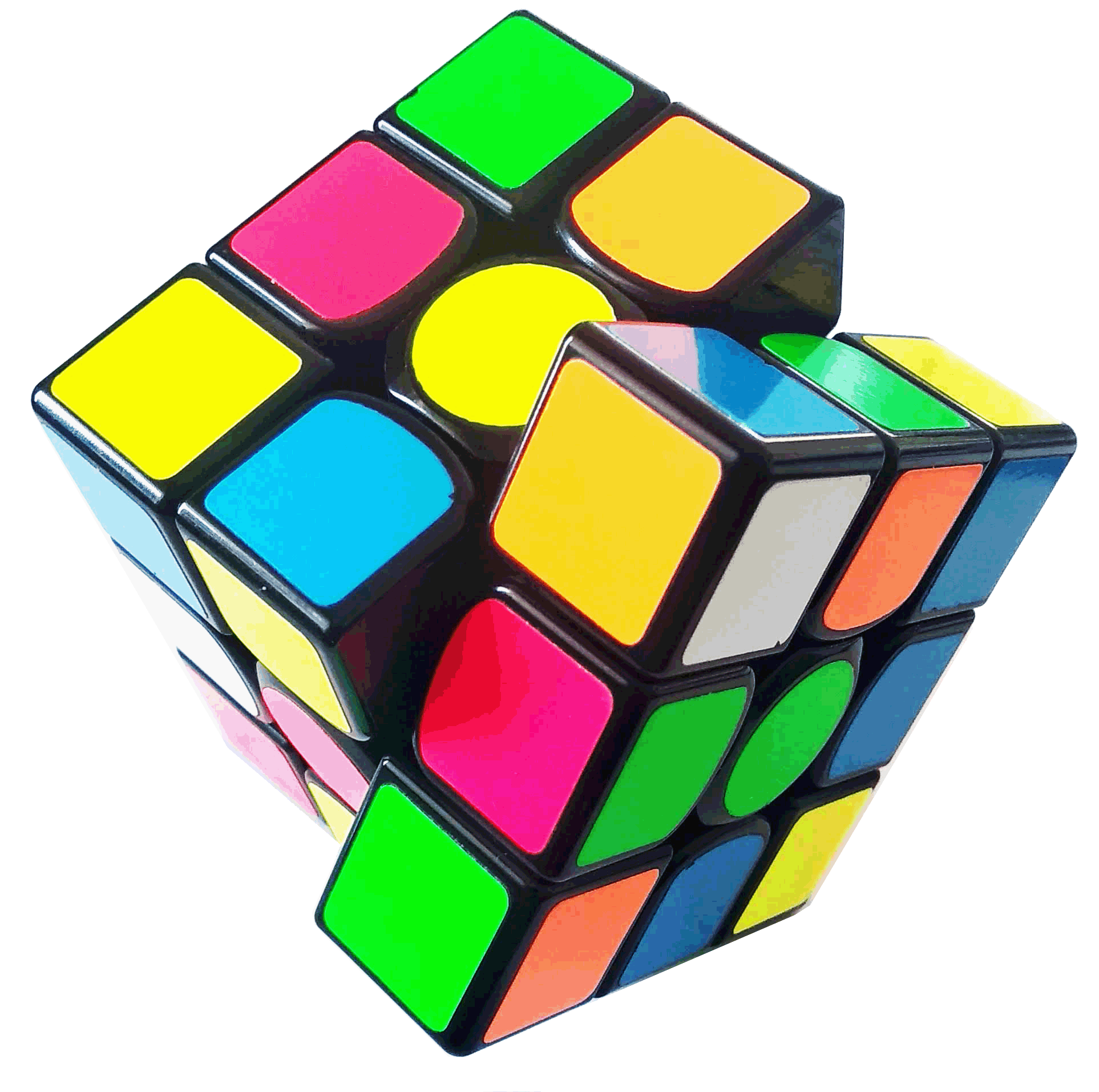 Γ΄ Θεματικός κύκλος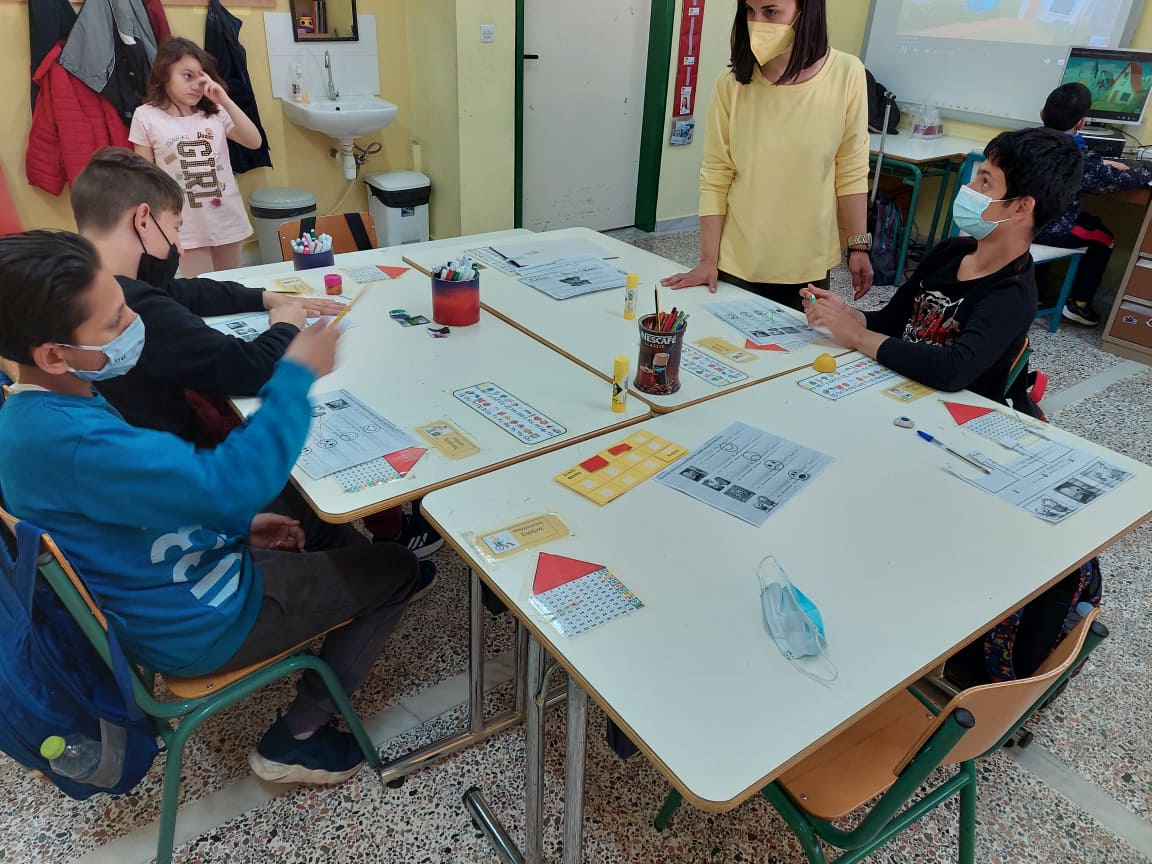 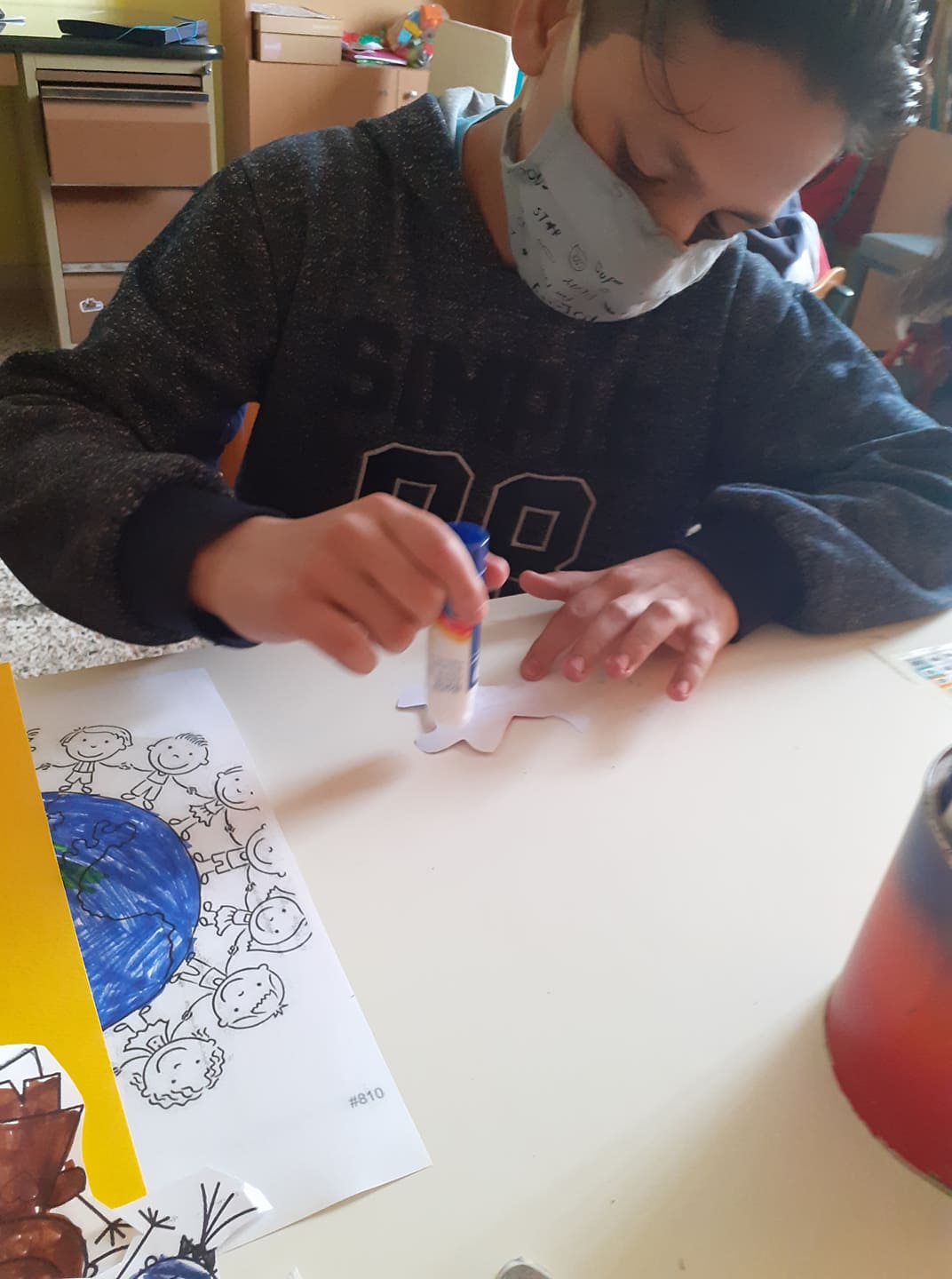 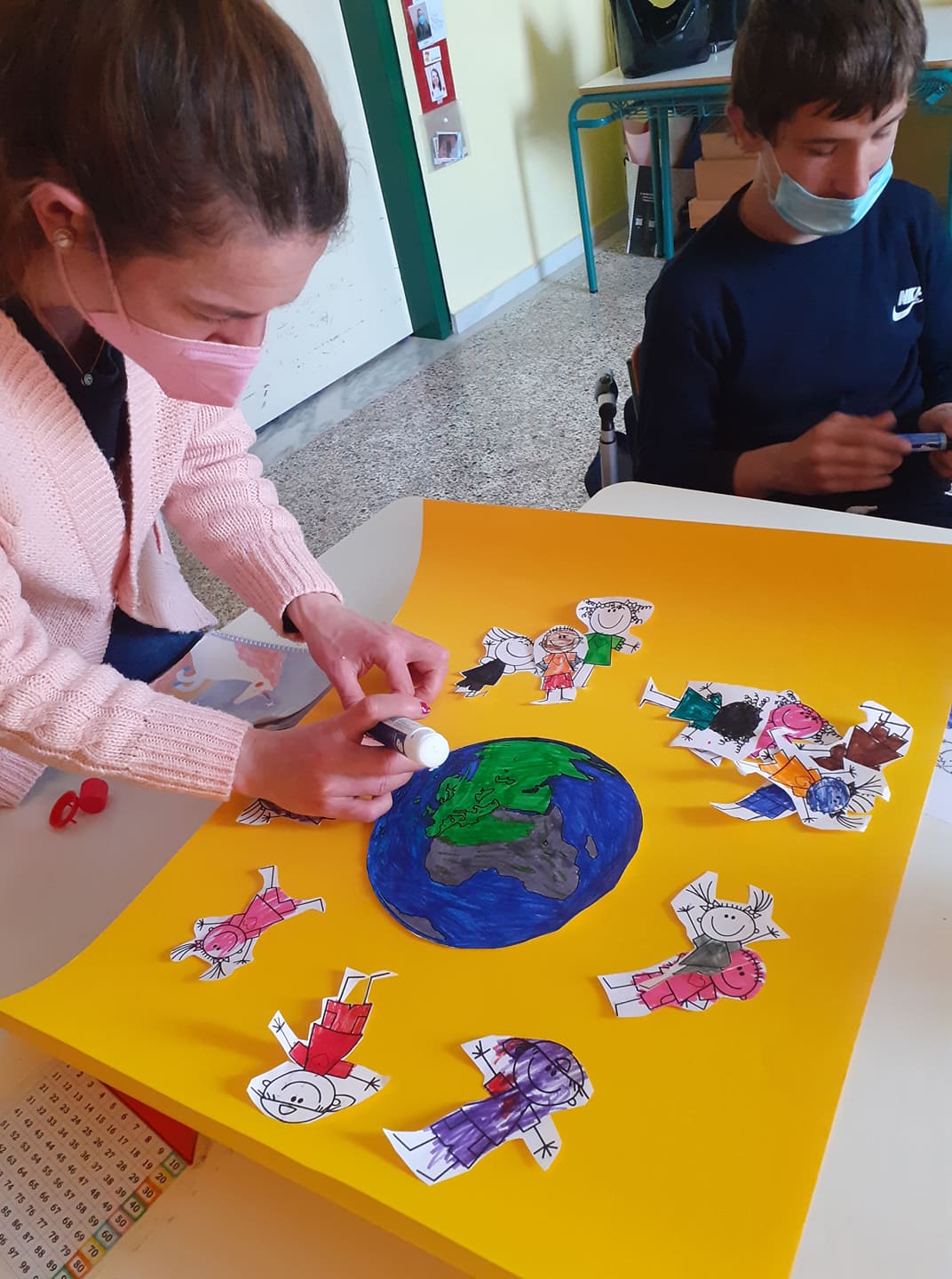 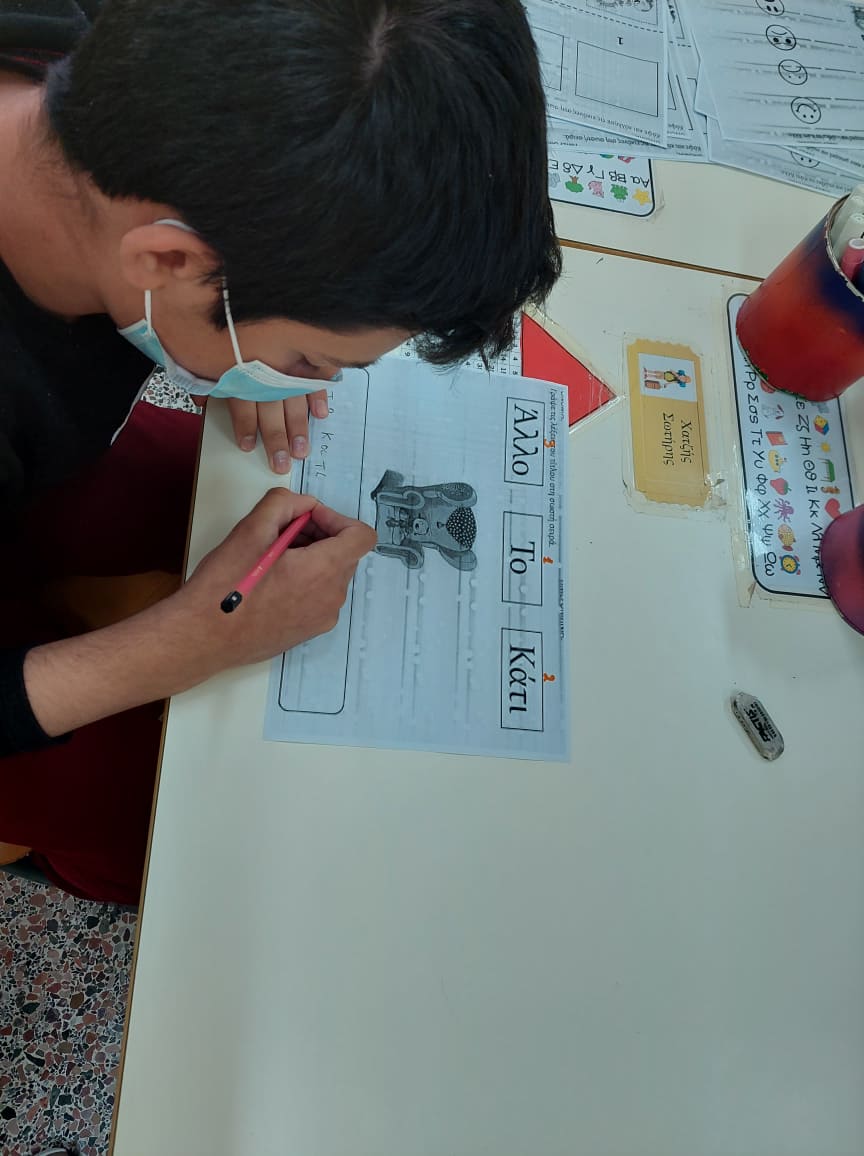 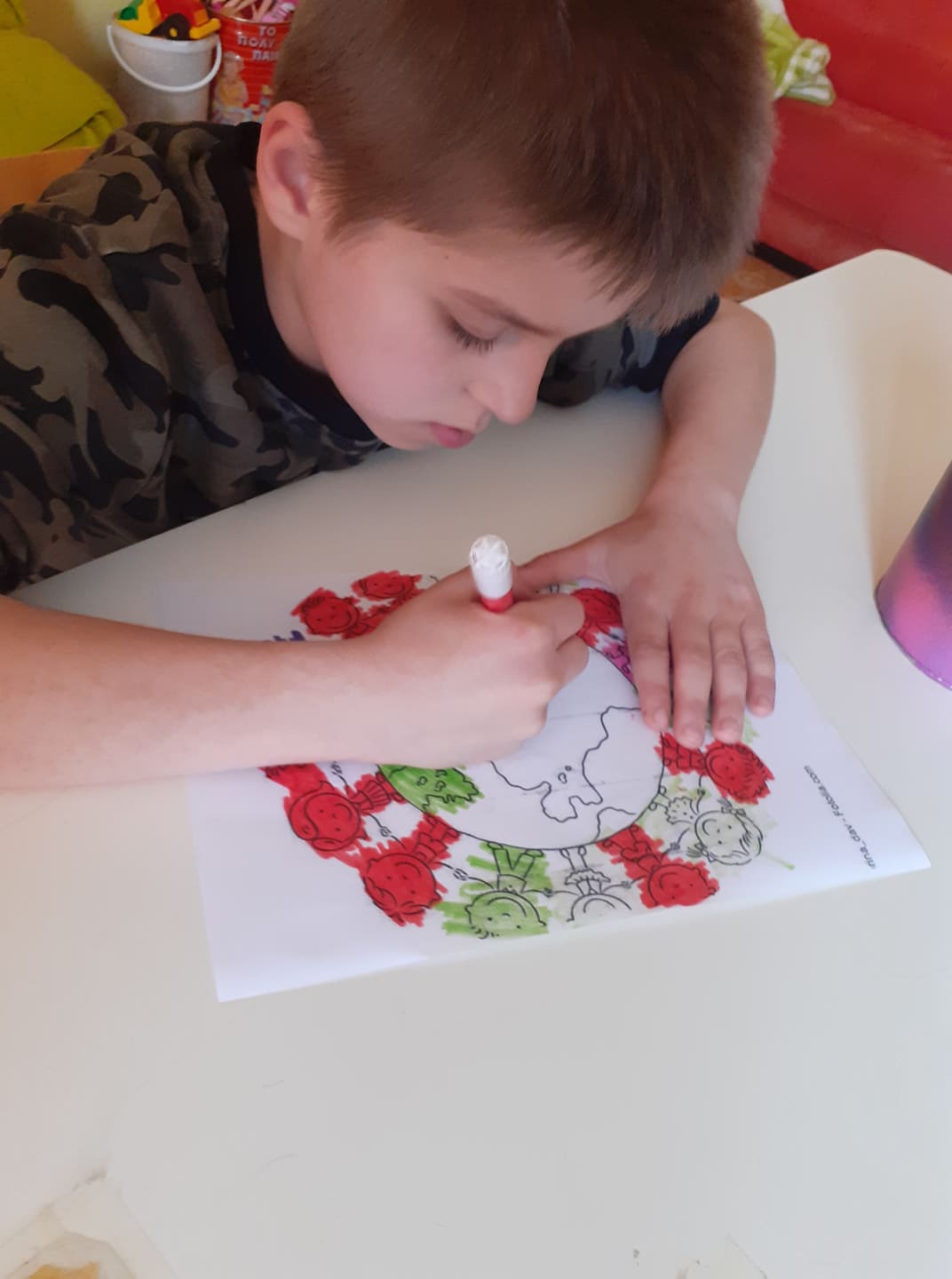 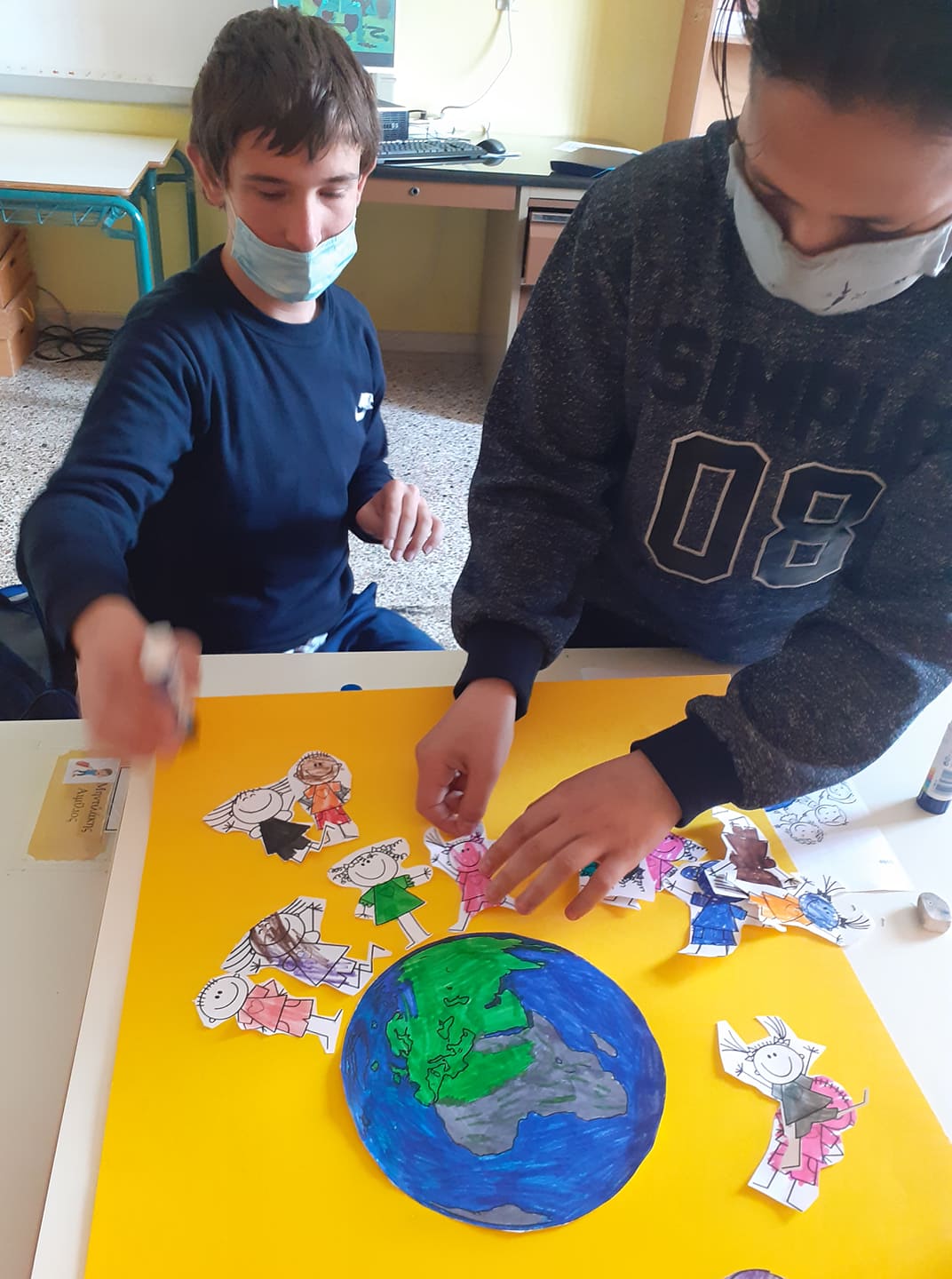 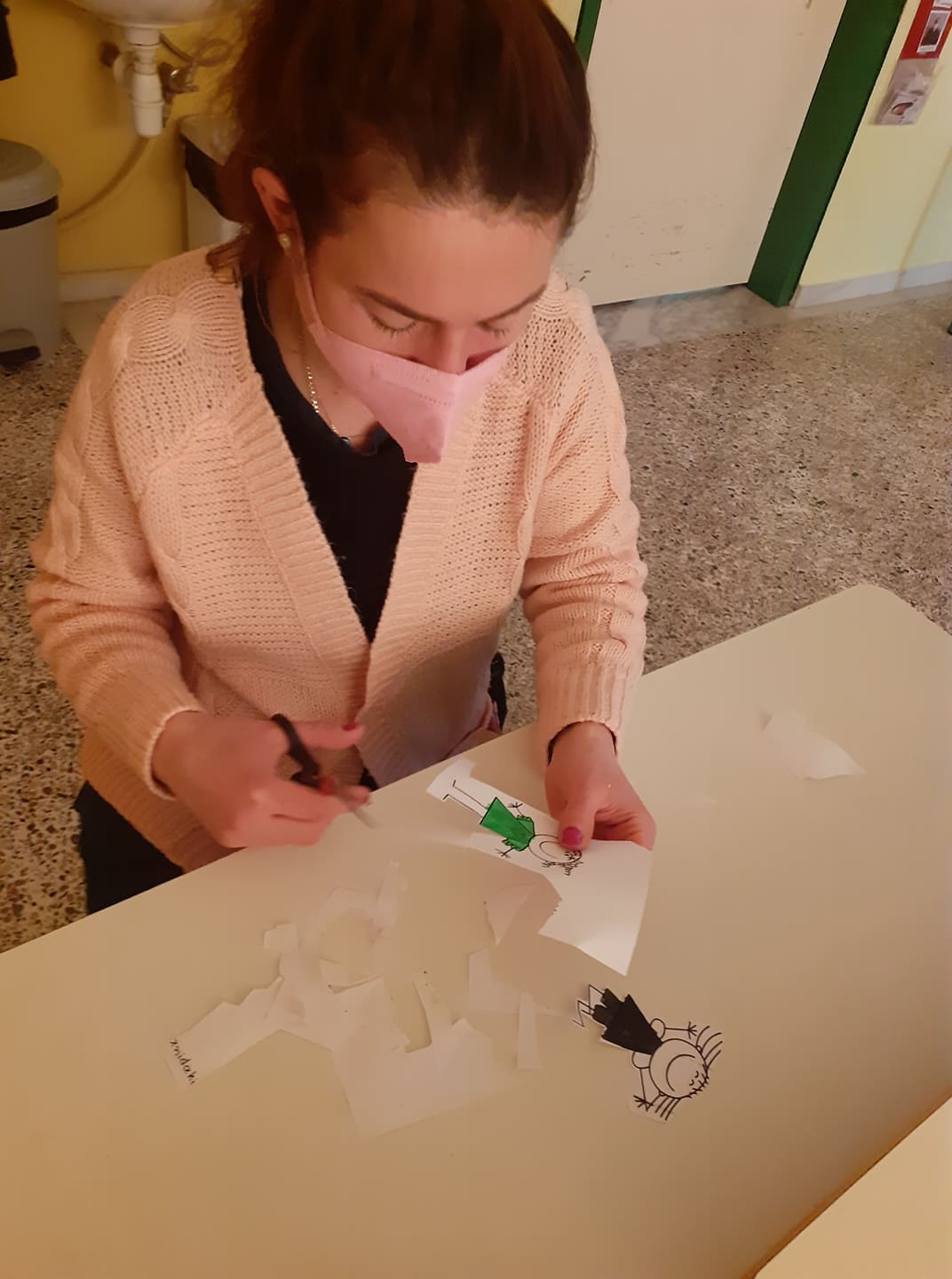 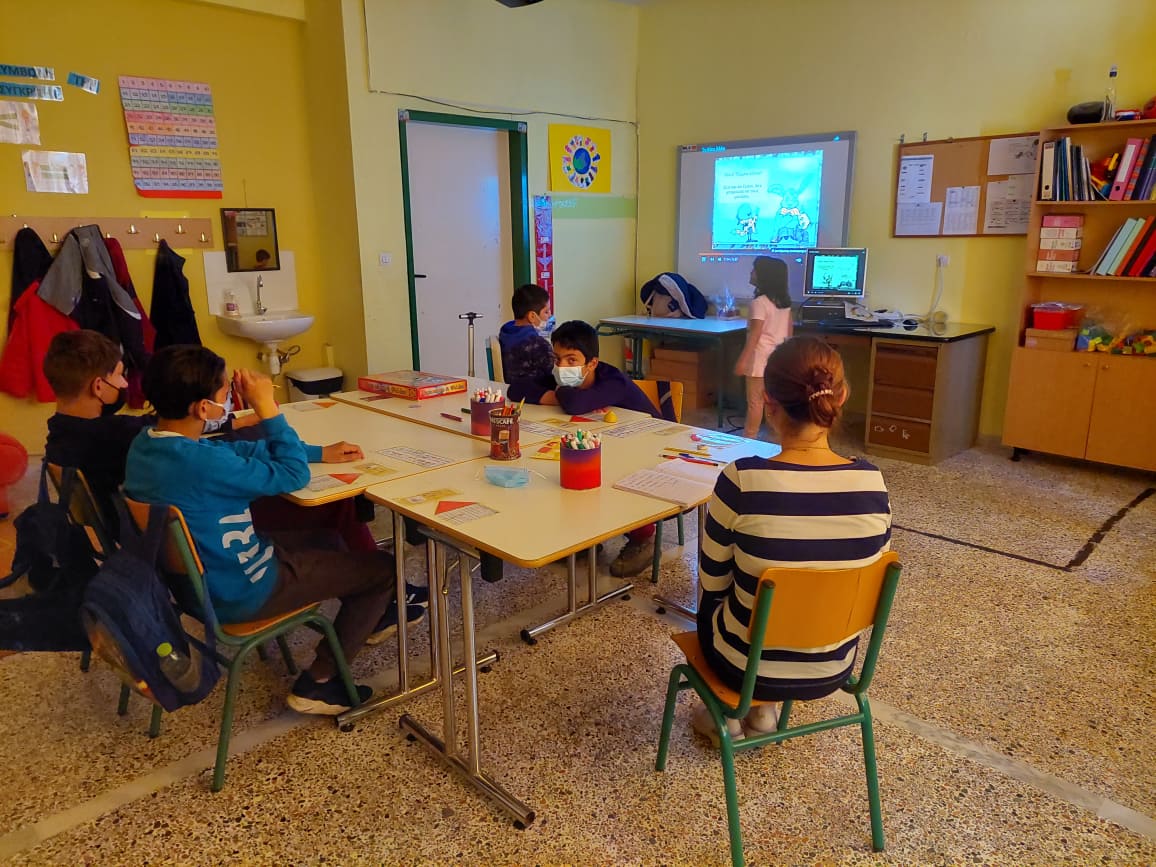 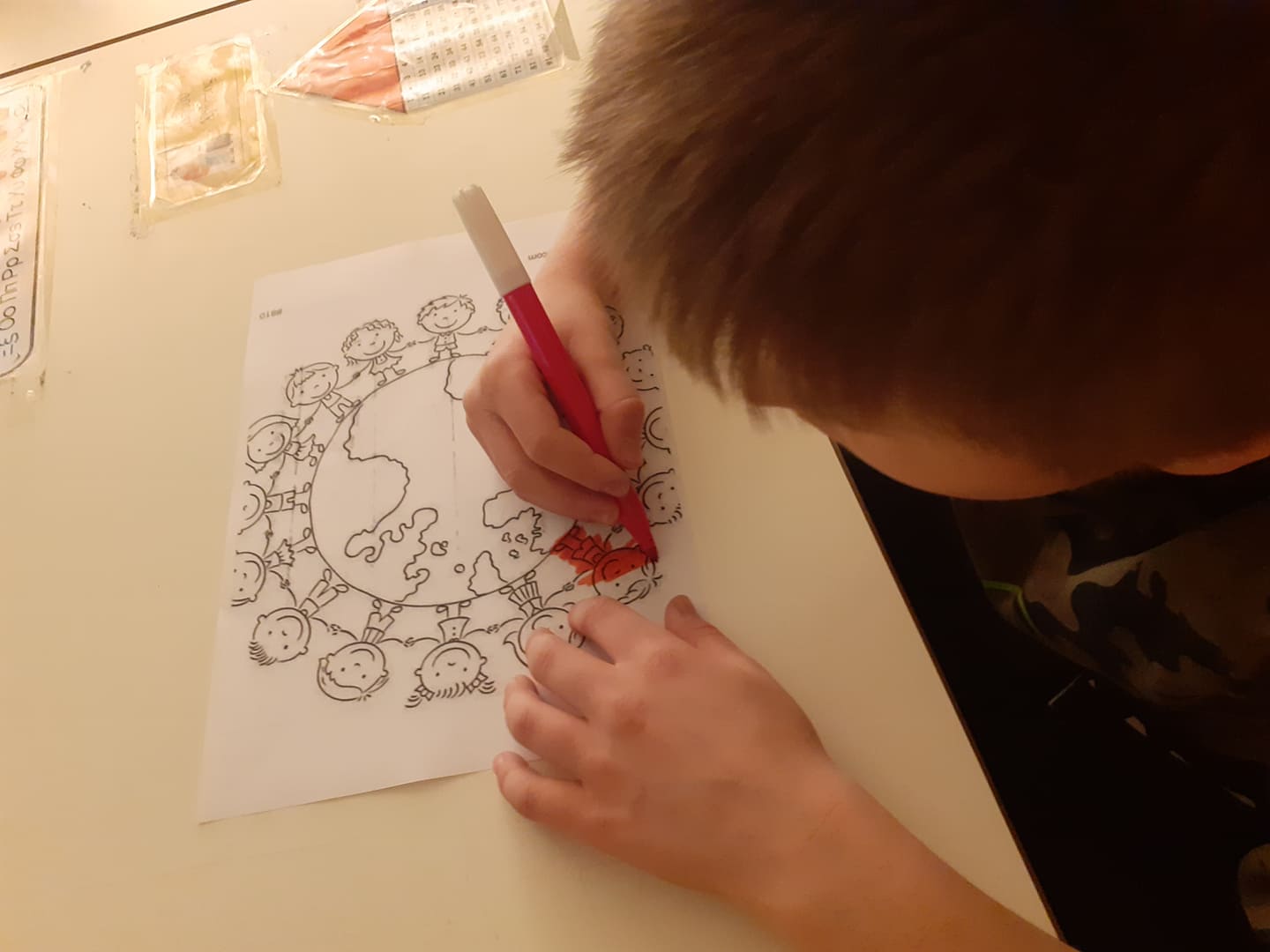 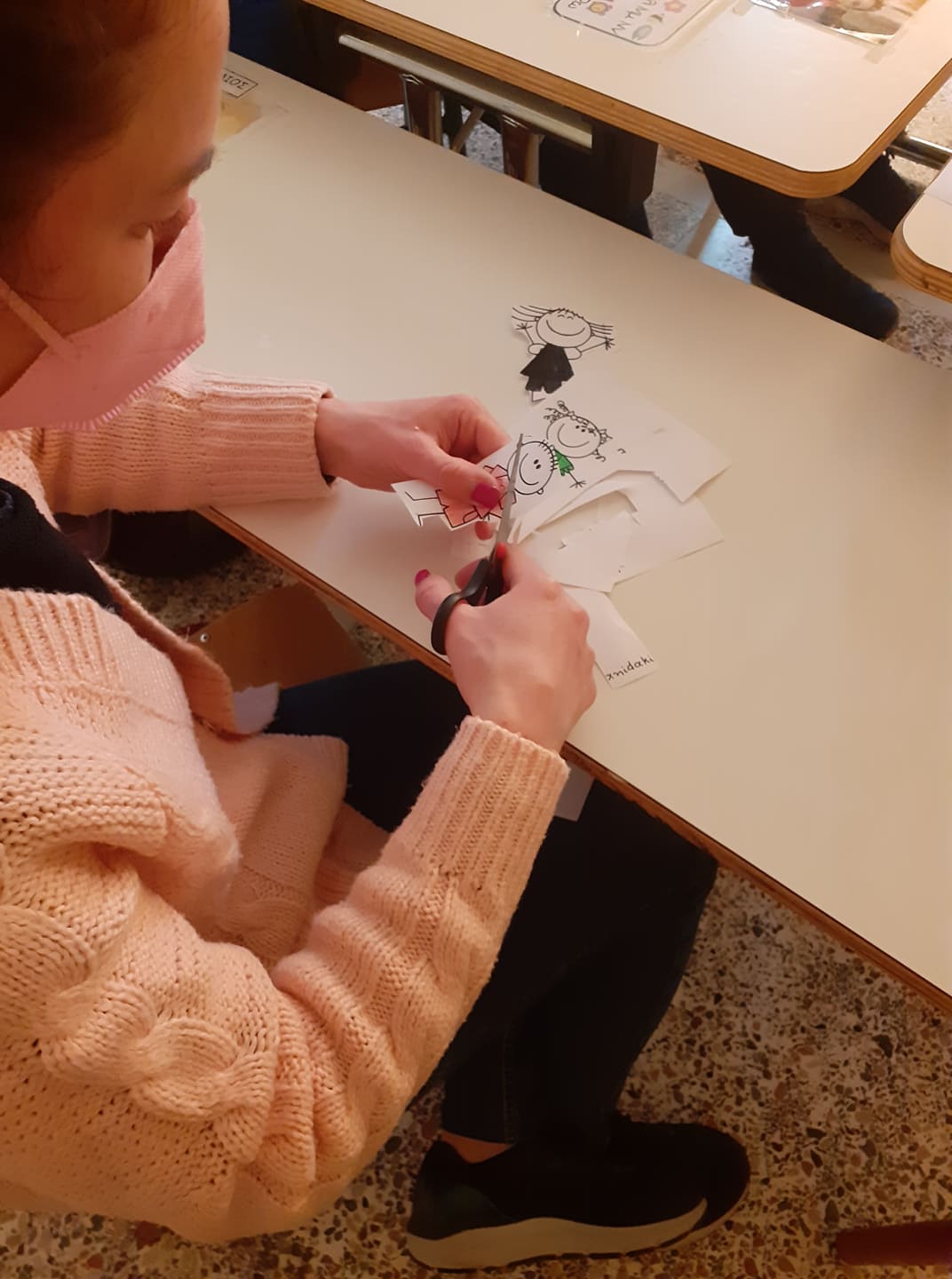 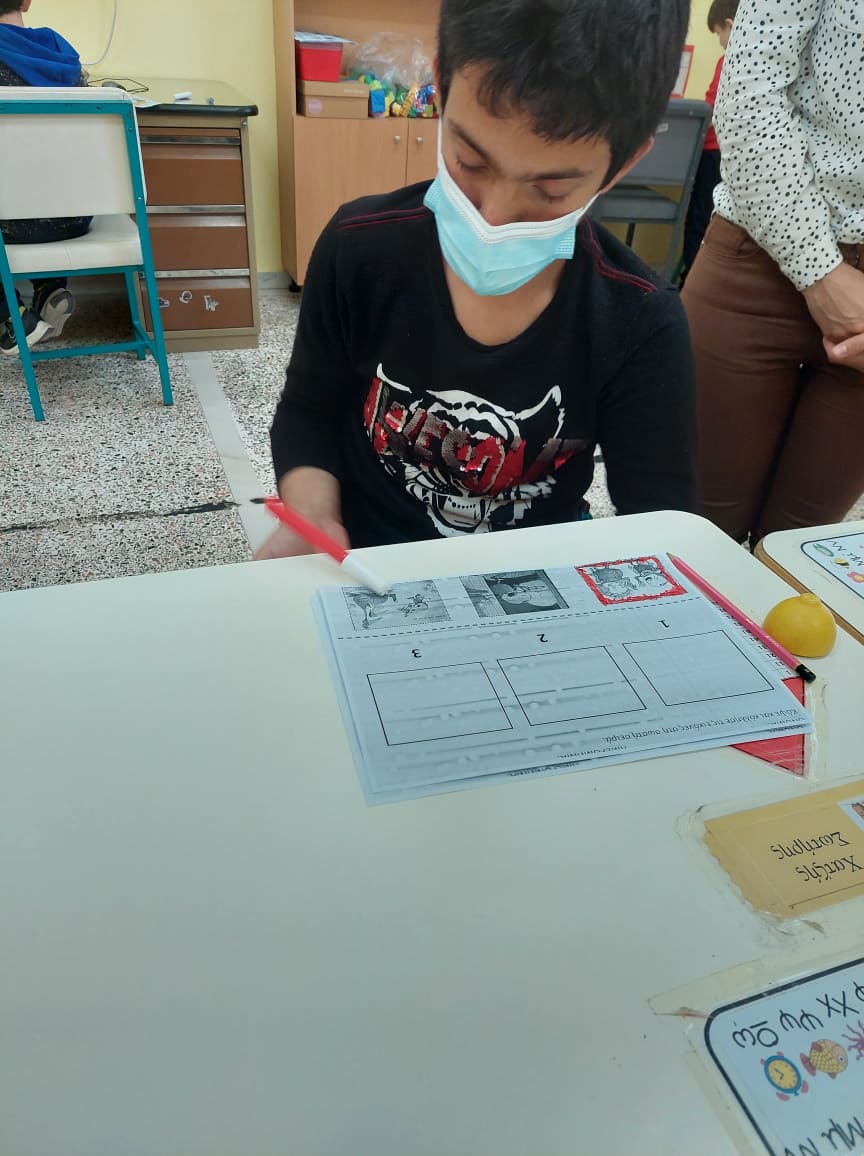 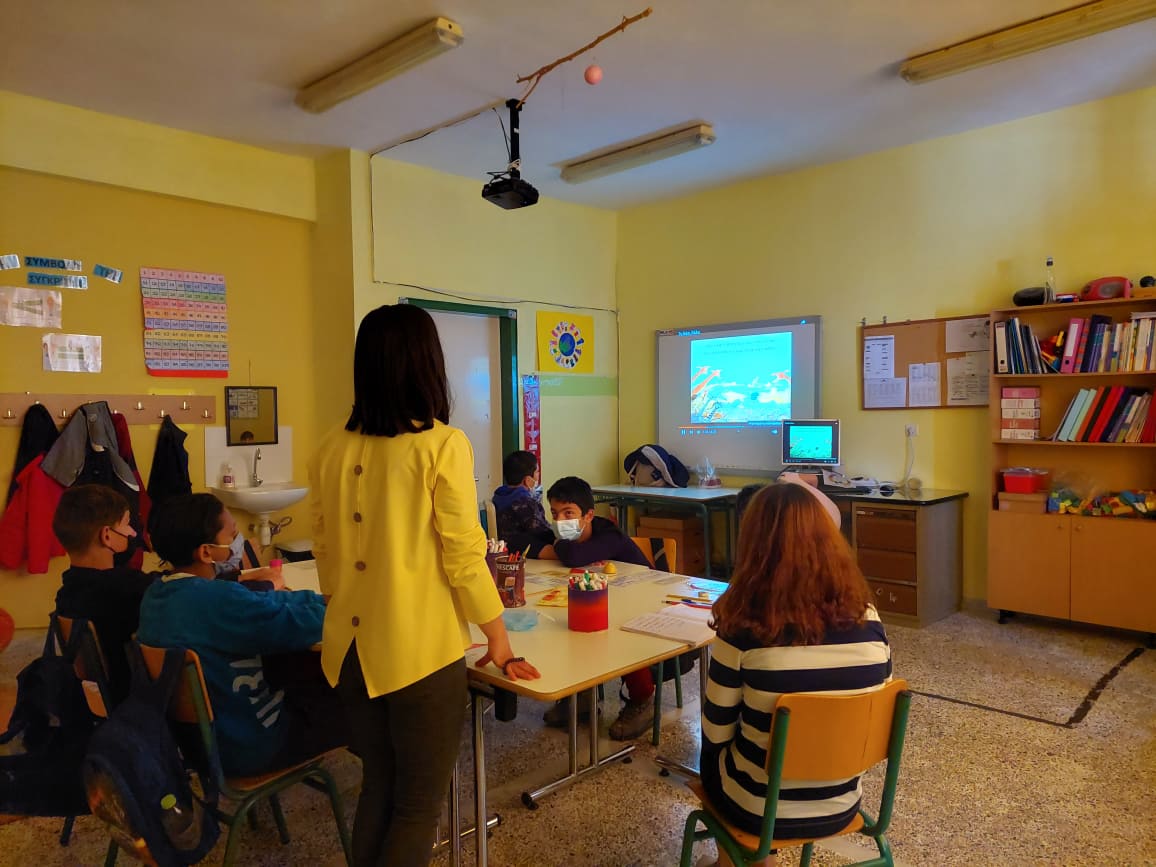 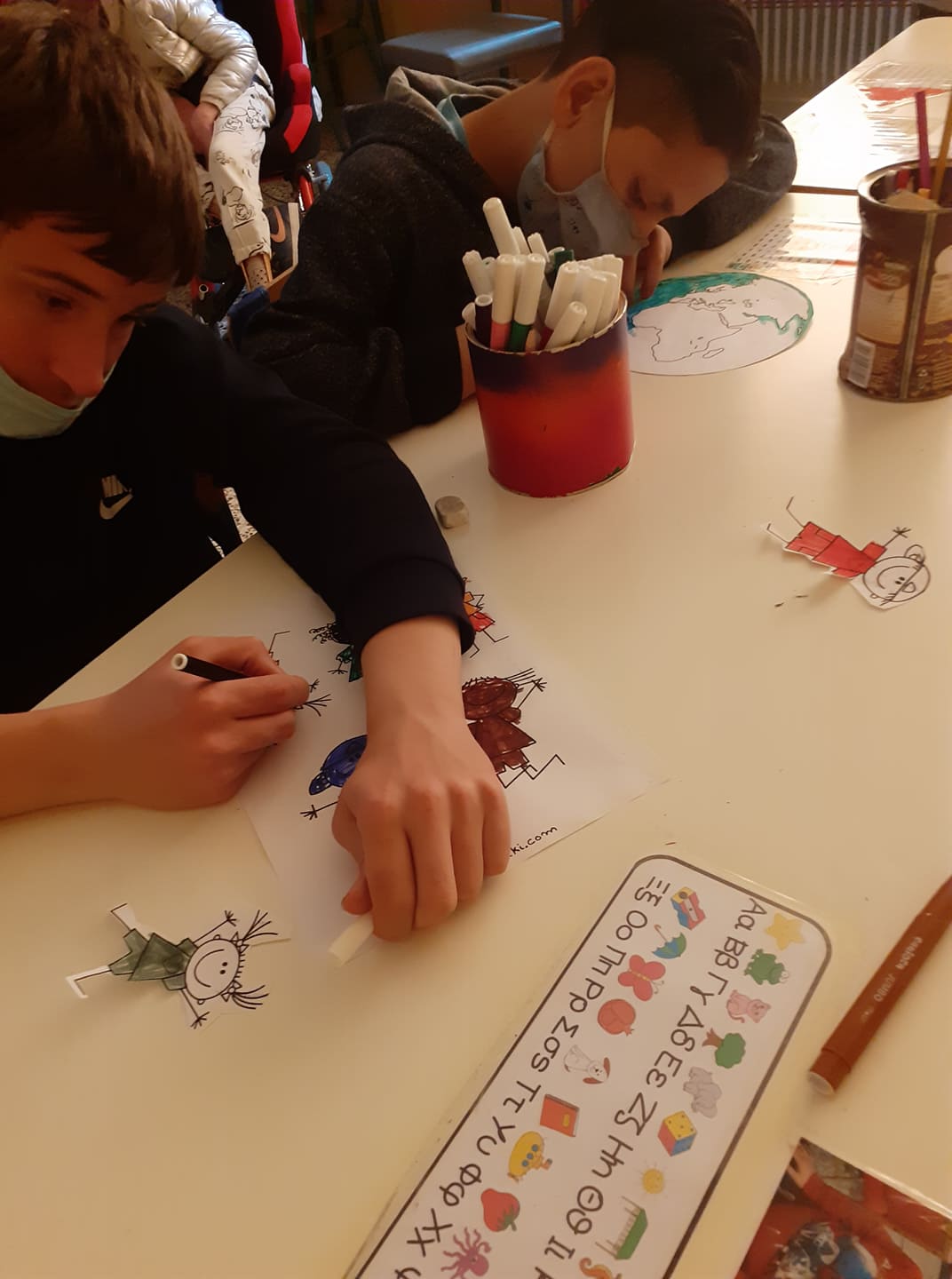 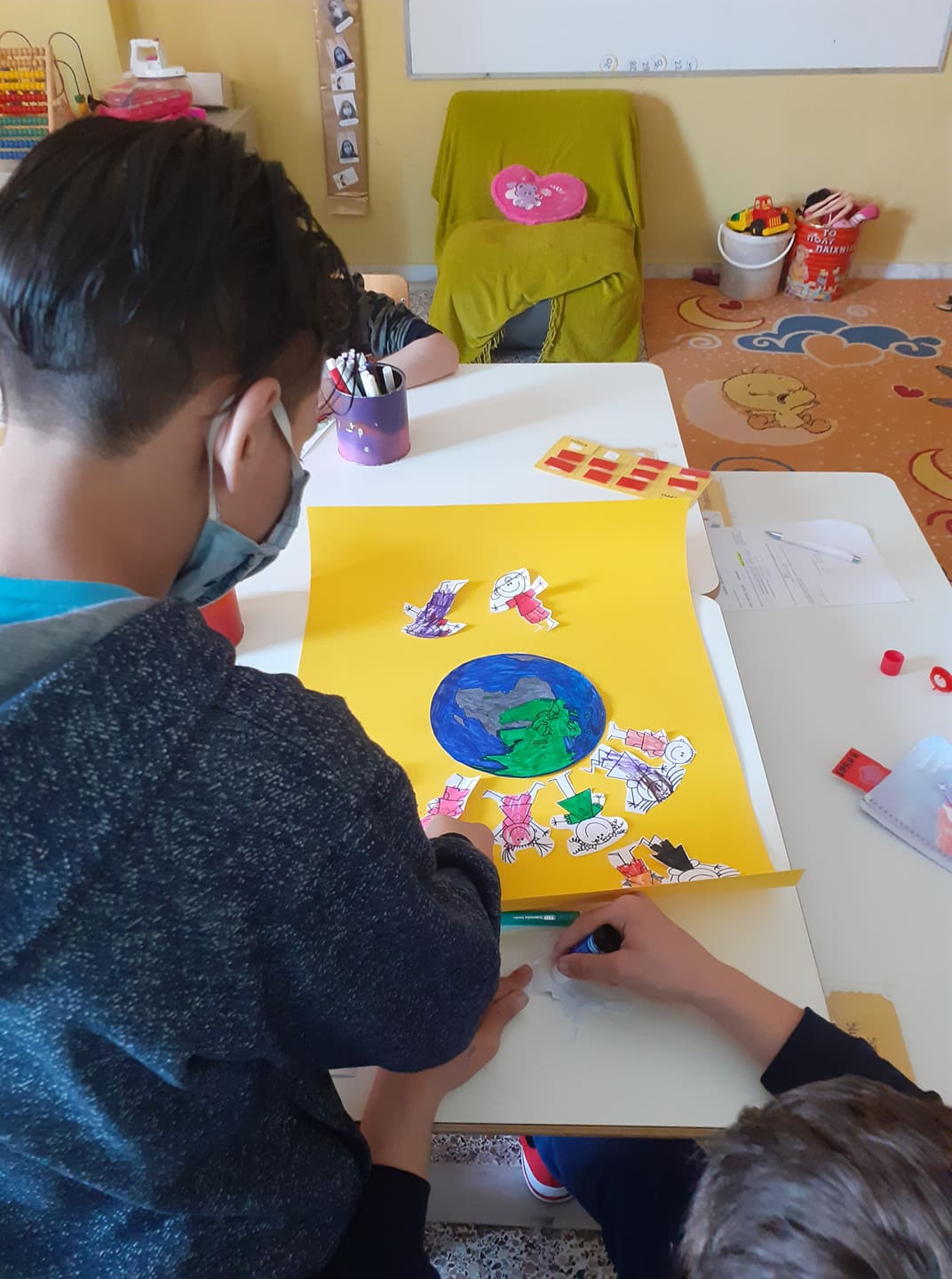 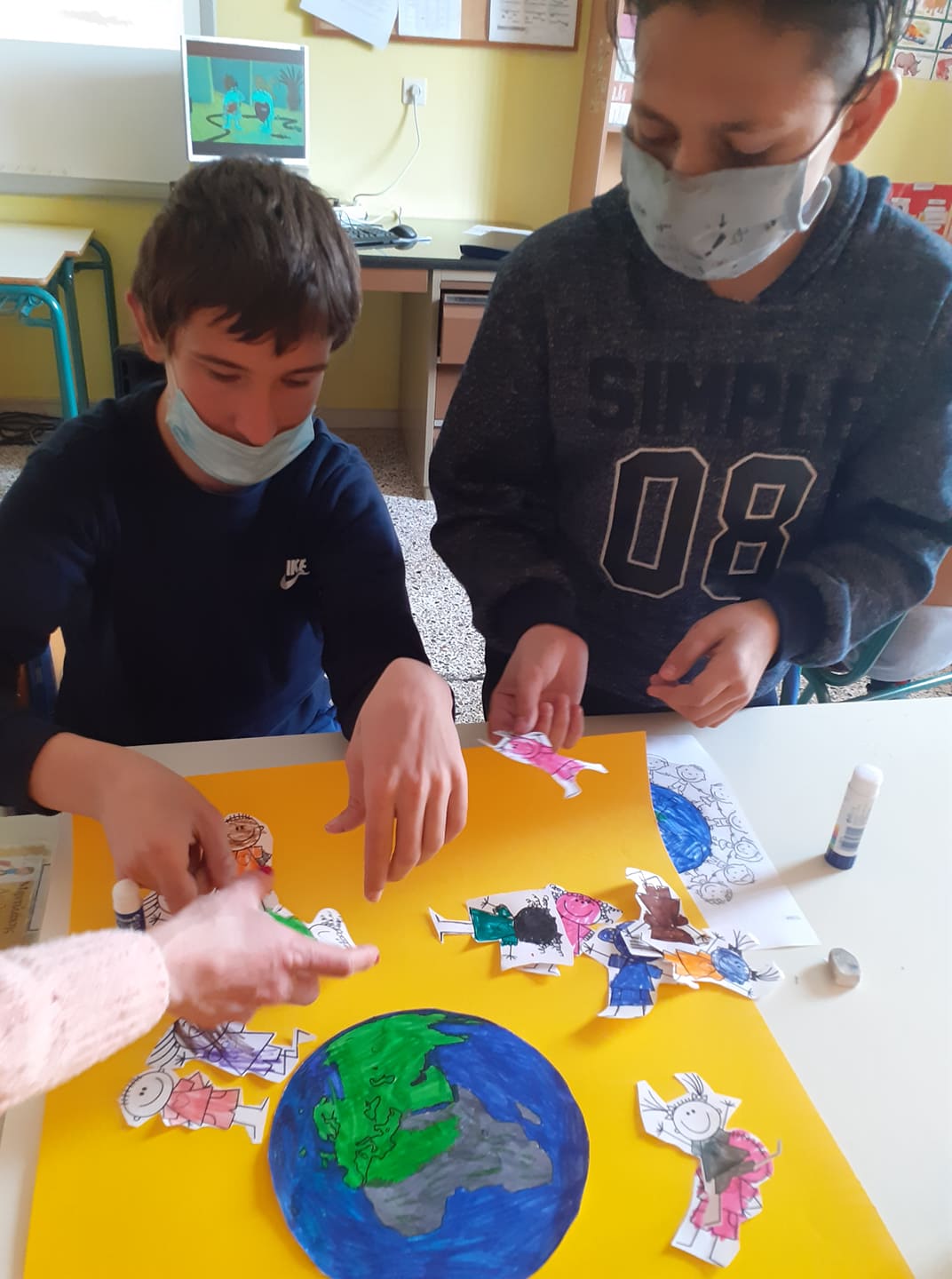 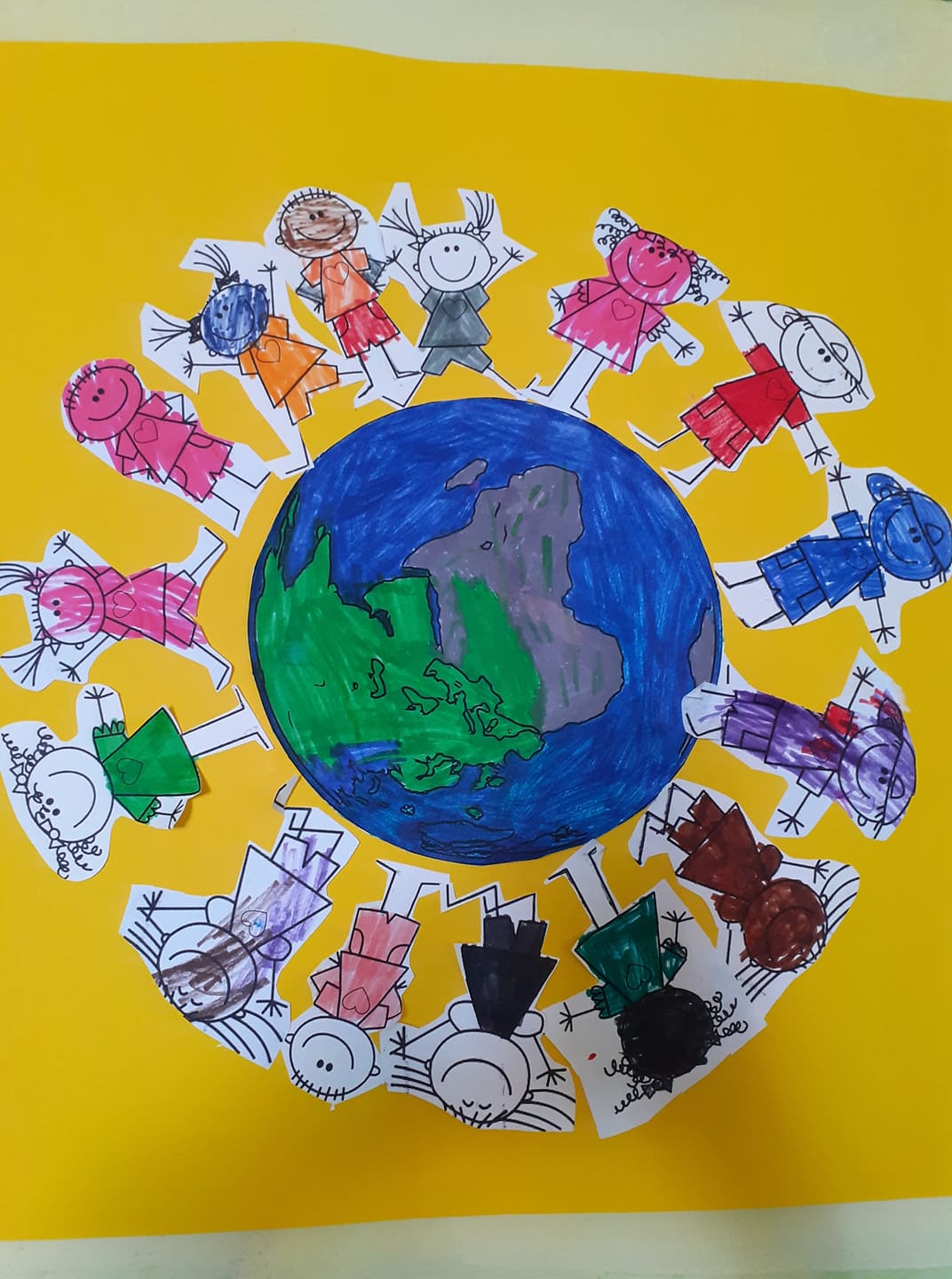 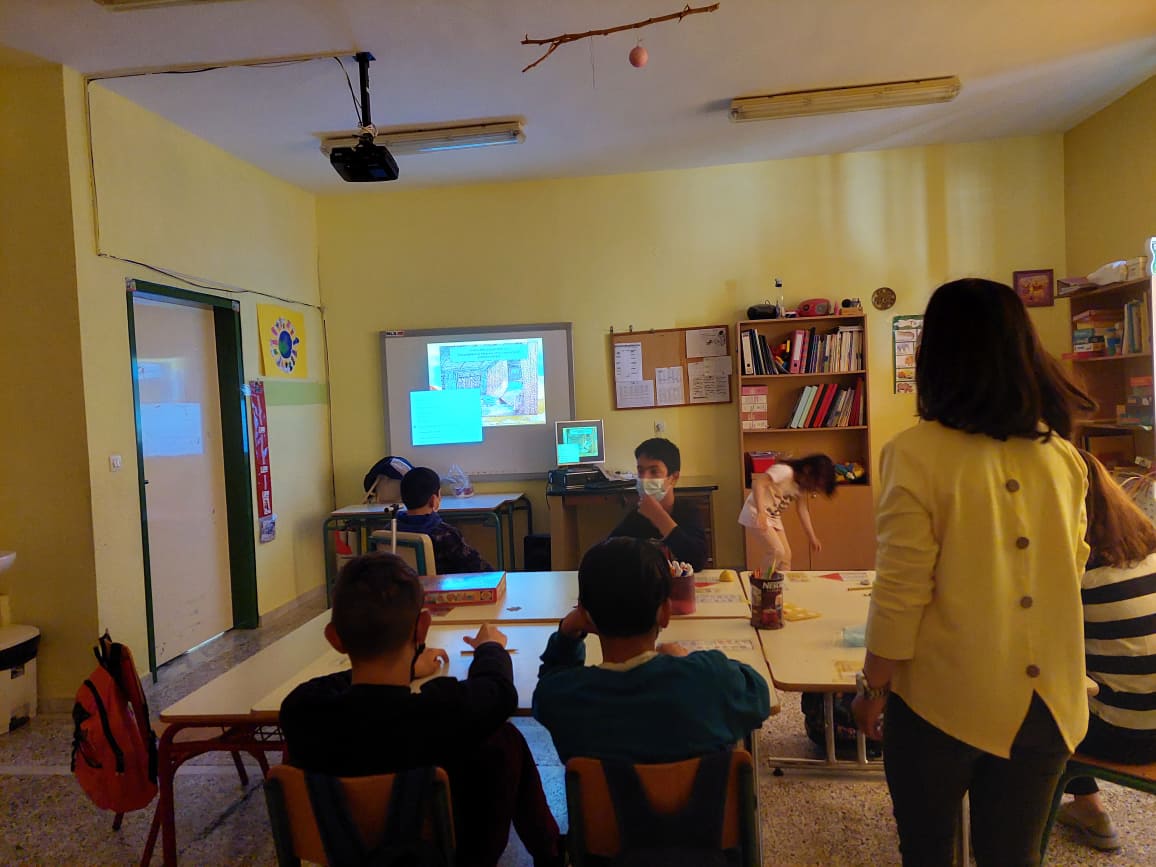 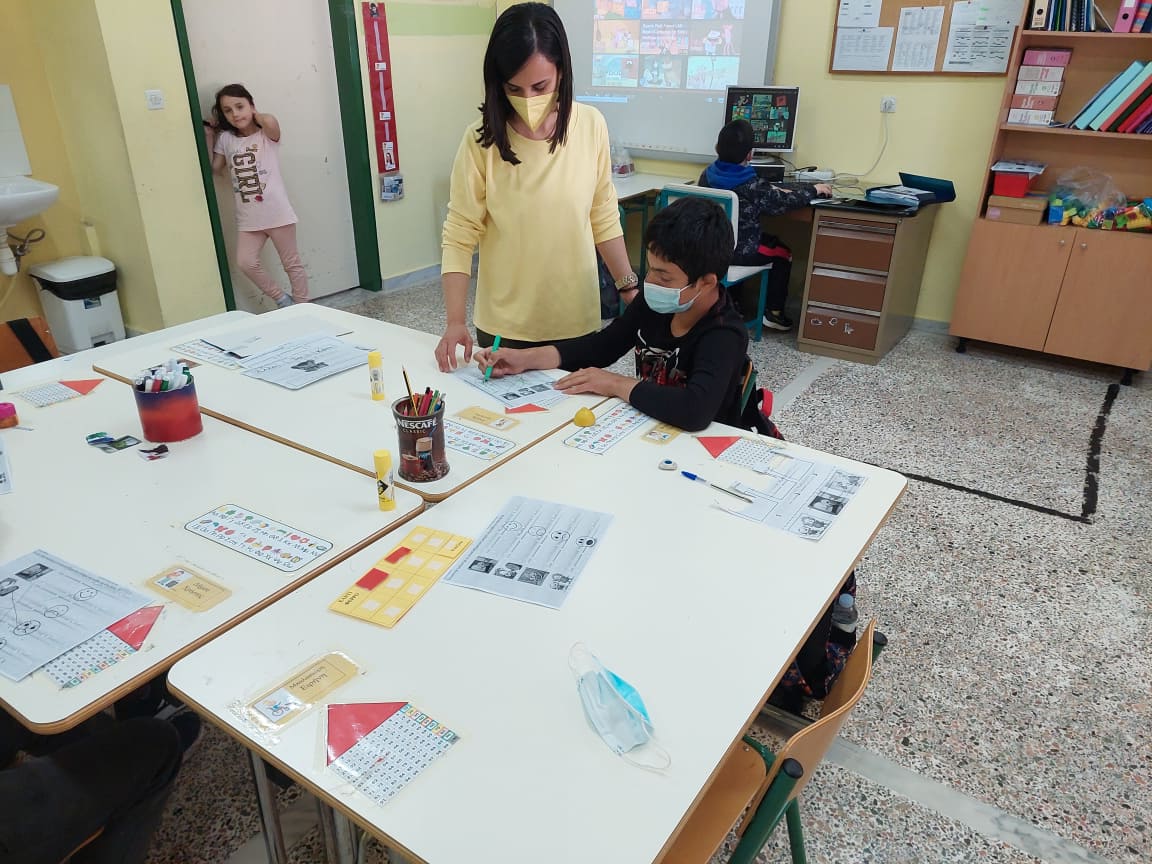 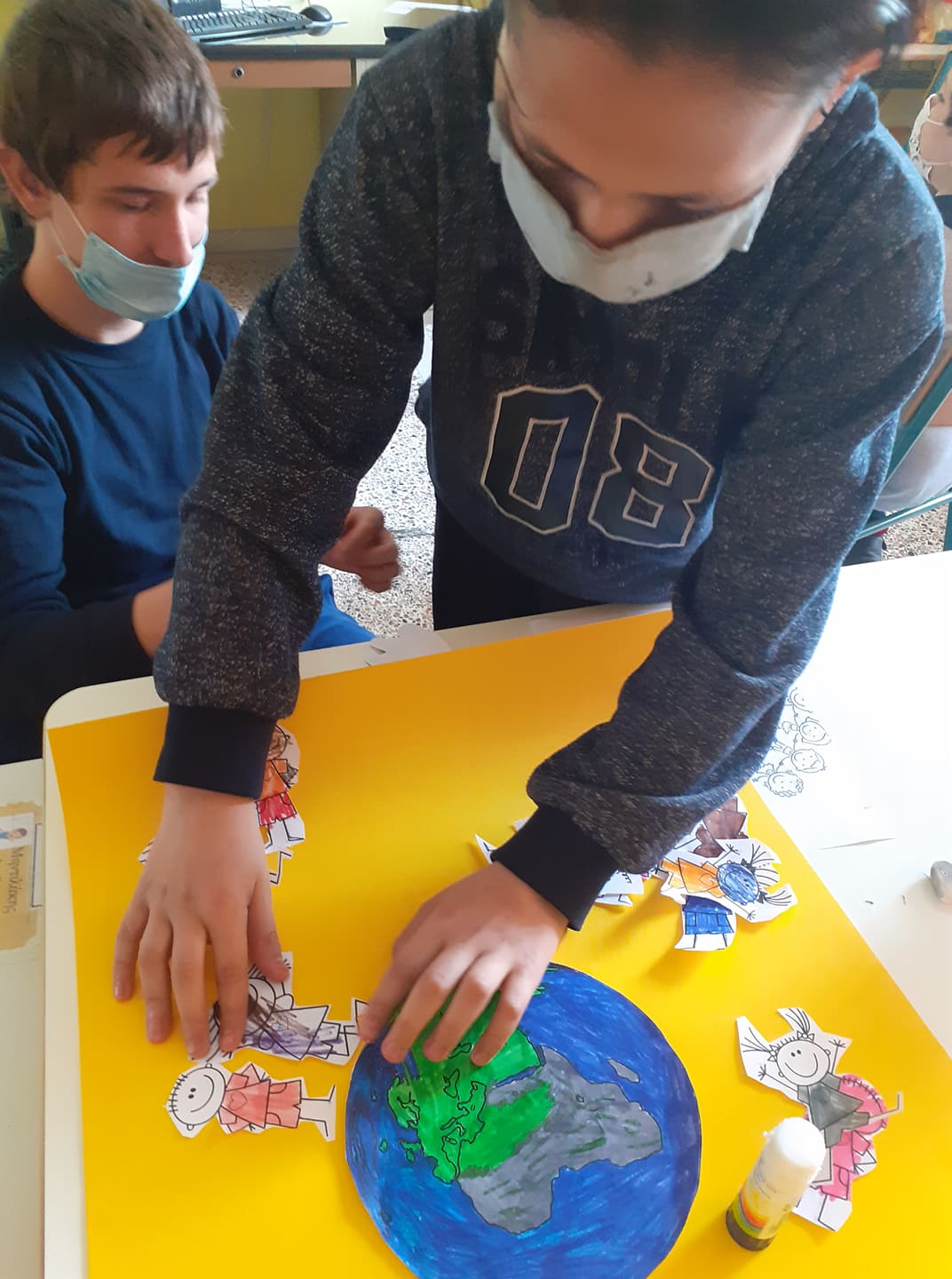 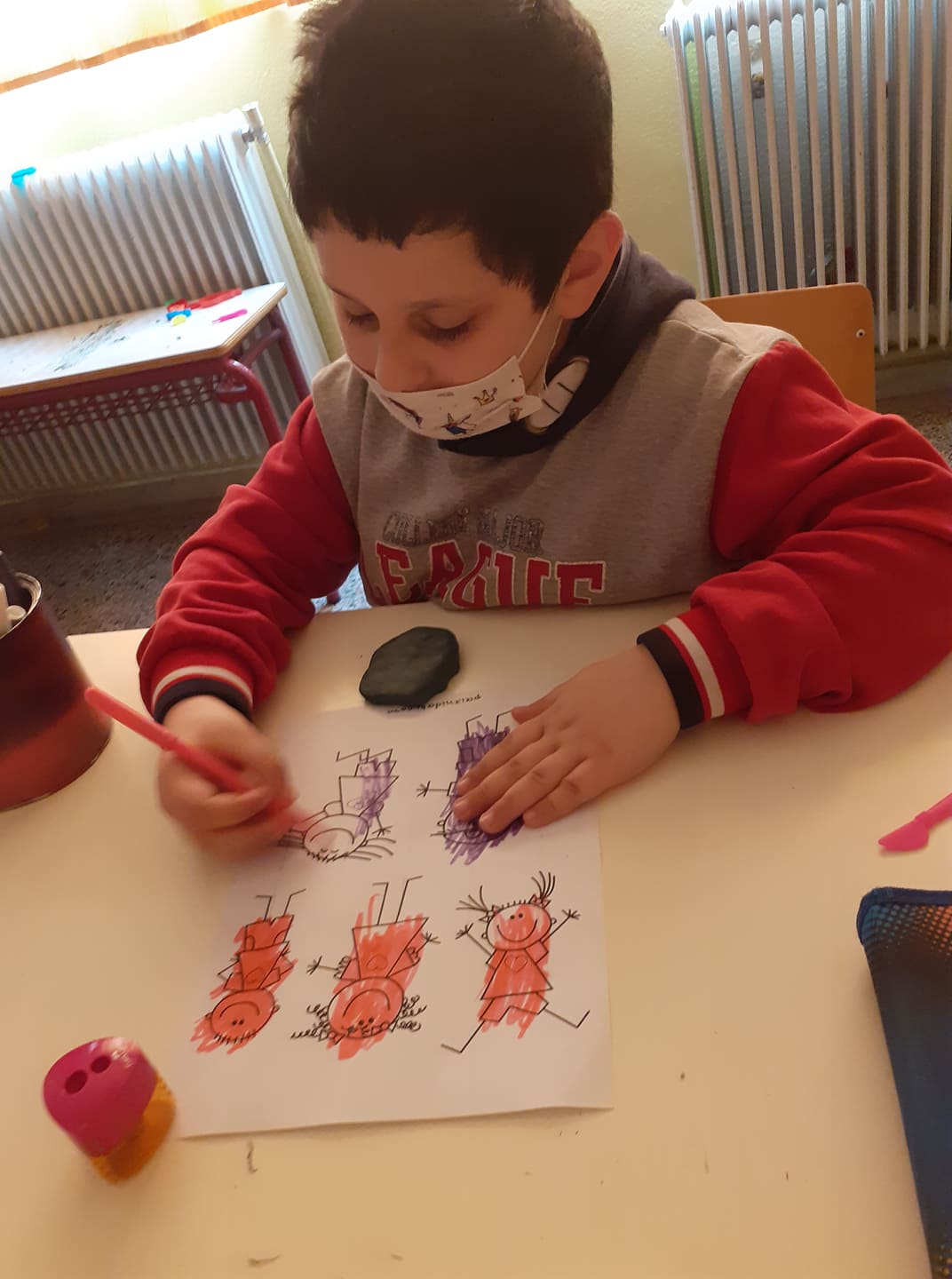 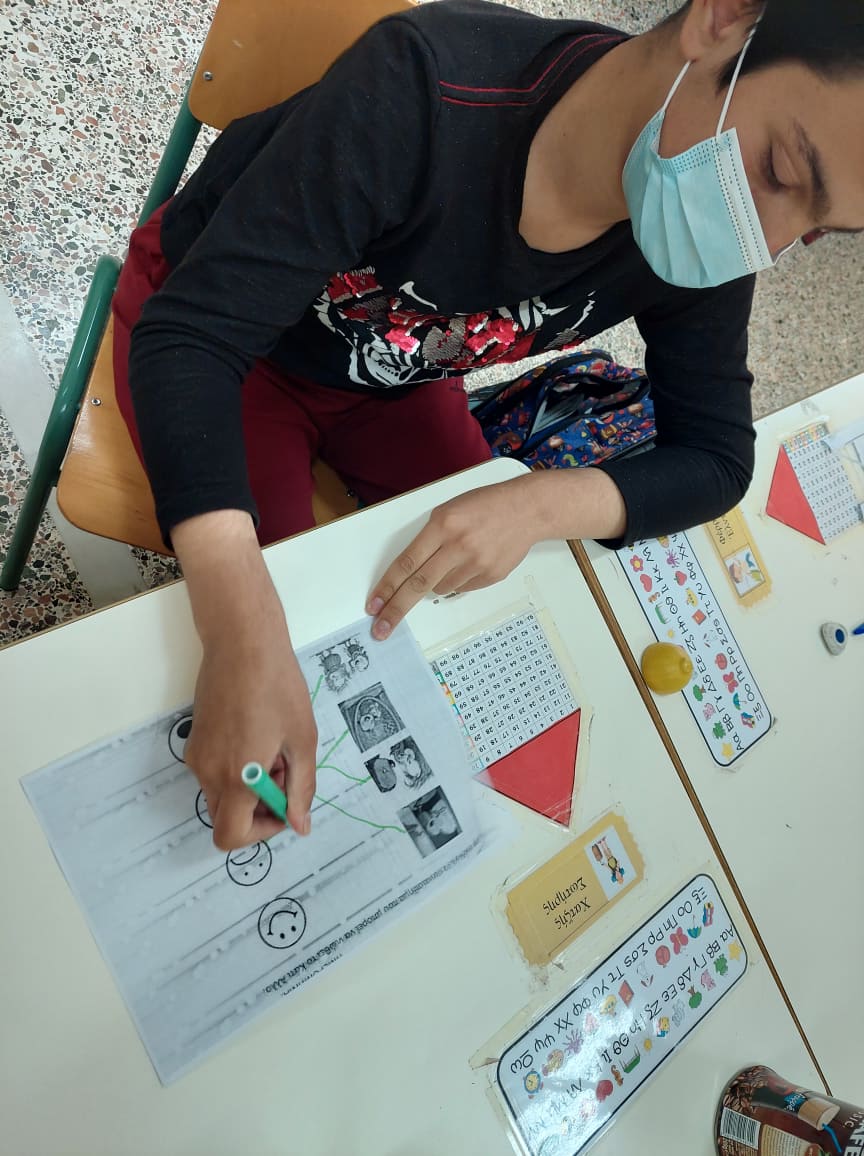 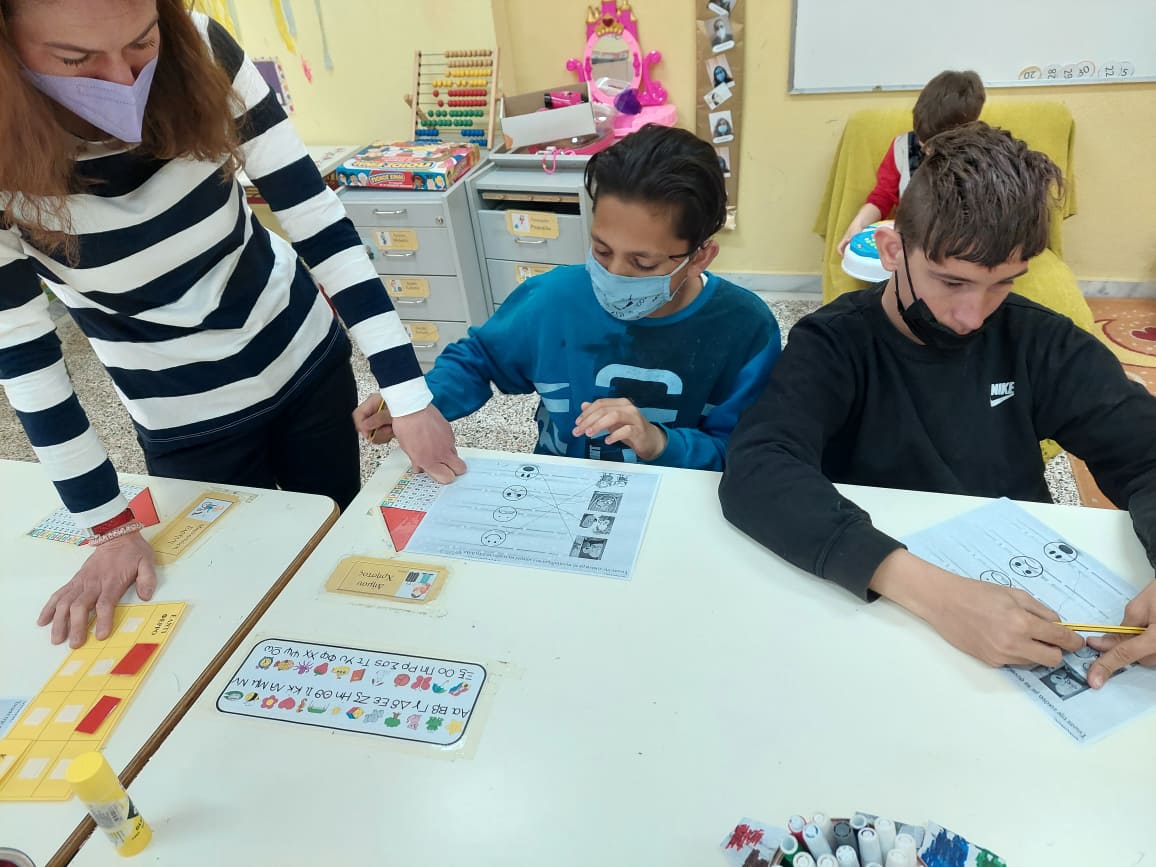 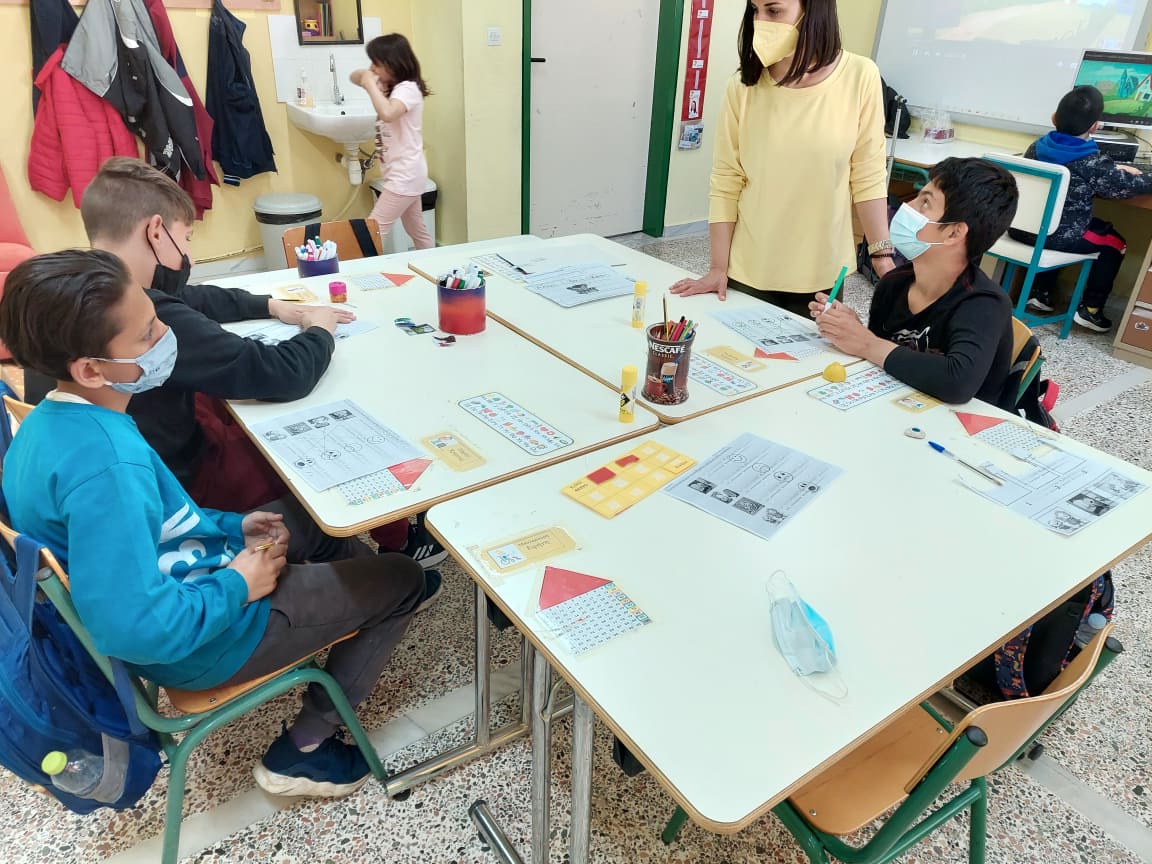 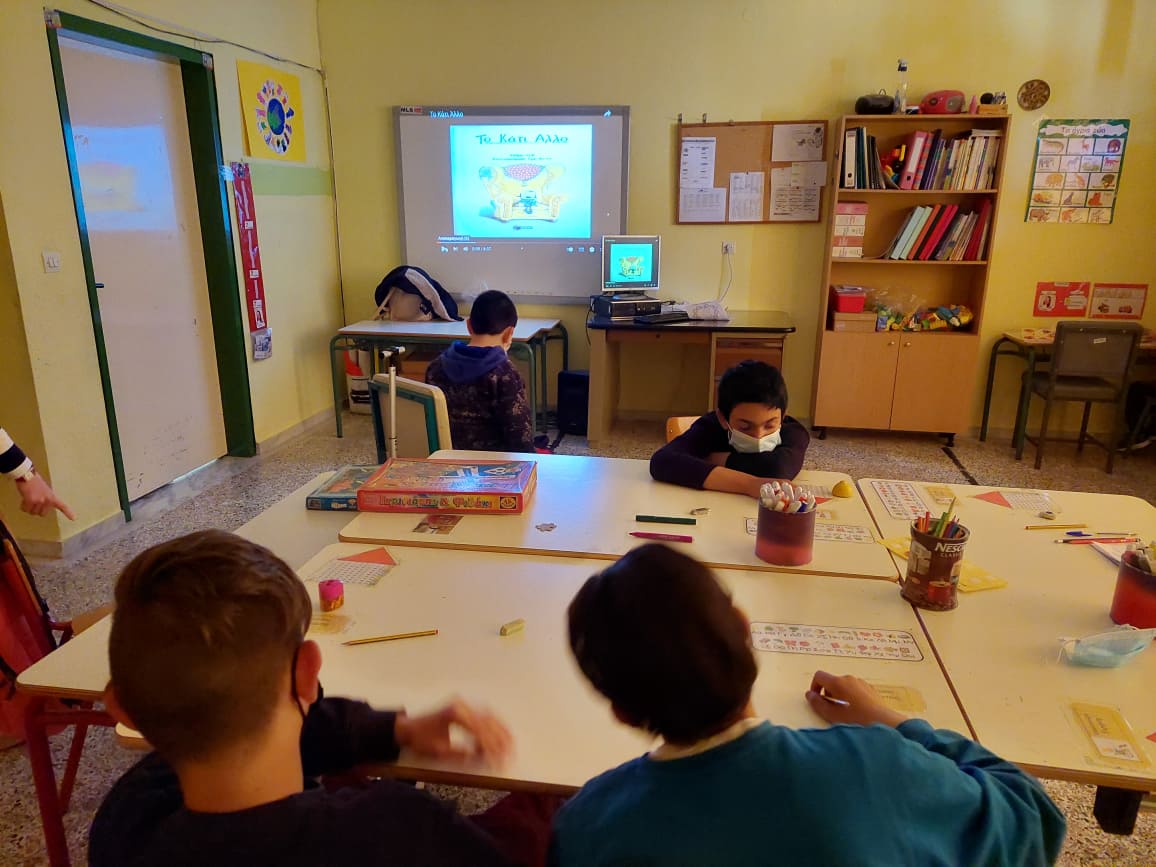 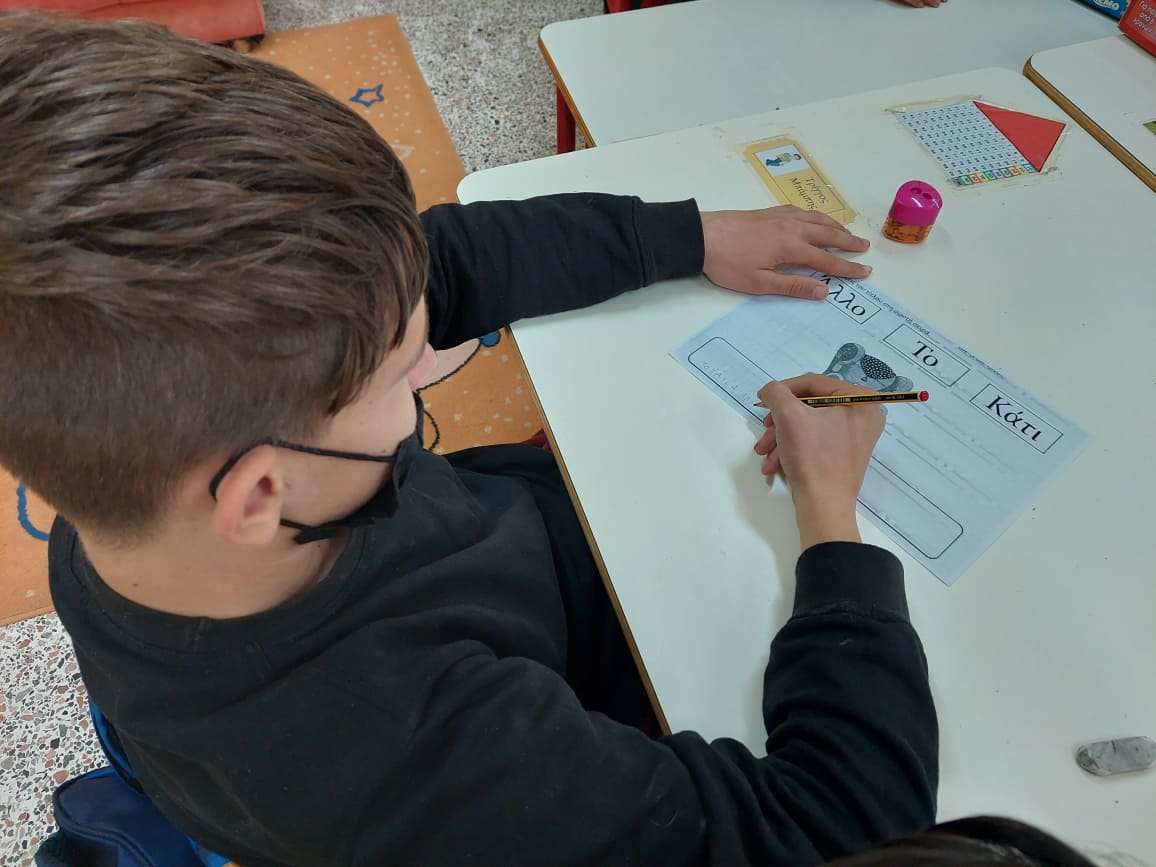 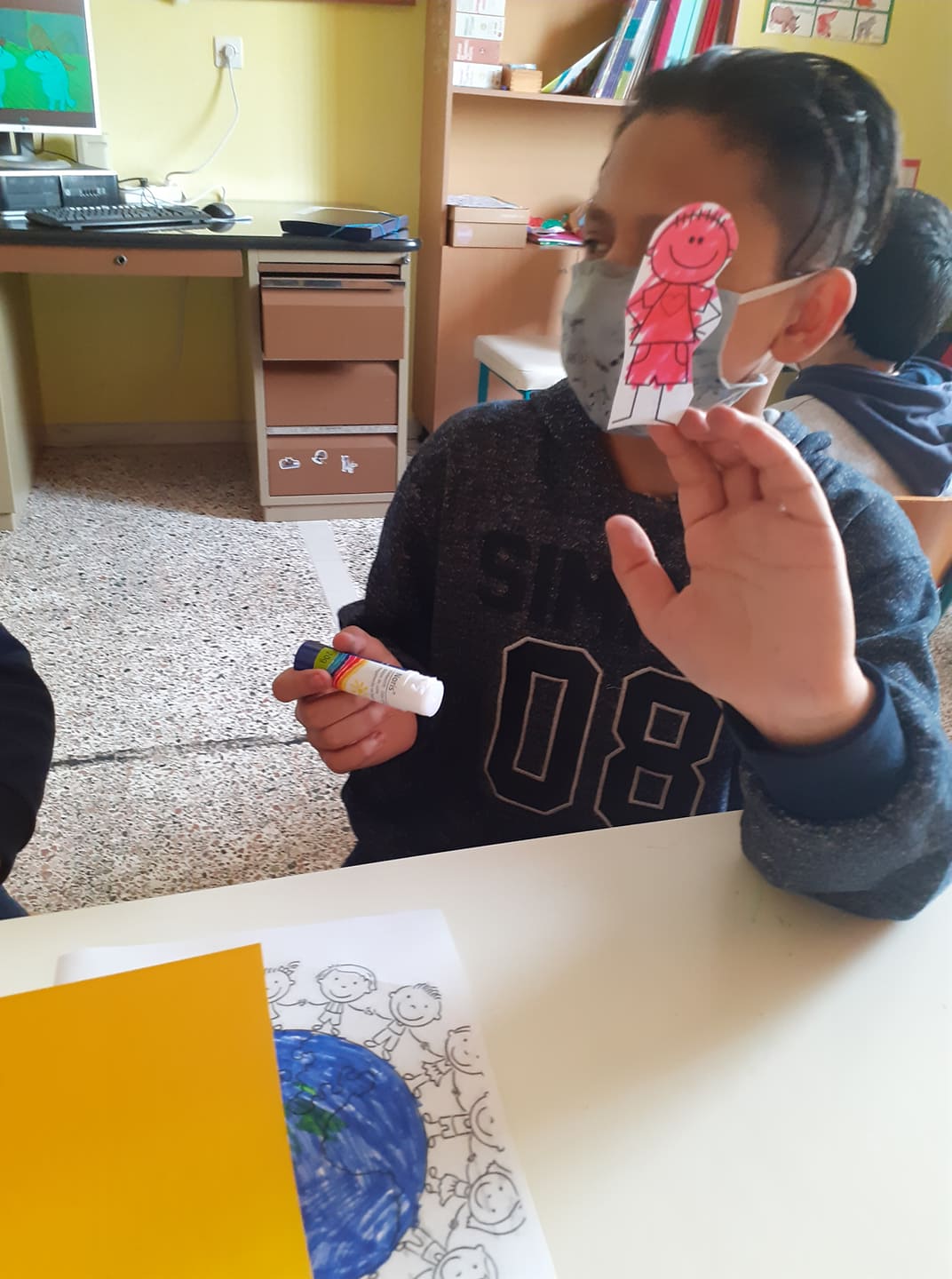 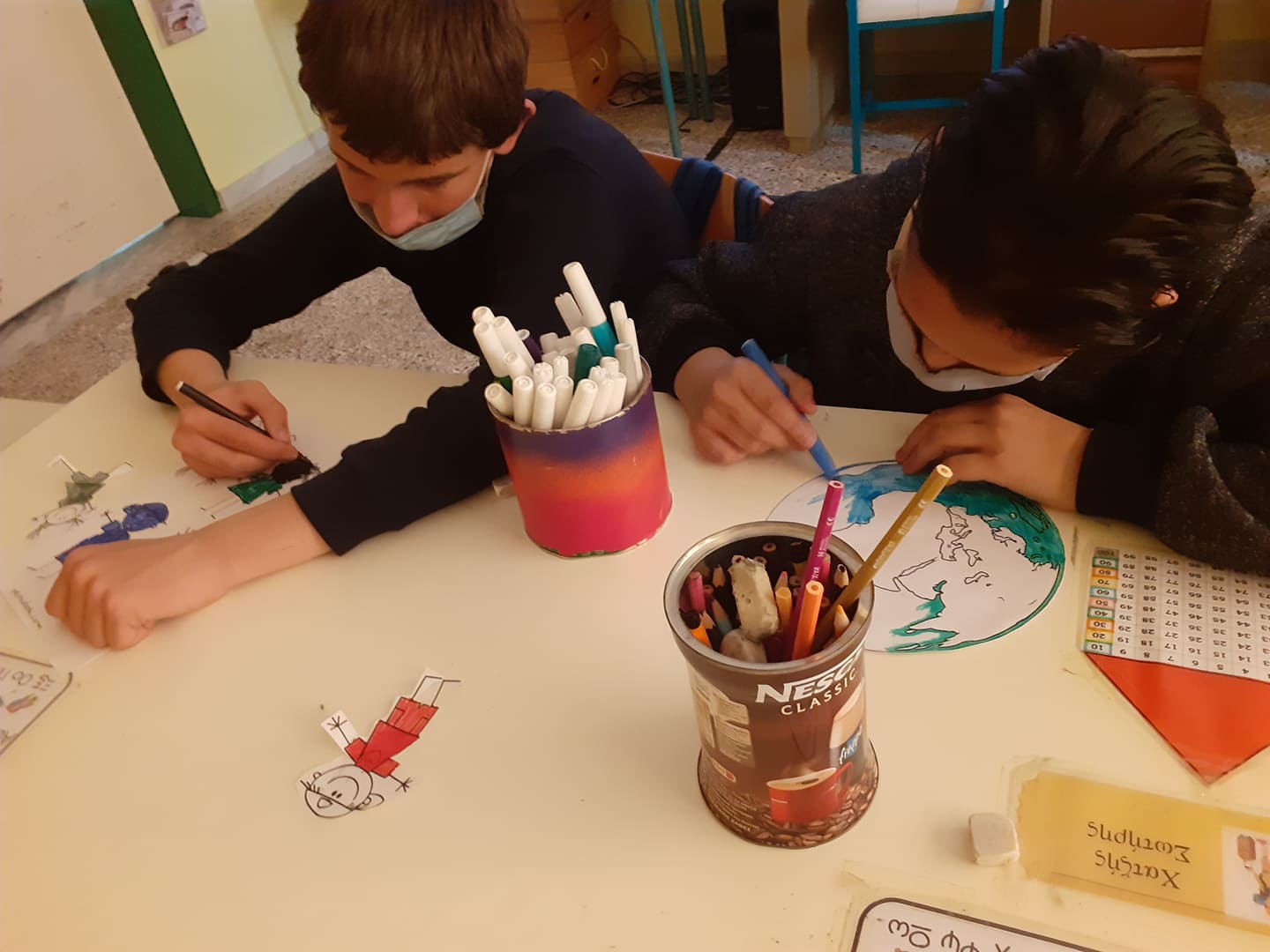 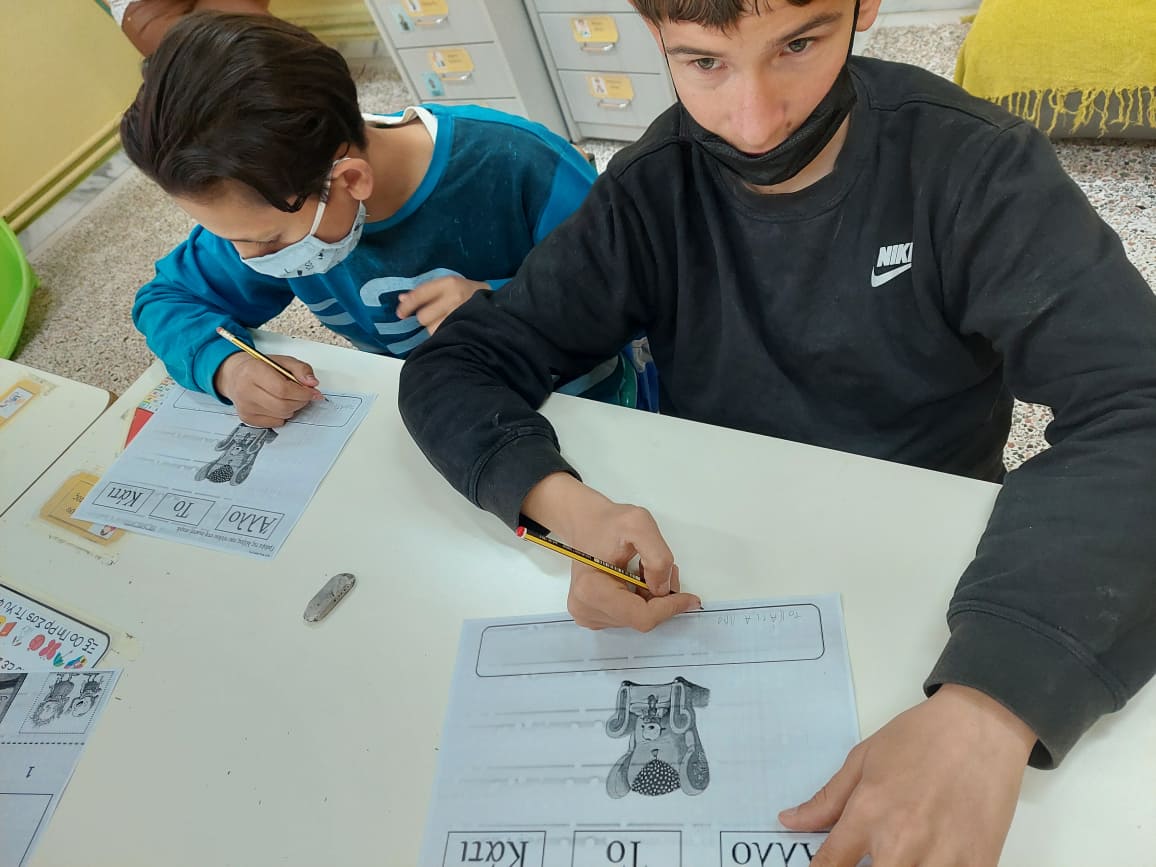 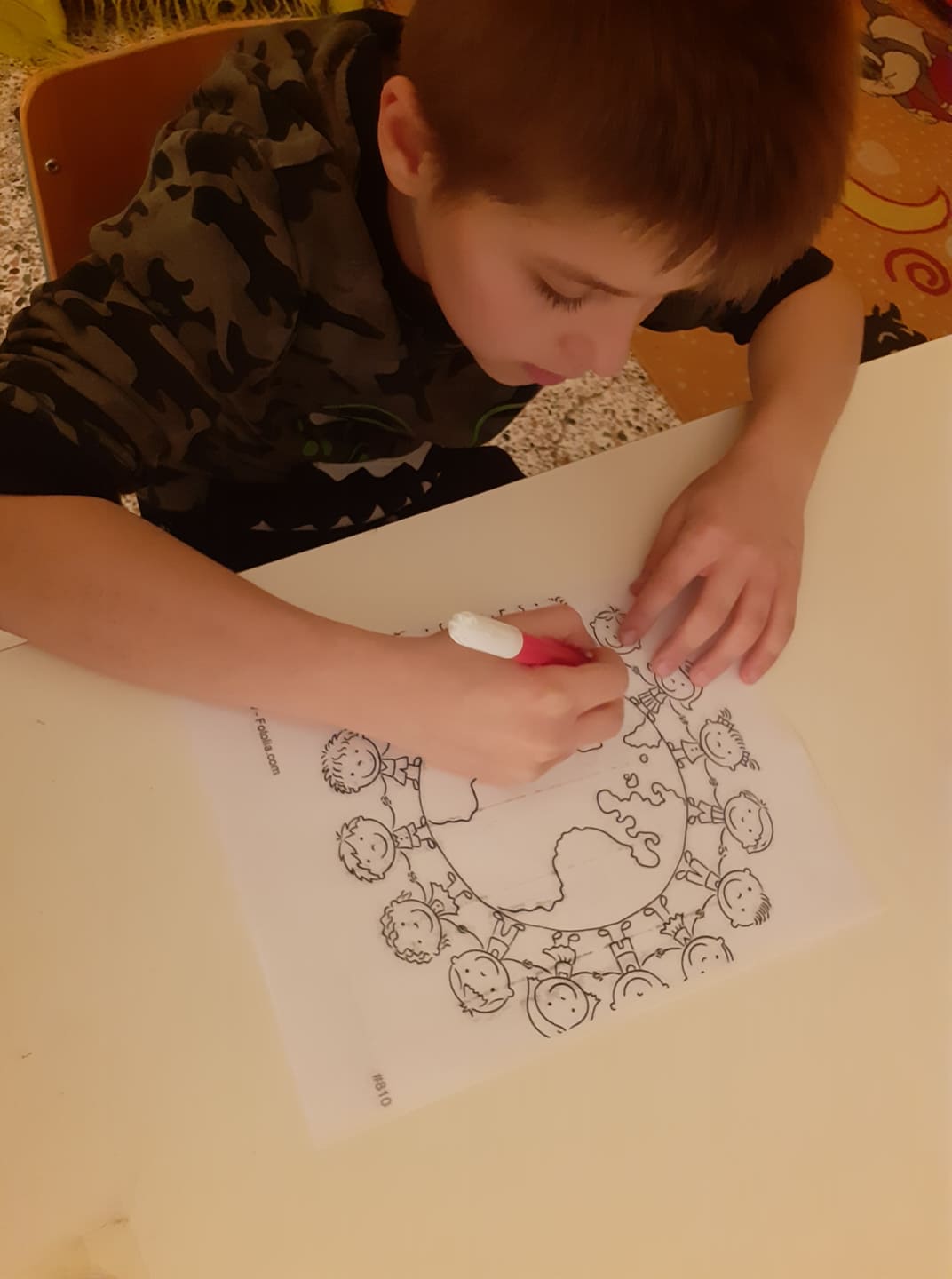 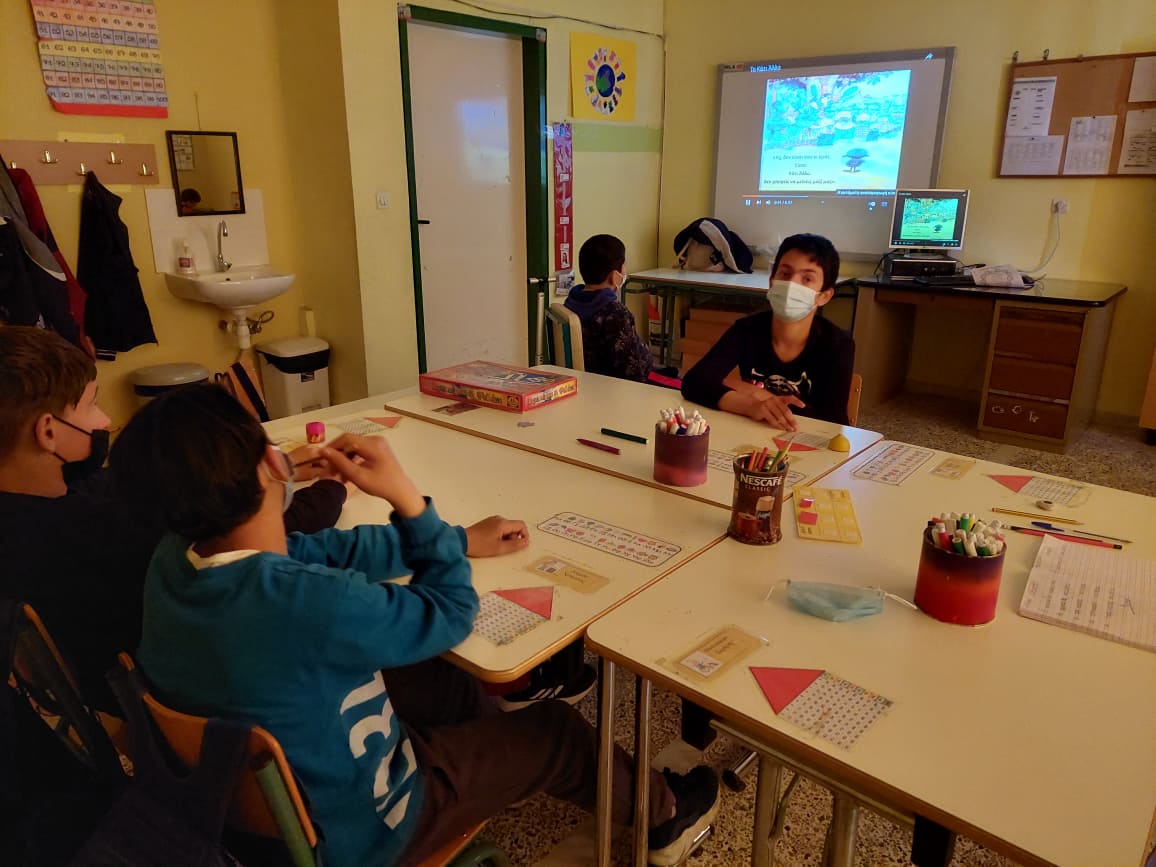 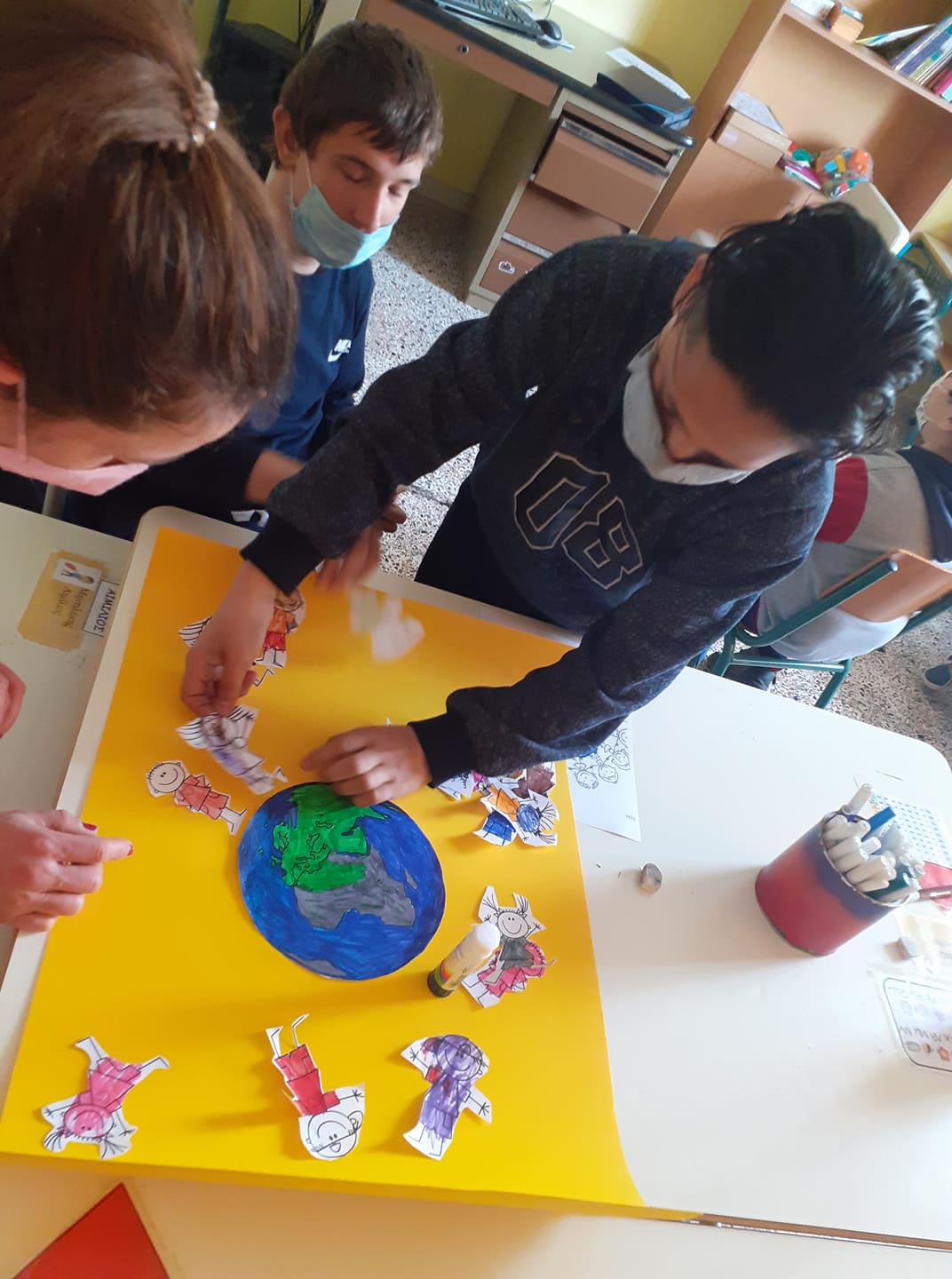 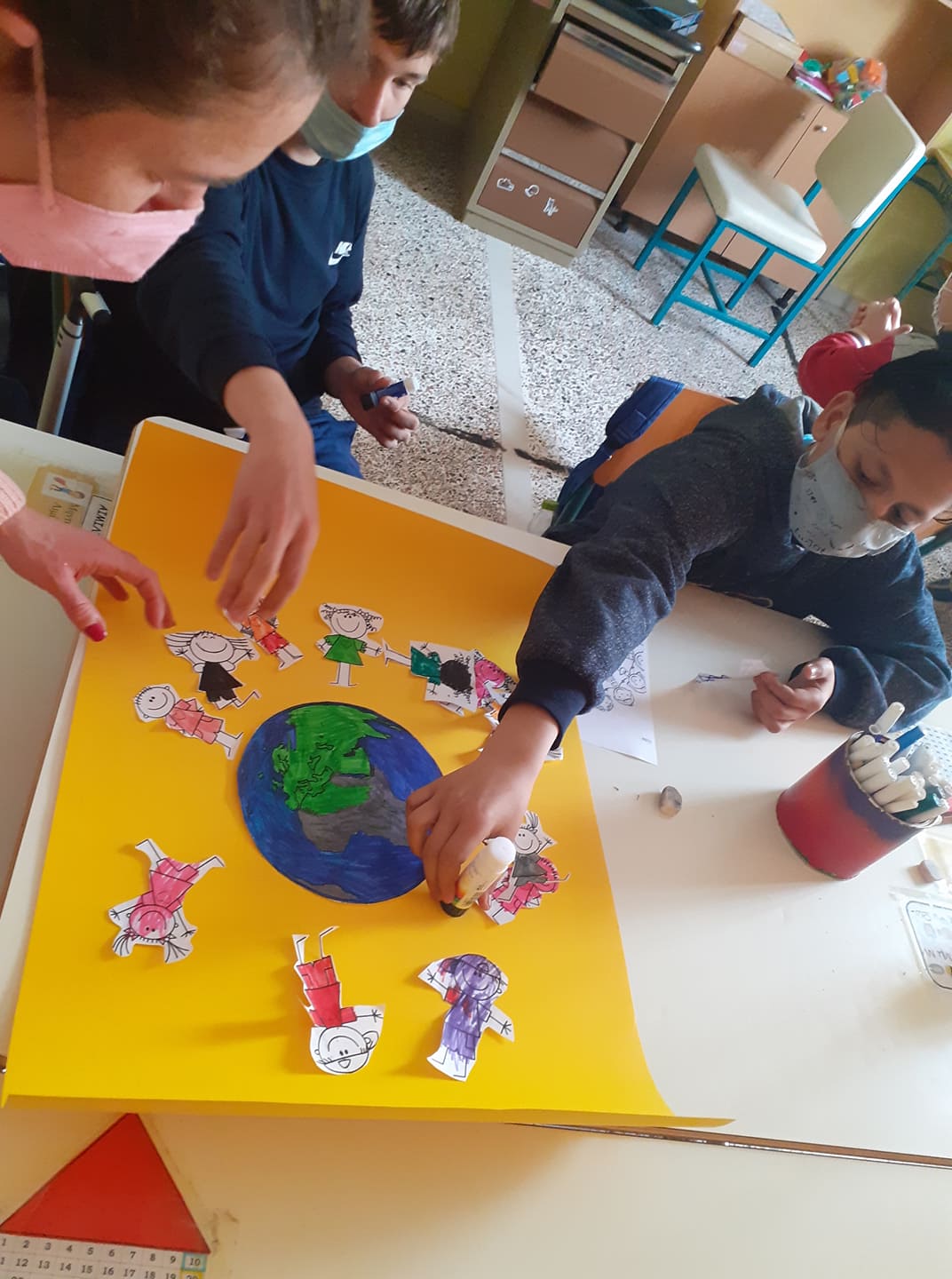 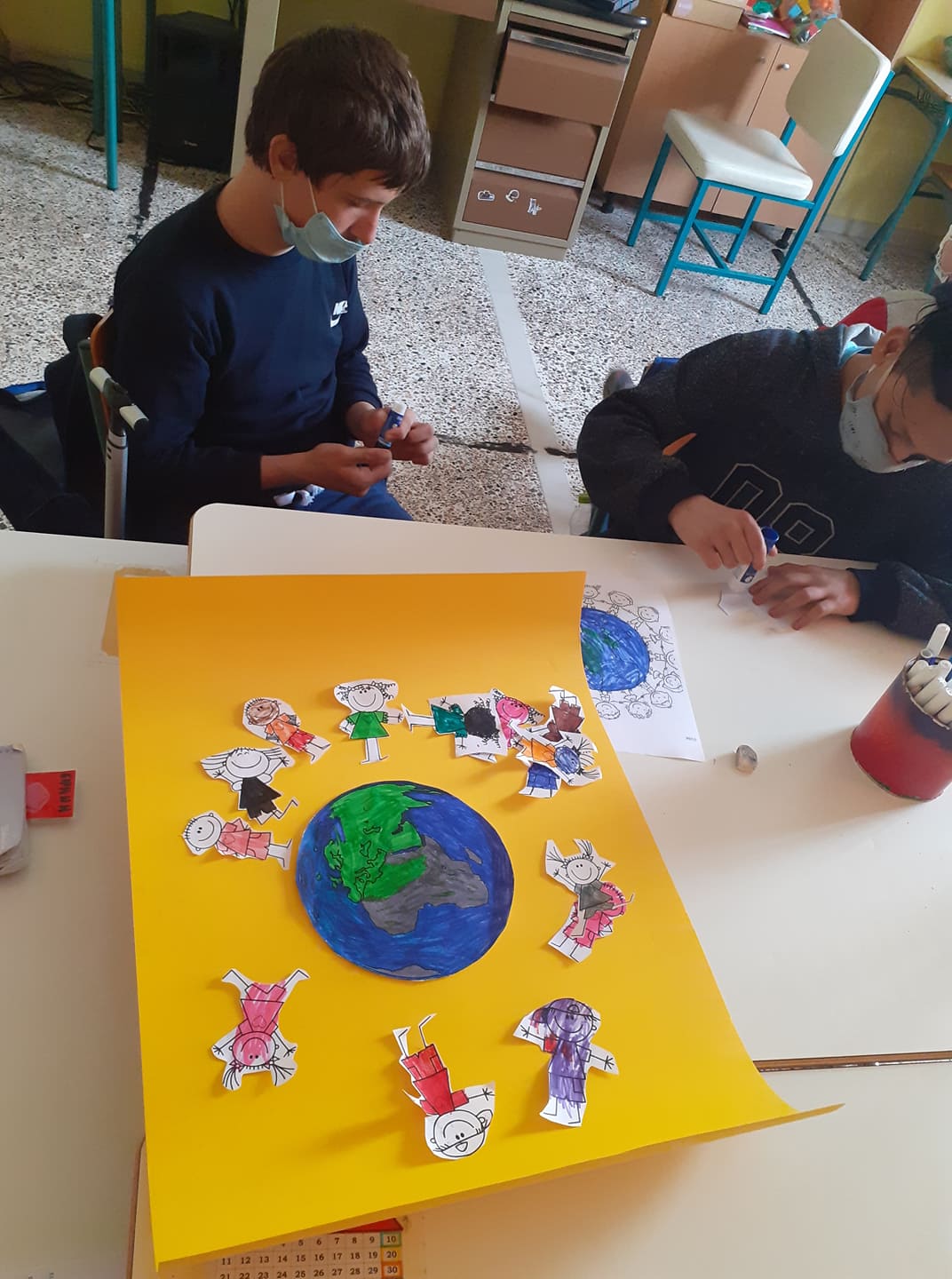 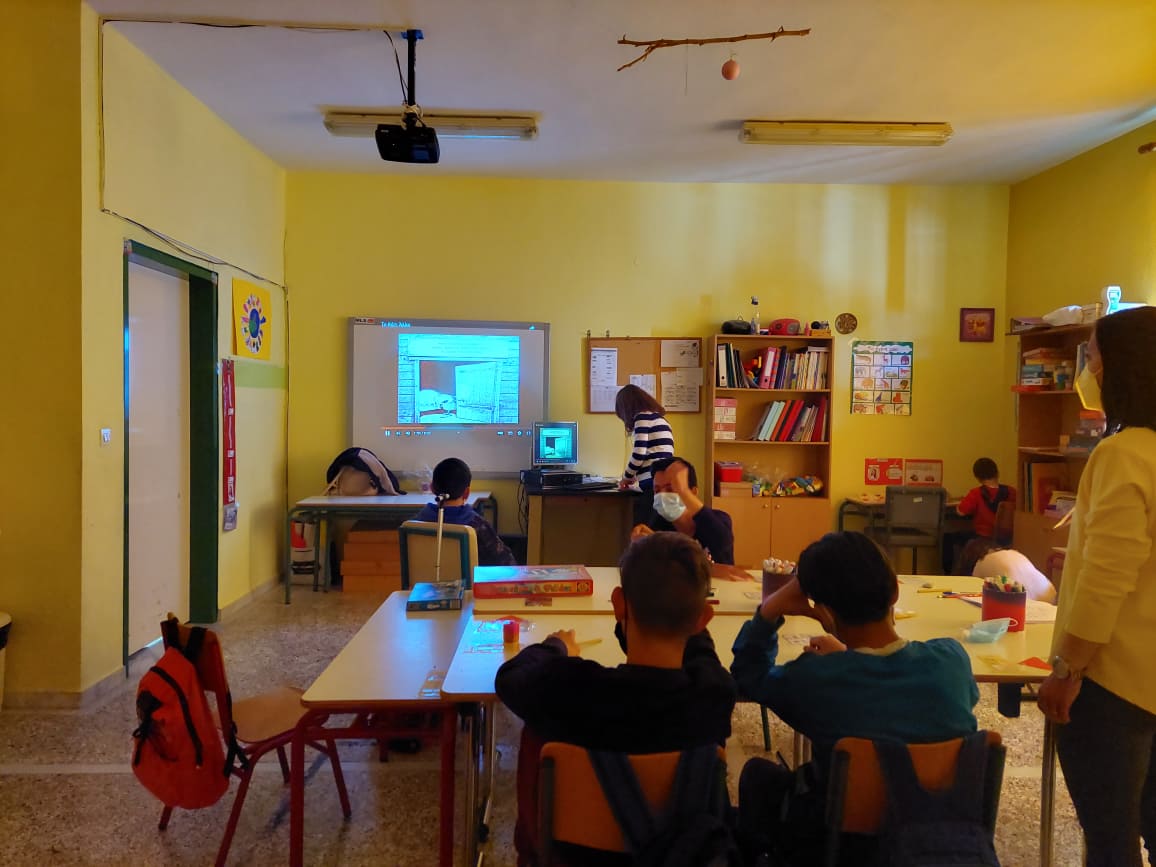 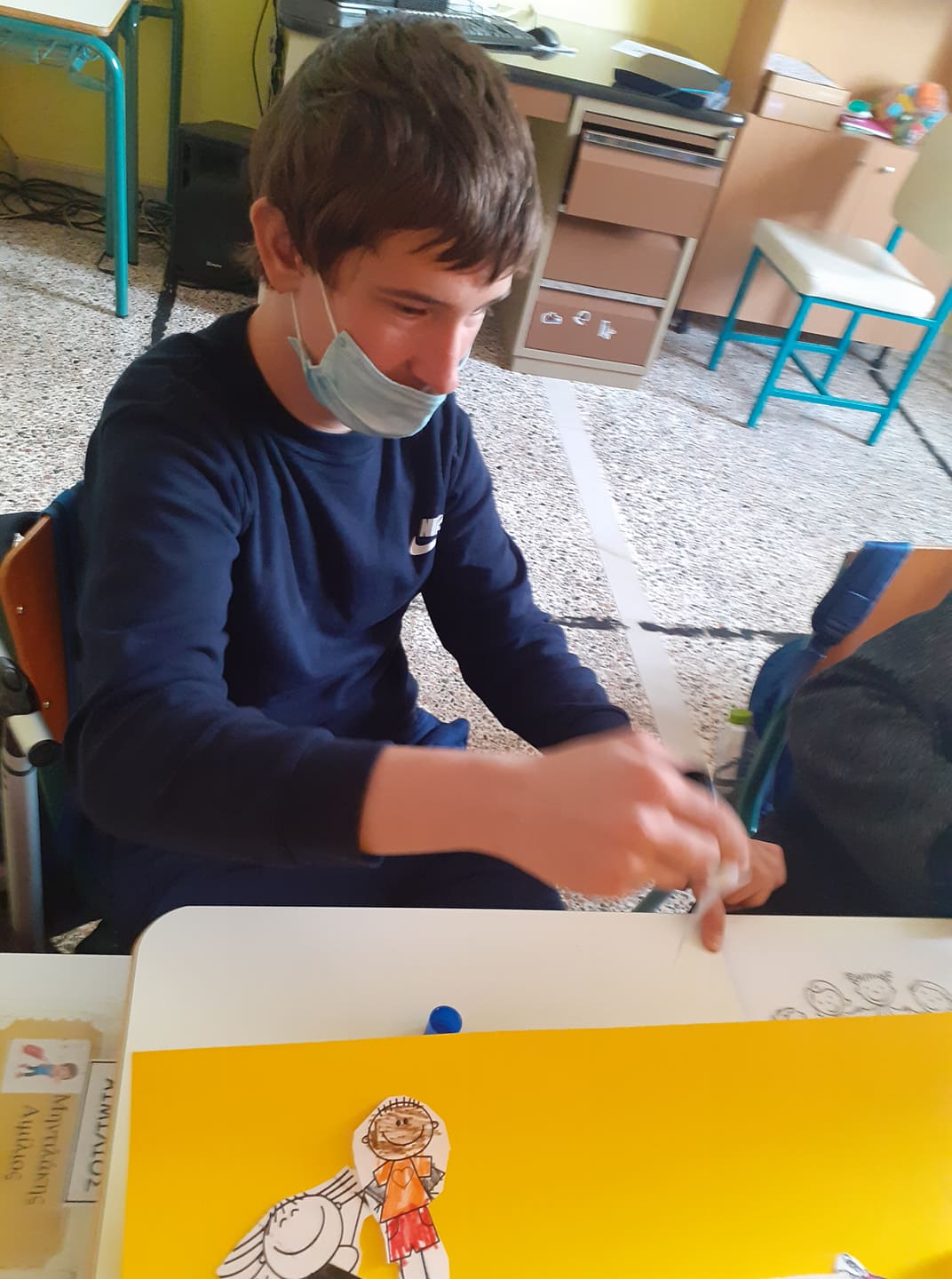 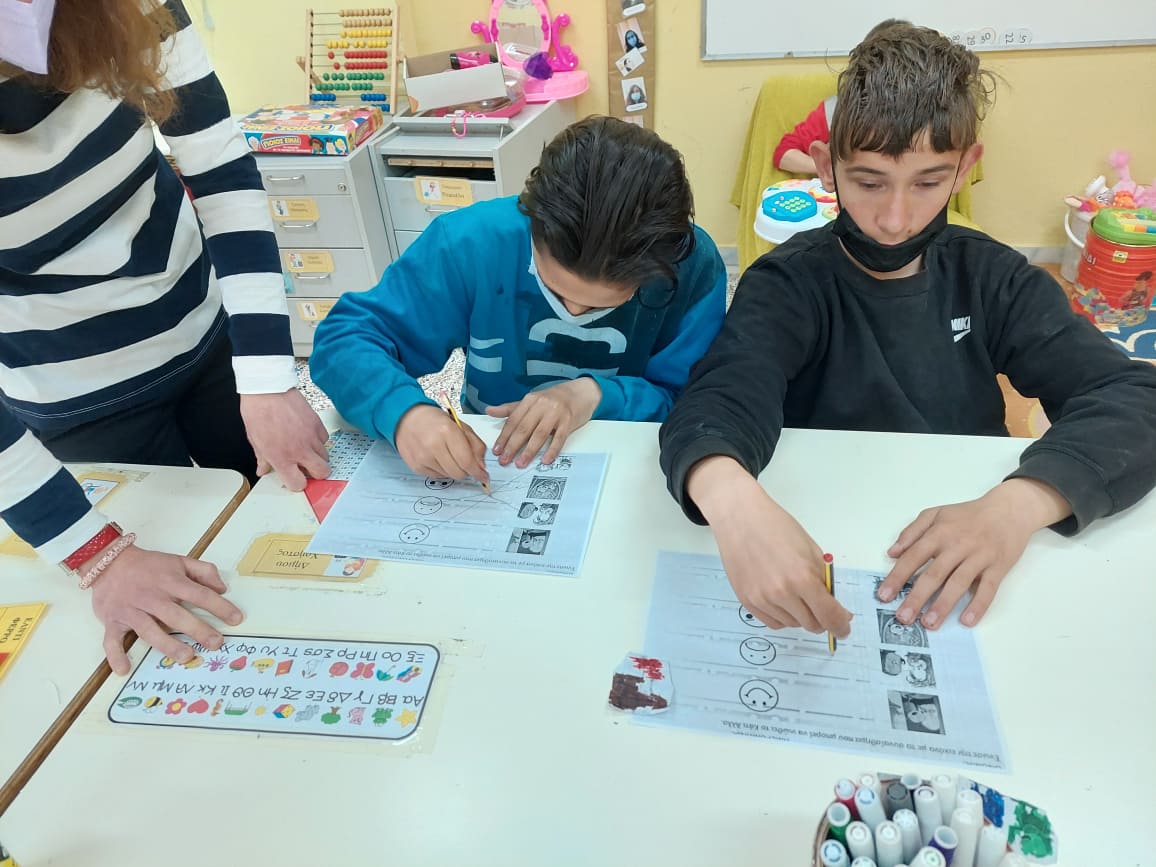 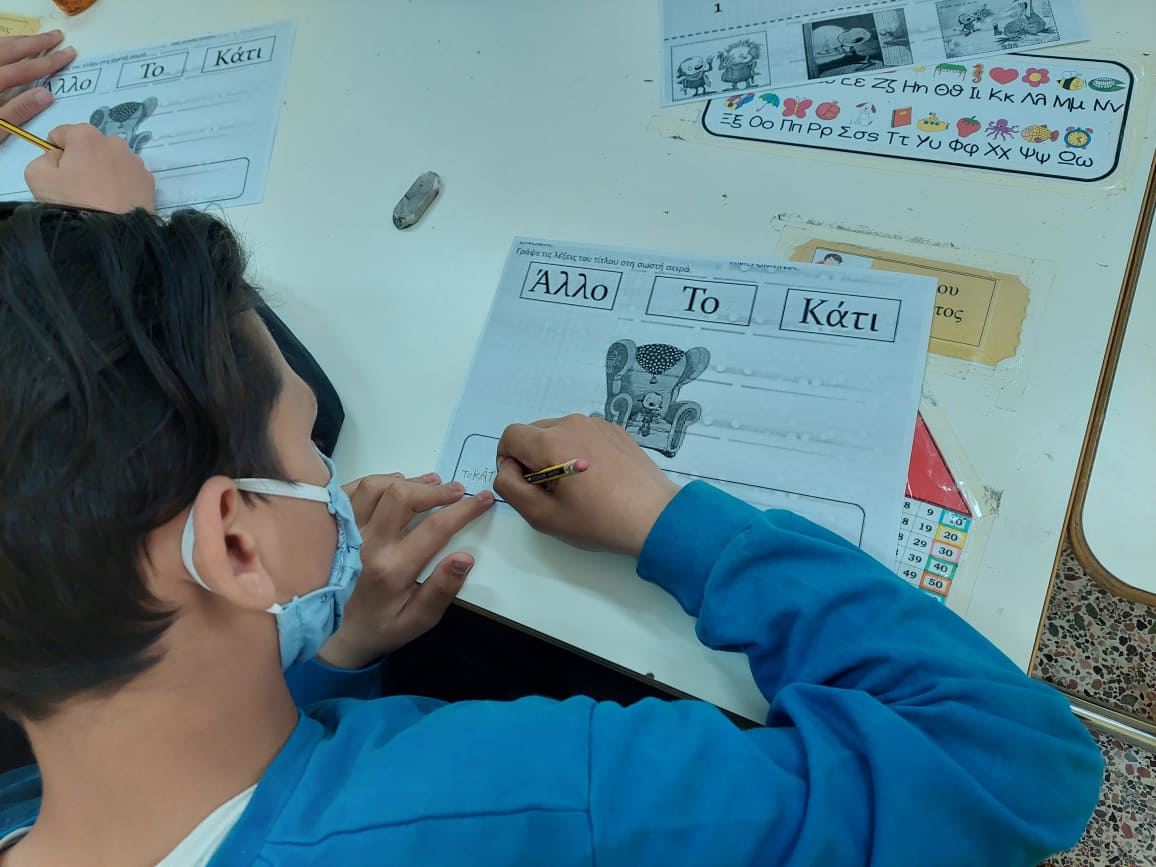 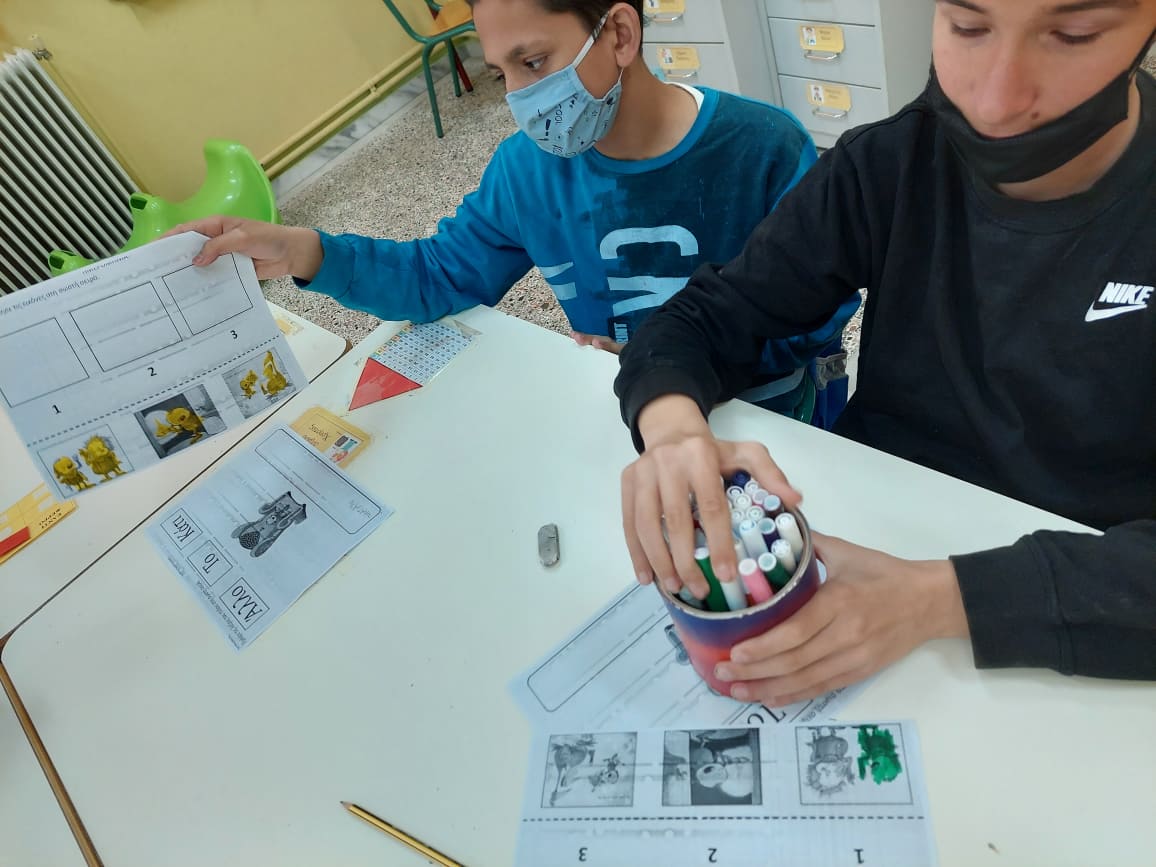 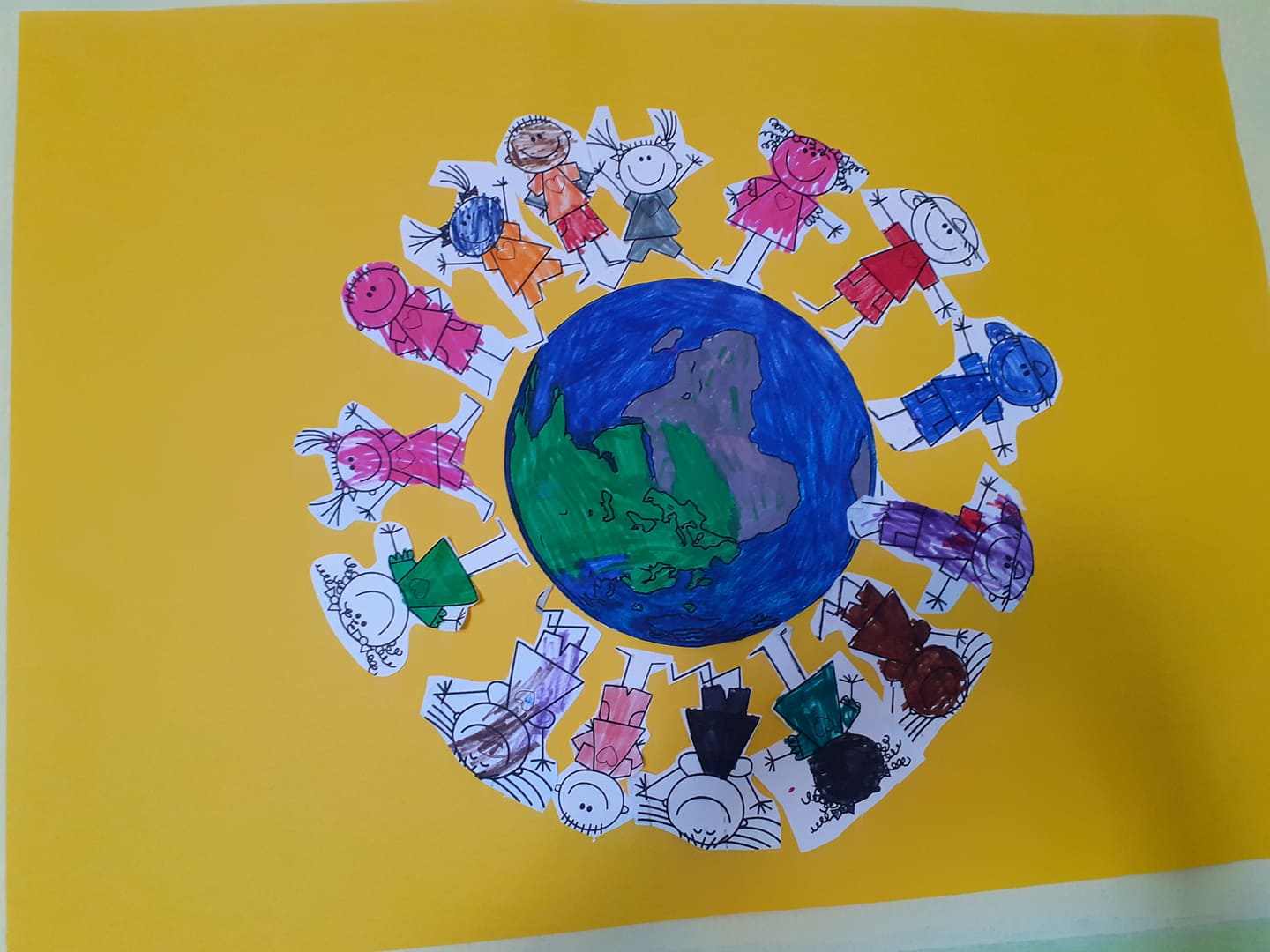 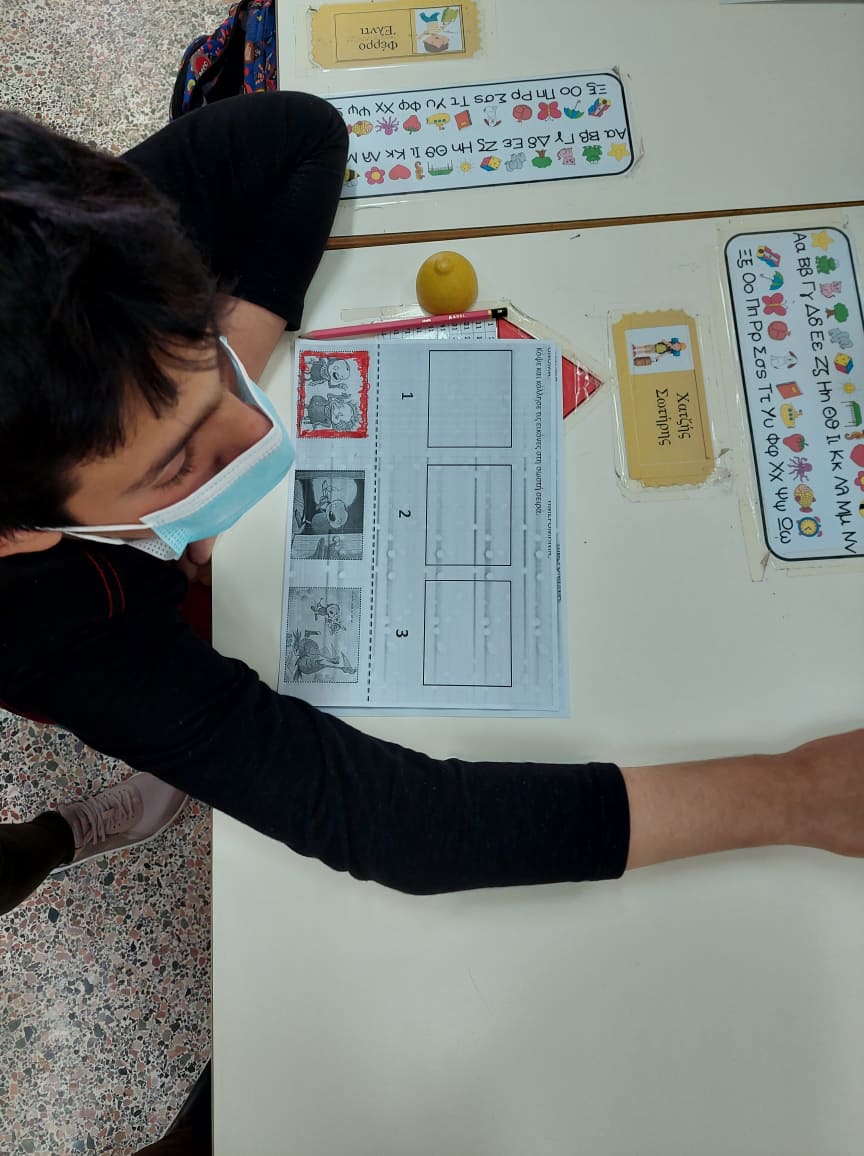 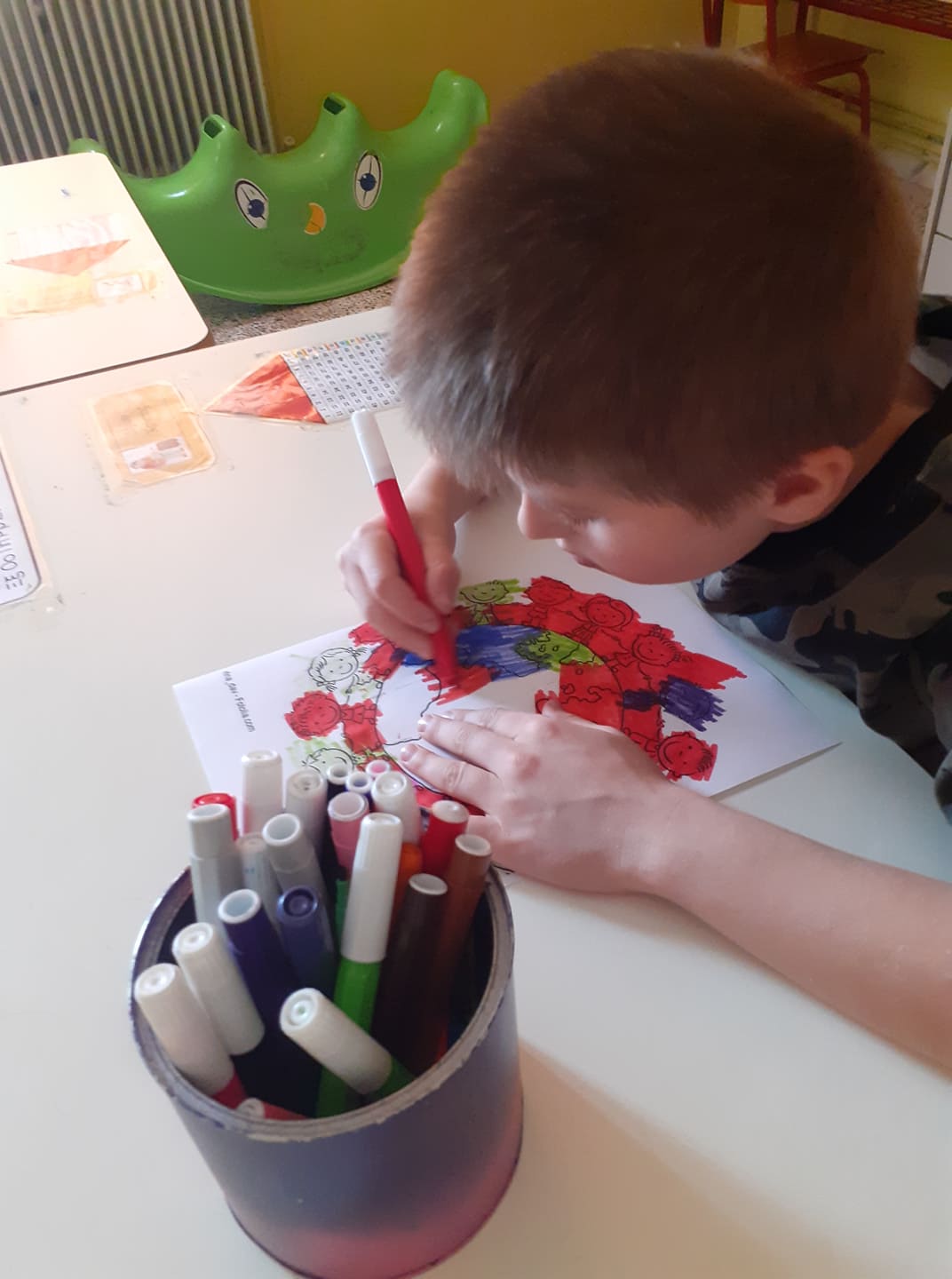 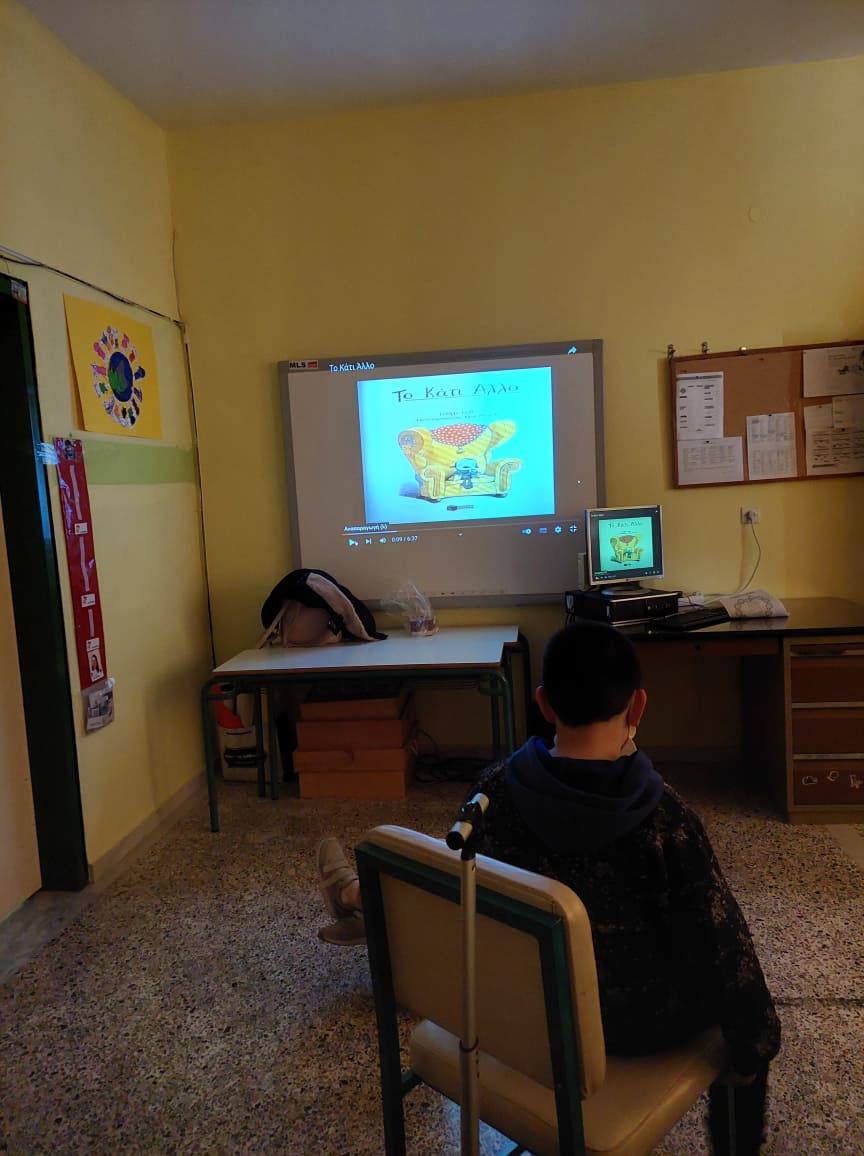 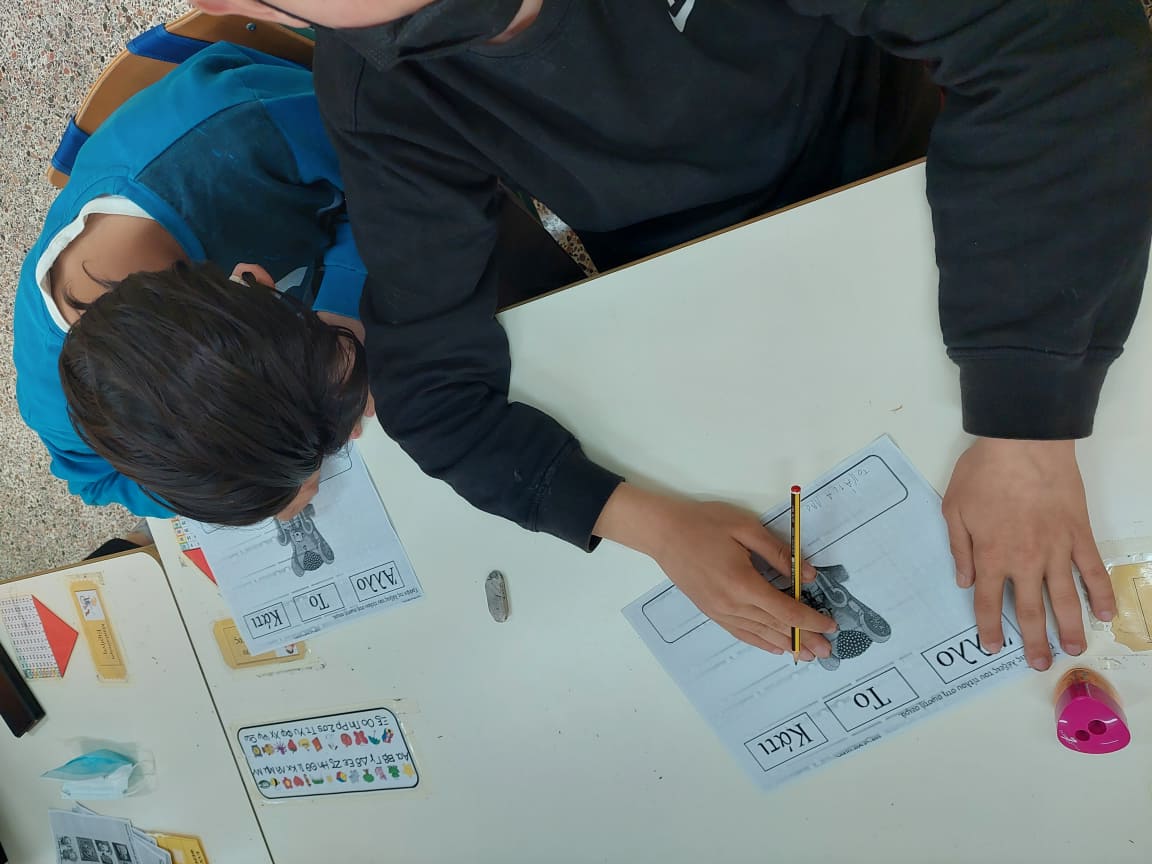 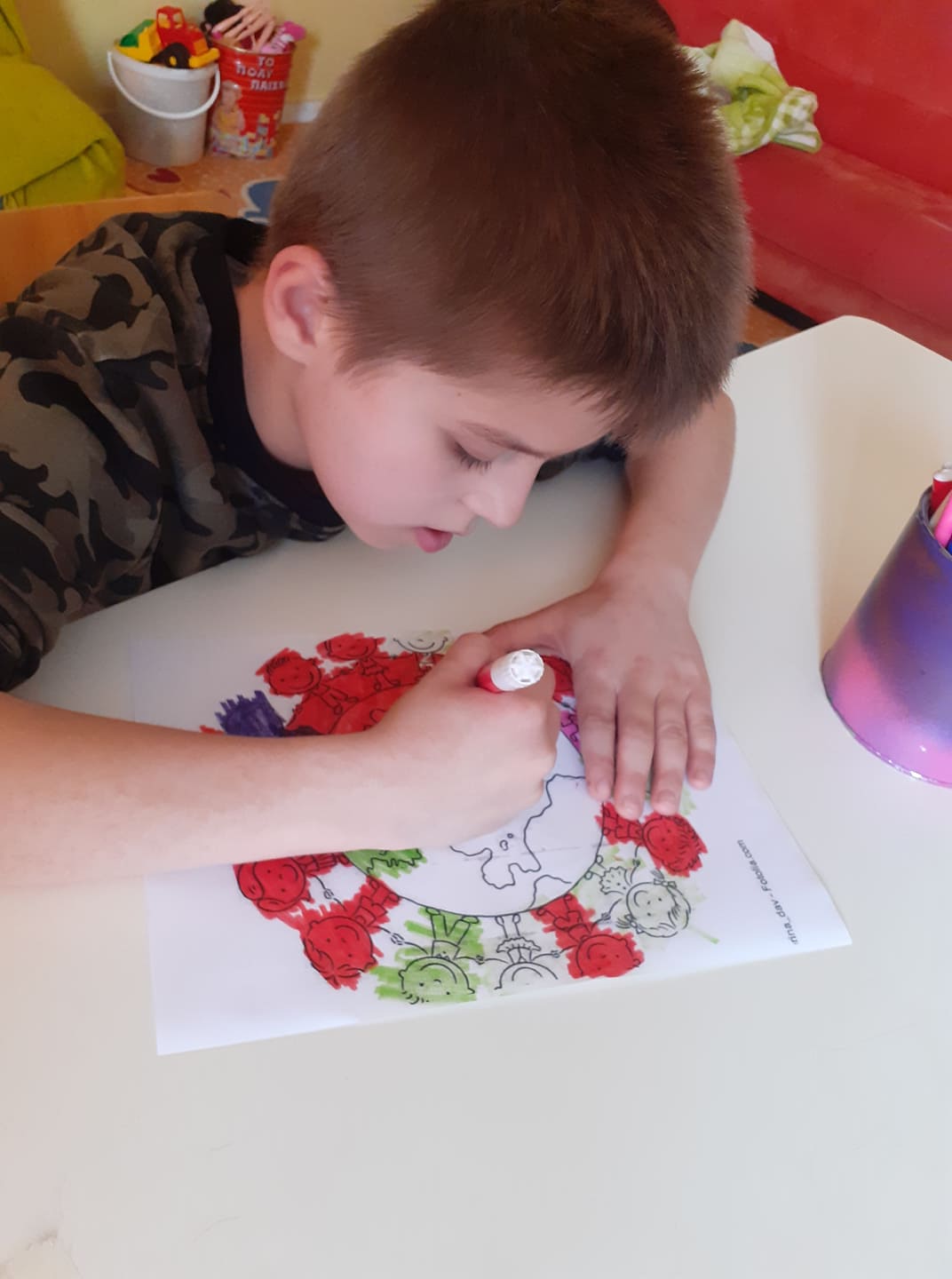 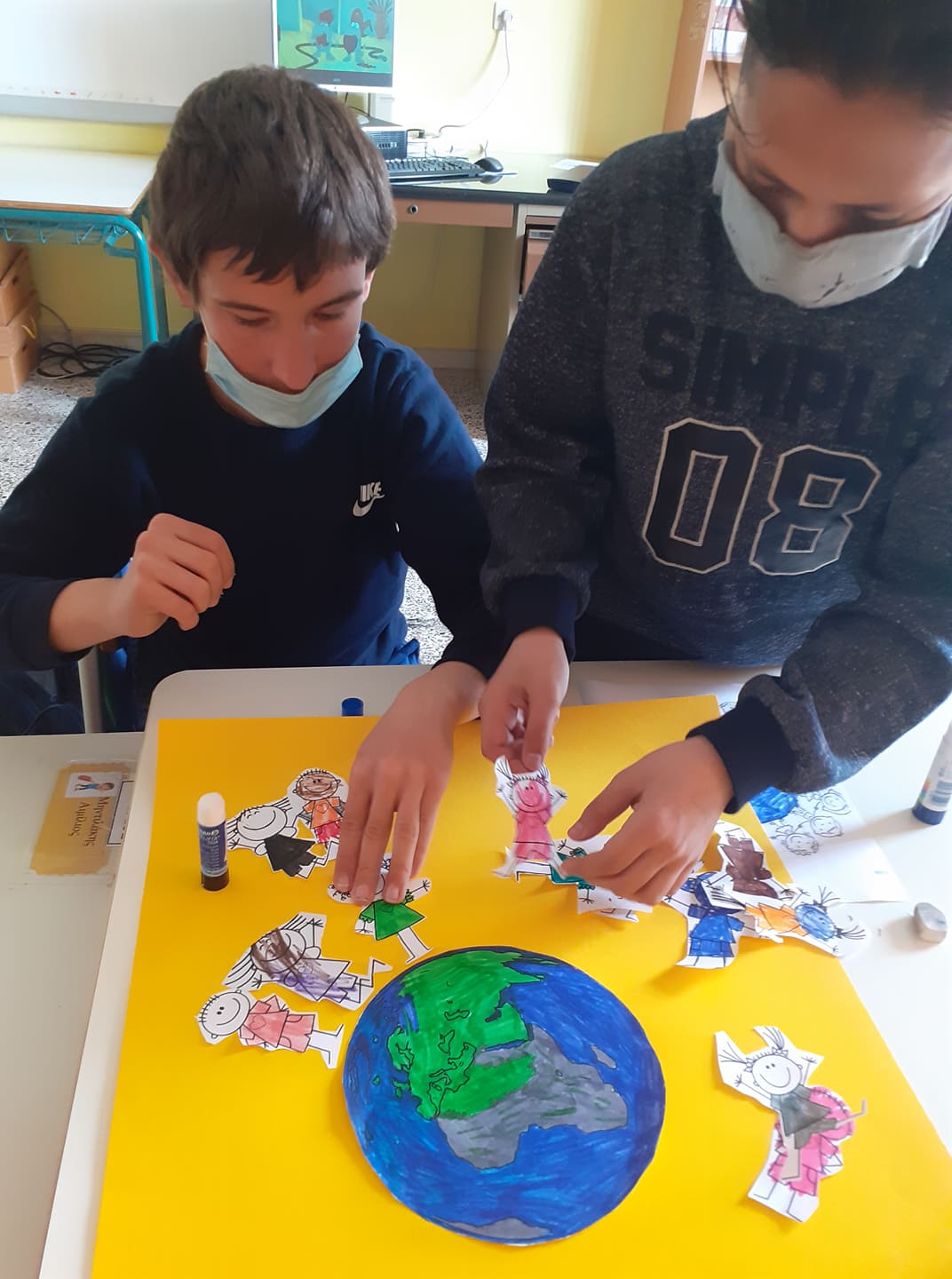 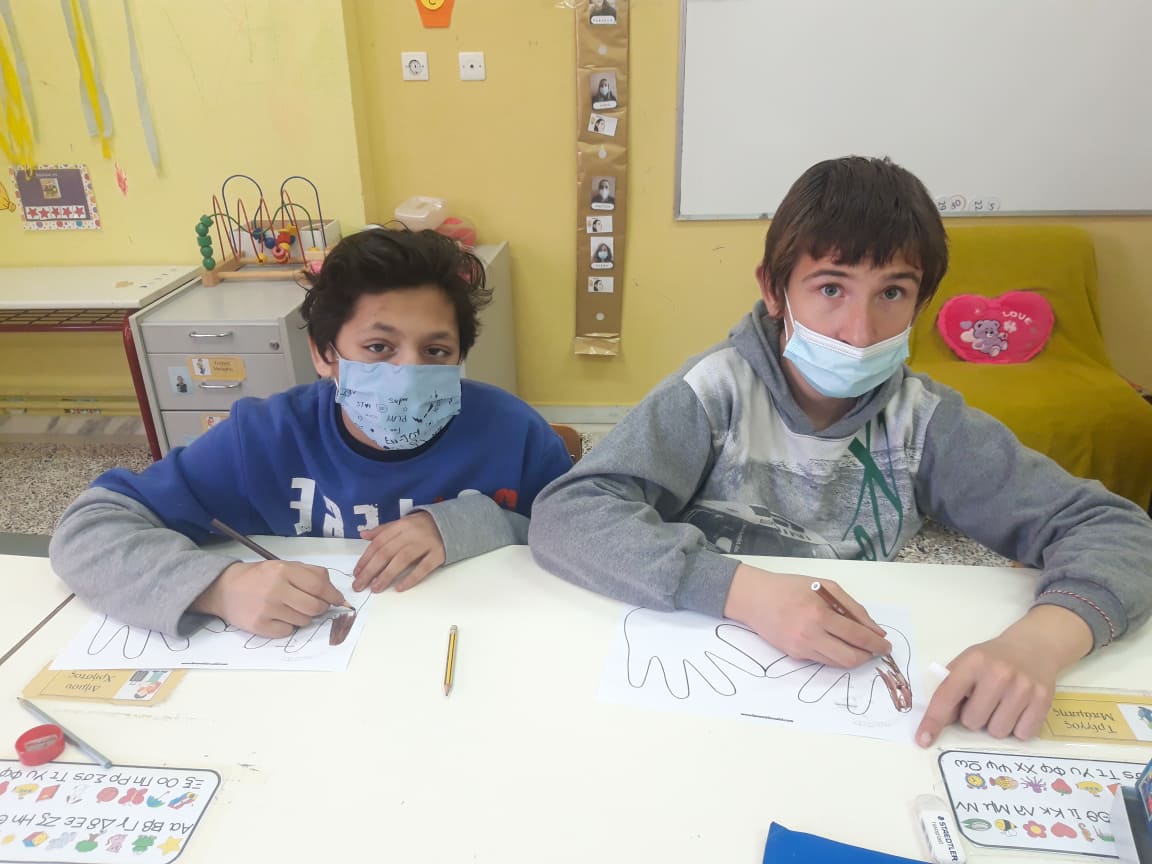 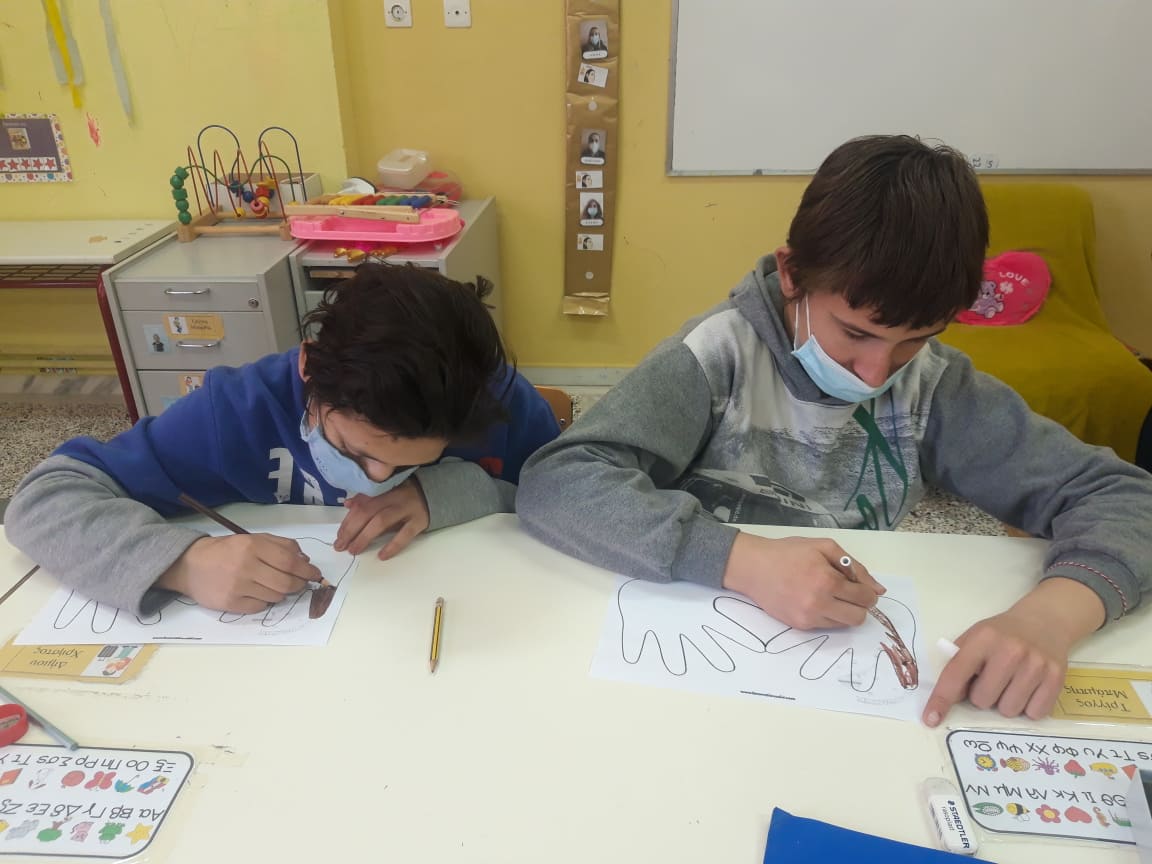 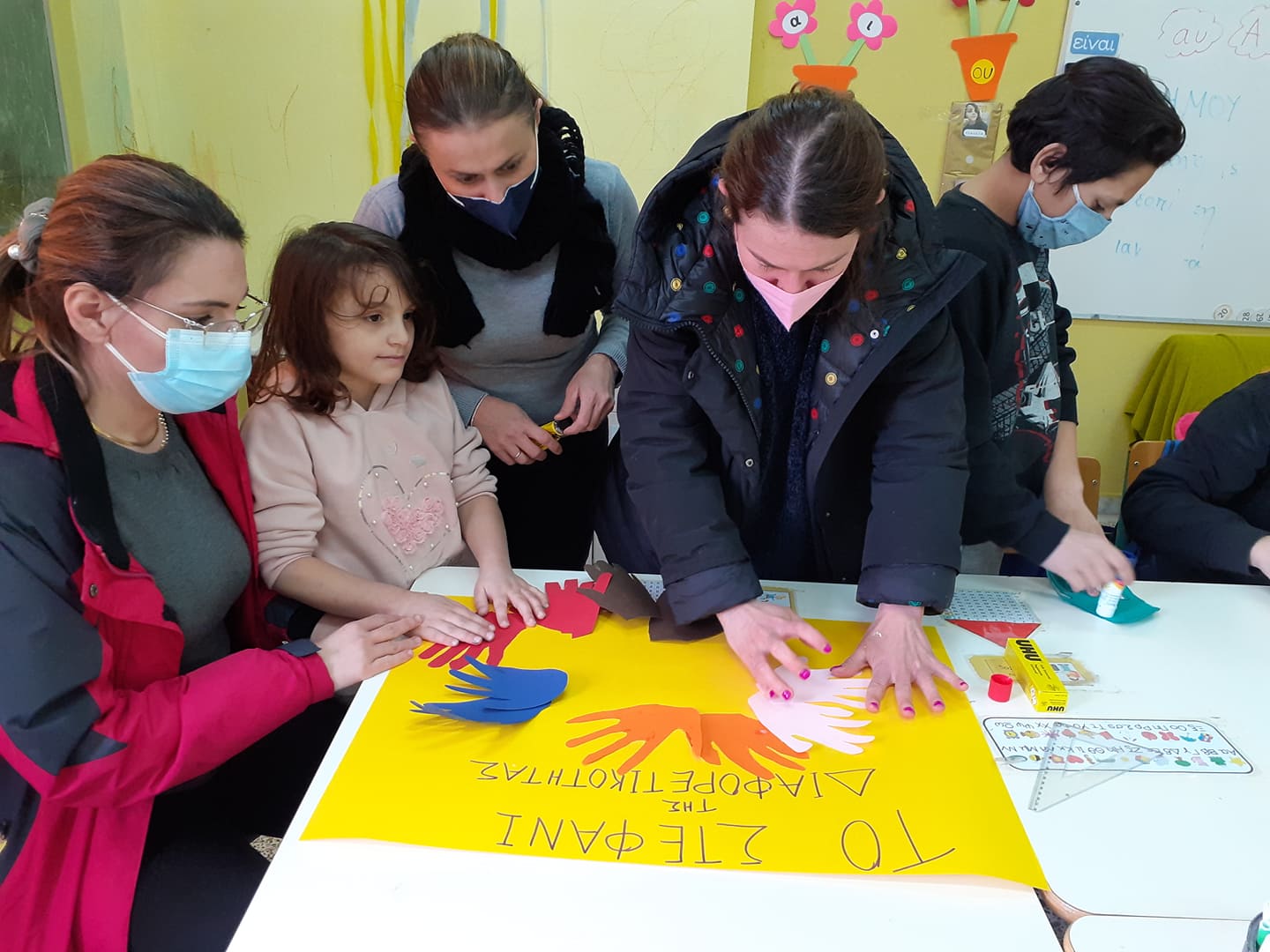 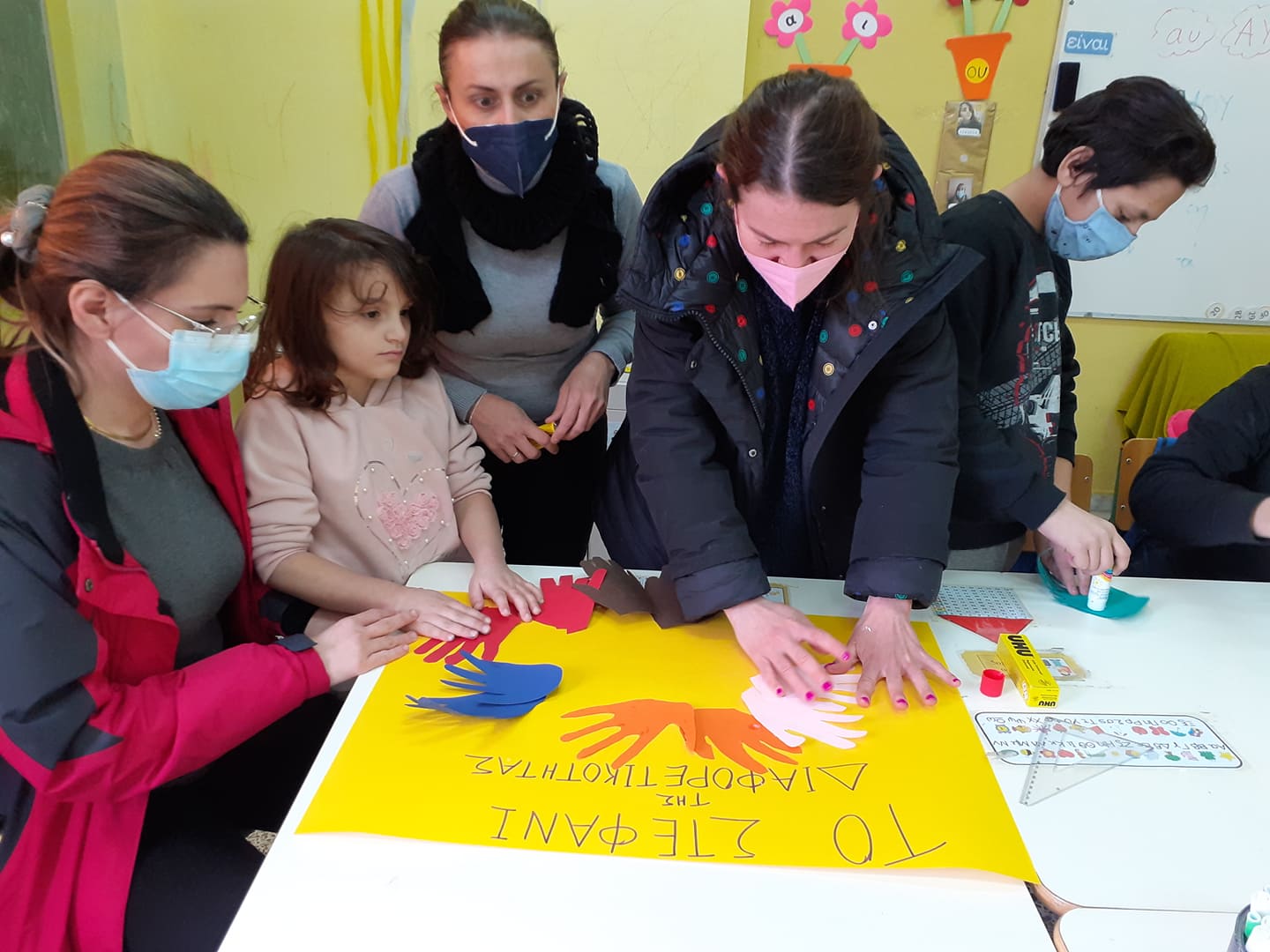 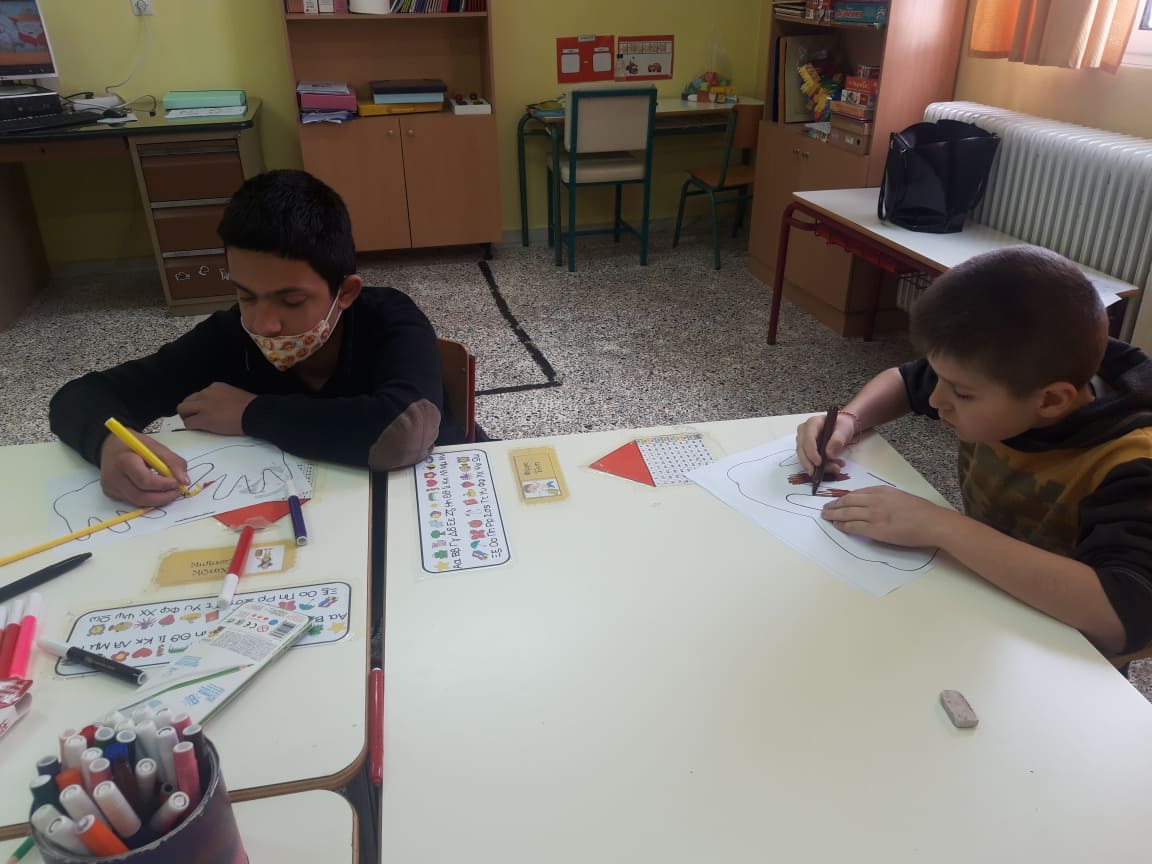 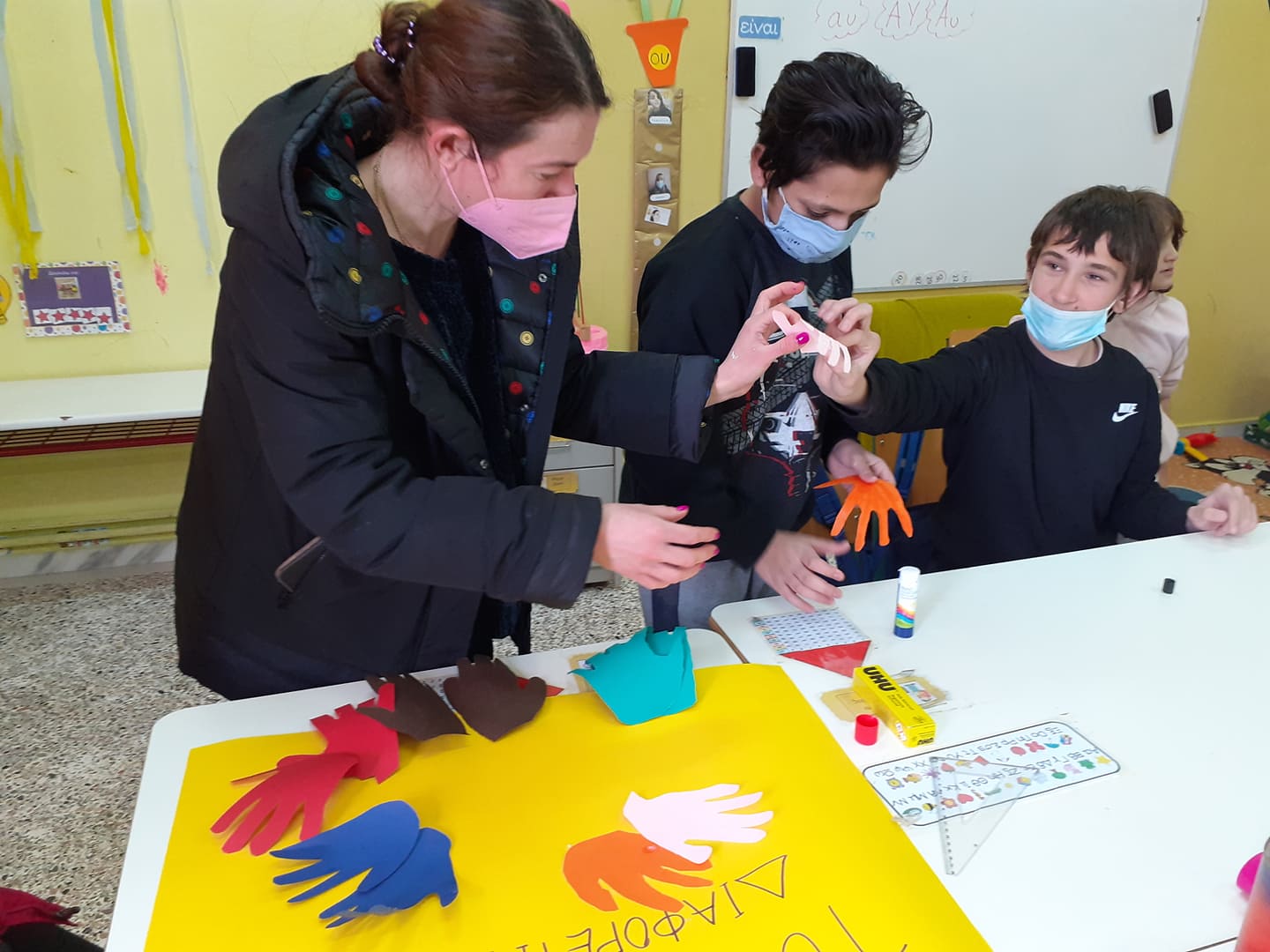 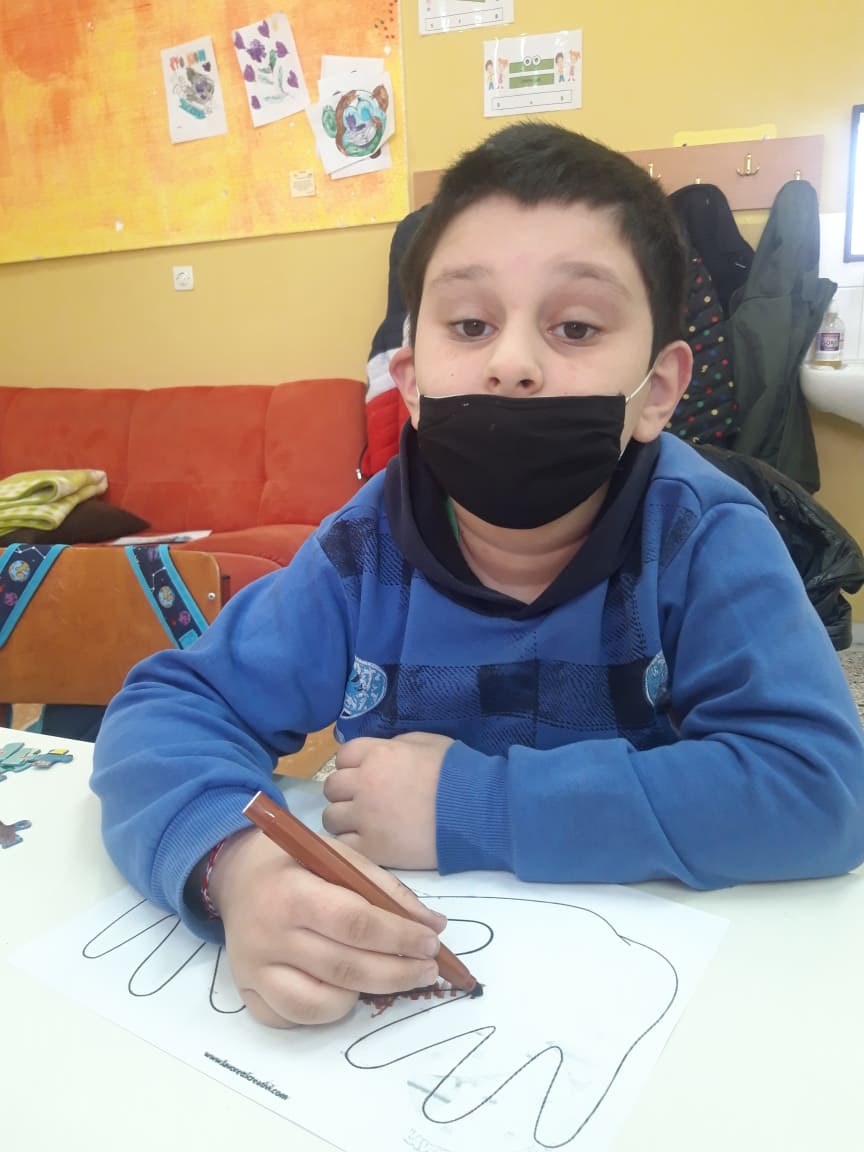 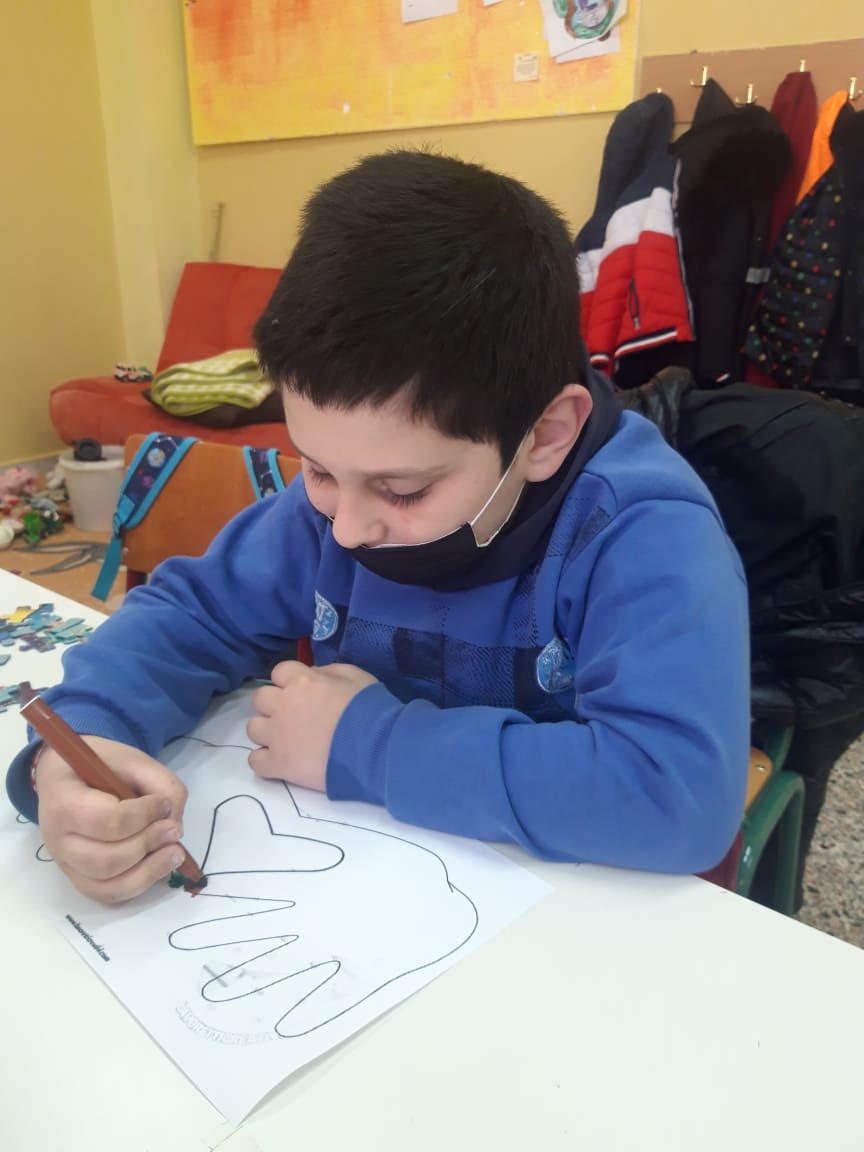 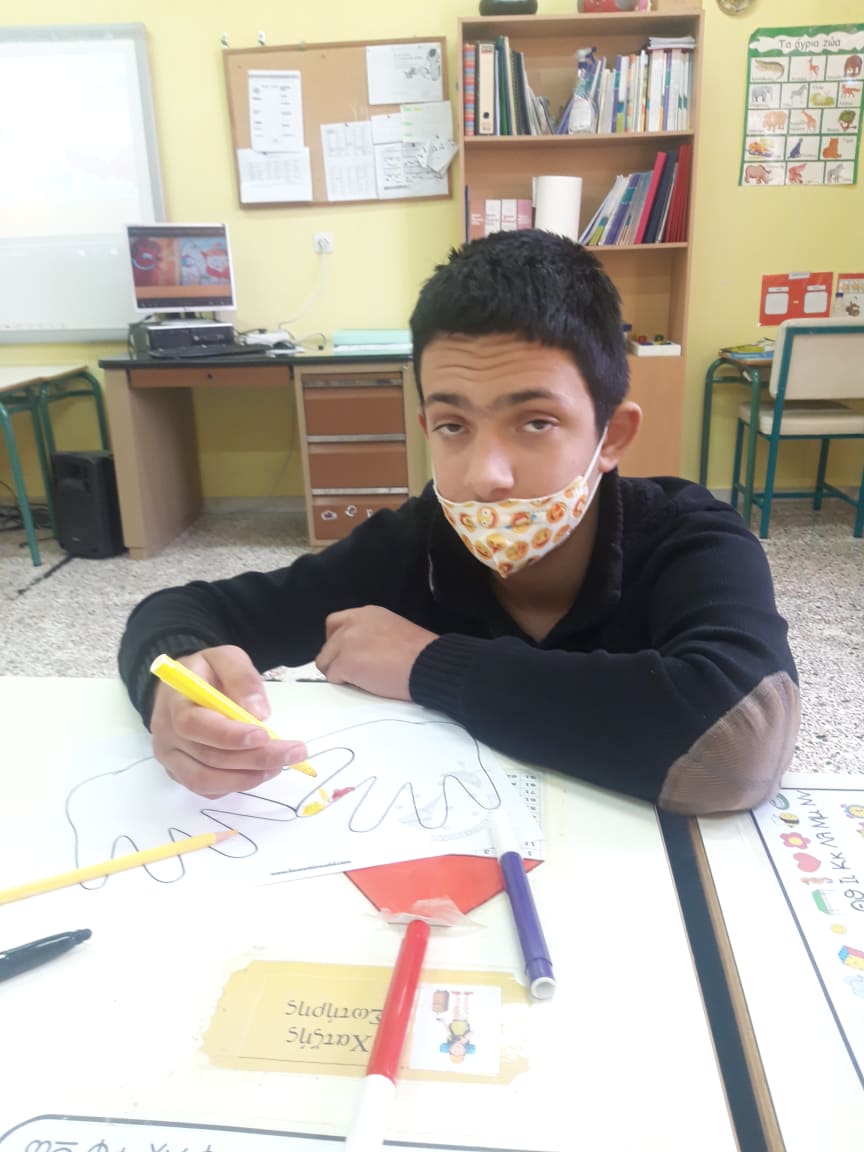 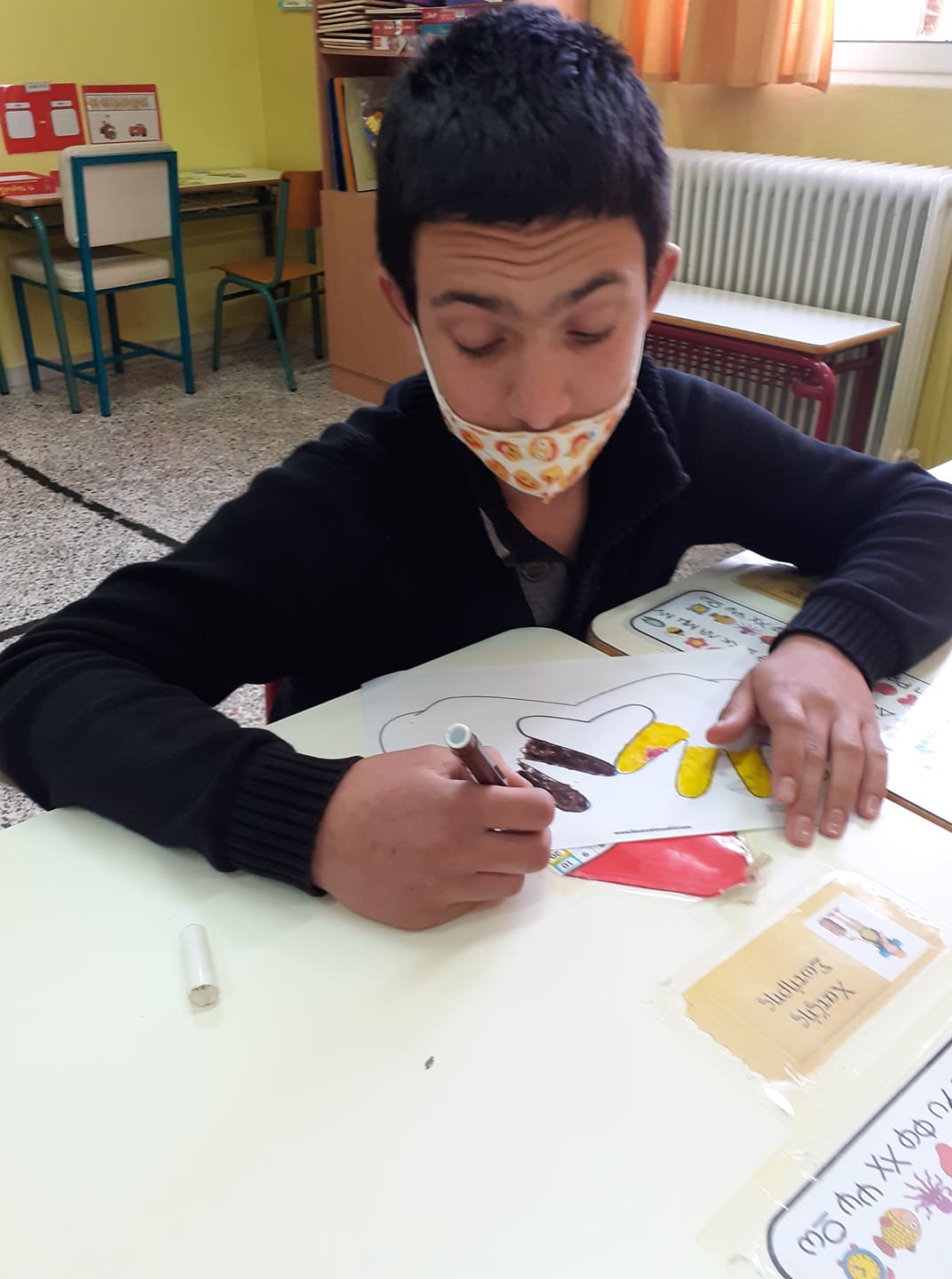 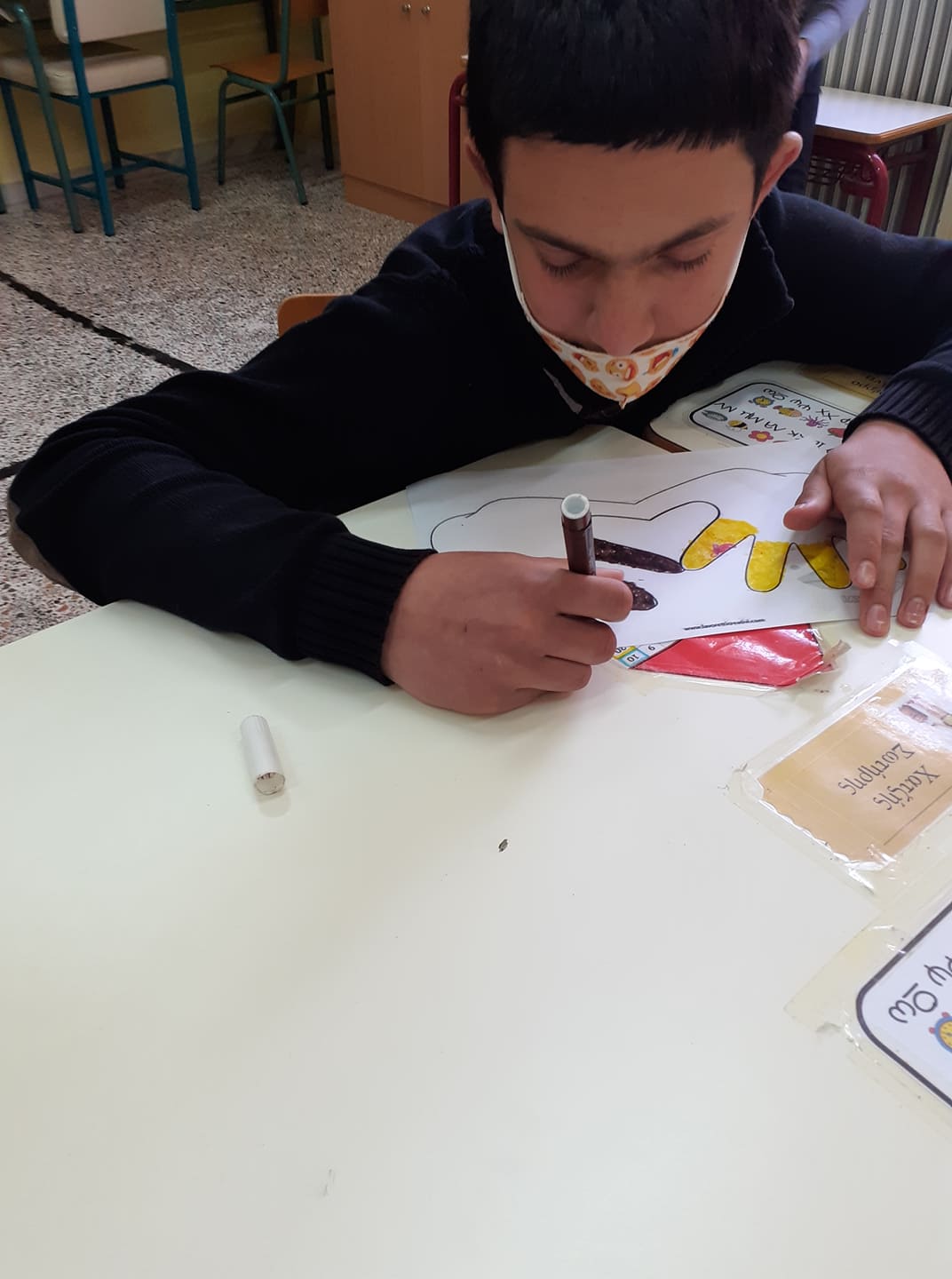 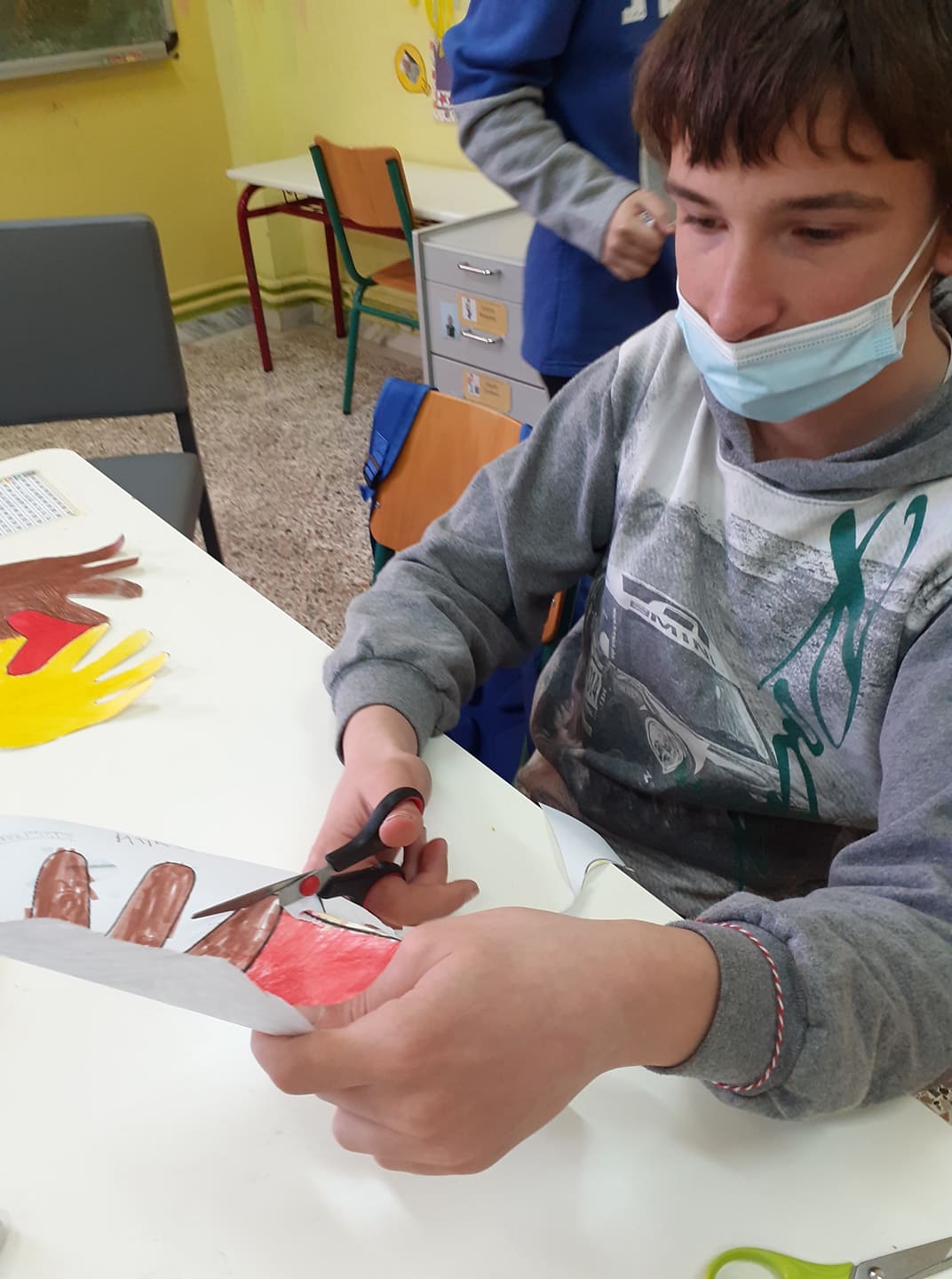 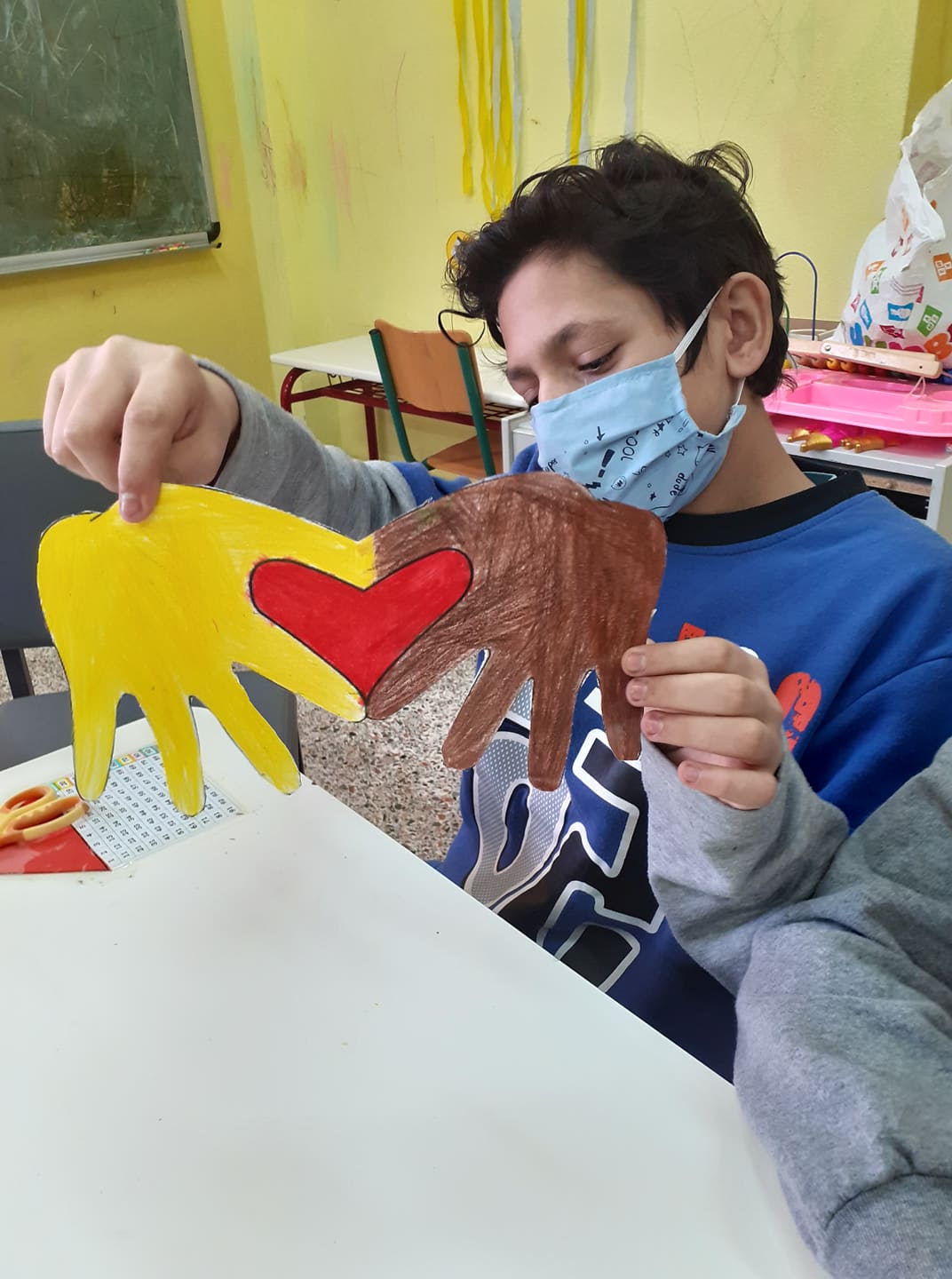 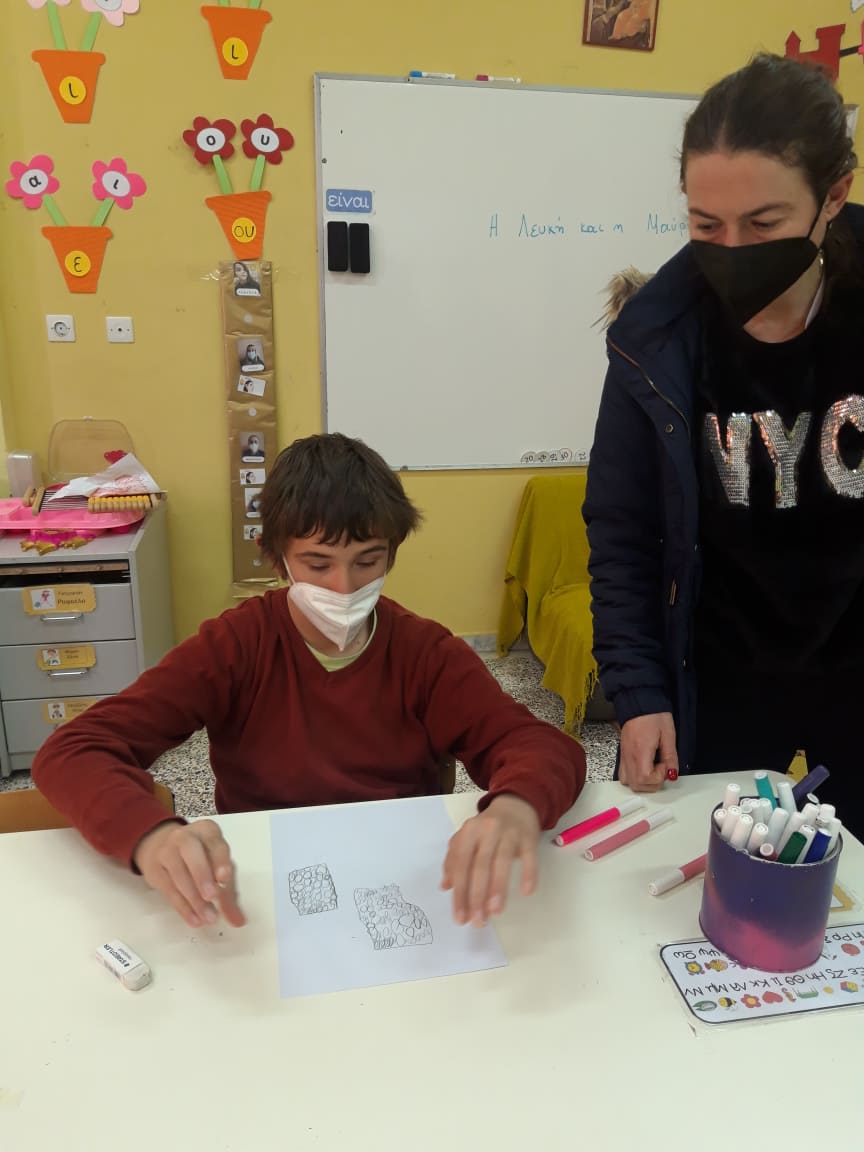 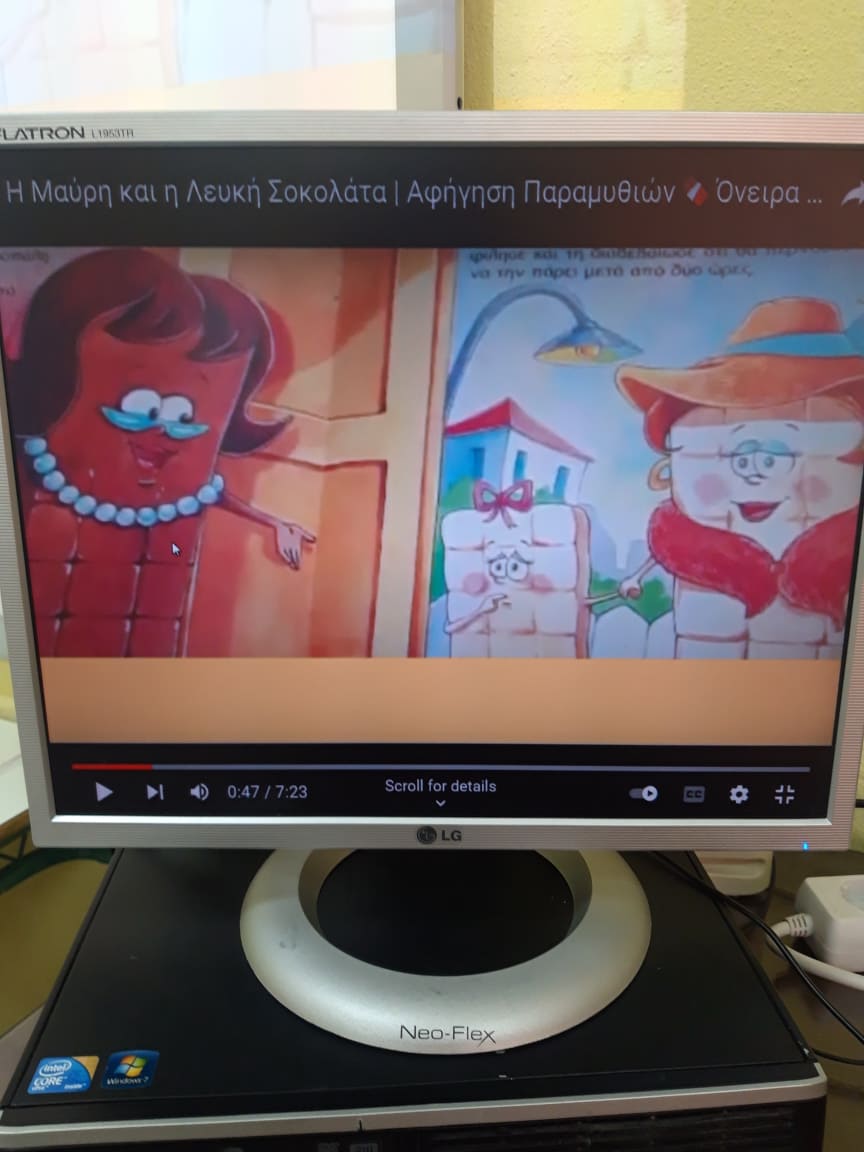 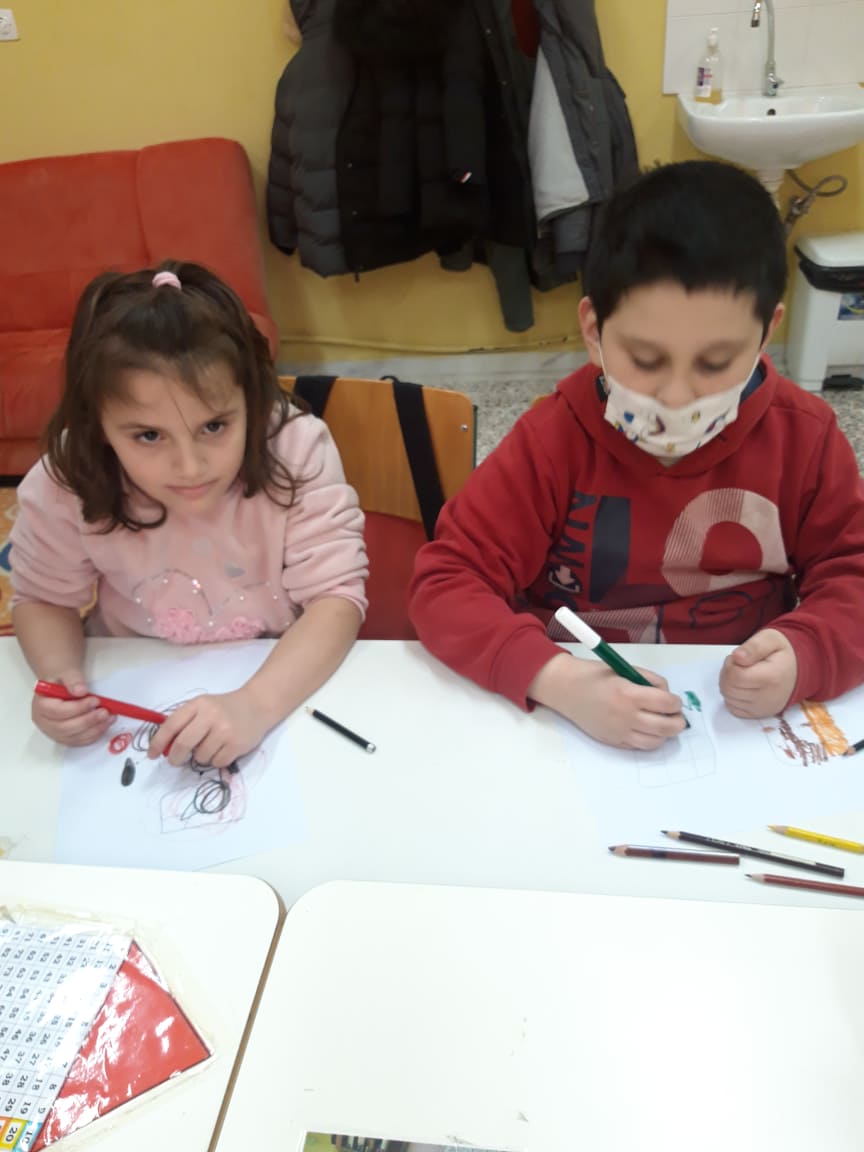 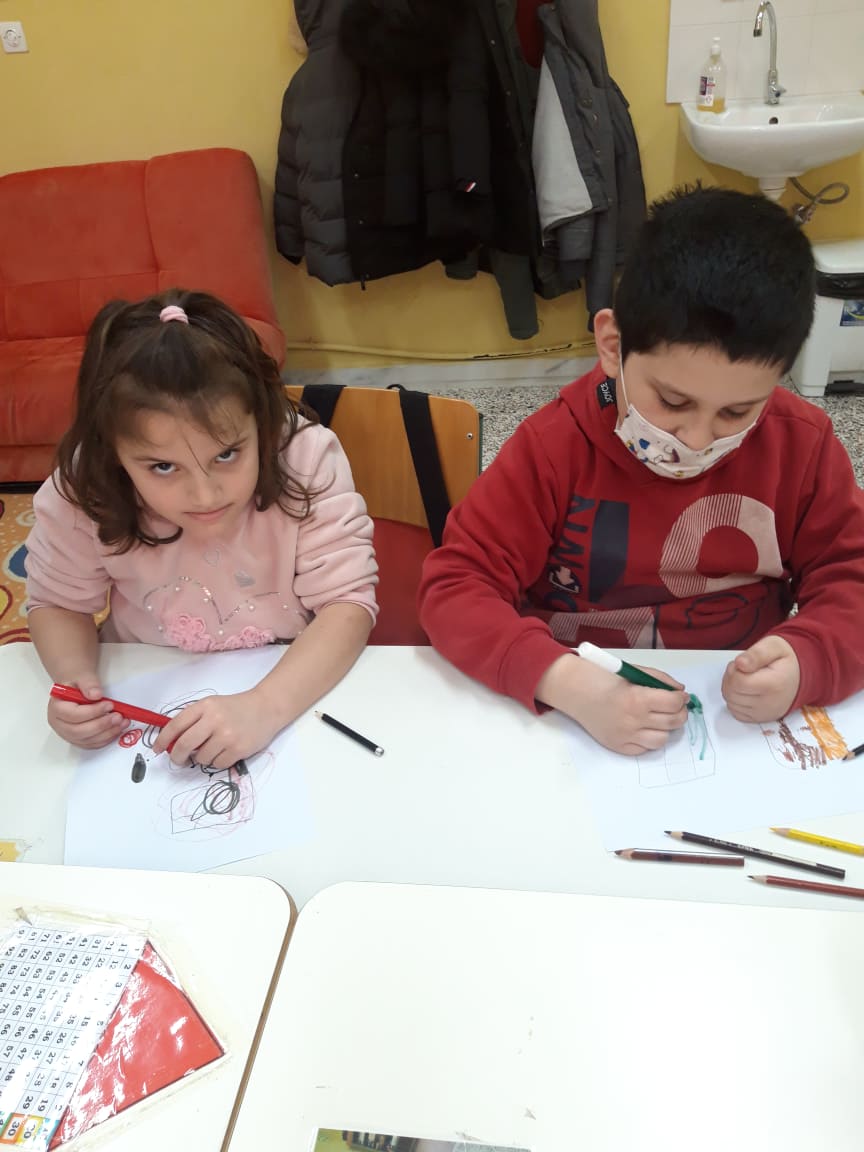 Το Φύλλο Προόδου αποτελείται από δύο μέρη: Στο Α μέρος υπάρχουν πεδία για τη συμπλήρωση περιγραφικής αξιολόγησης. Υποστηρικτικό υλικό για τη συμπλήρωση του Φύλλου Προόδου μπορεί να χρησιμοποιηθεί από τους Οδηγούς που έχουν παραχθεί σύμφωνα με το έργο: «Παρεμβάσεις επιμόρφωσης για την ενίσχυση των σχολικών δομών του εκπαιδευτικού συστήματος" (MIS) 5004204.Στο Β μέρος η ανάπτυξη/εξέλιξη των δεξιοτήτων αποτιμάται περιγραφικά σε τέσσερεις βαθμούς (Αρχόμενη, Αναπτυσσόμενη, Ικανοποιητική, Εξαιρετική) και ανά κατηγορία δεξιοτήτων και ανά θεματικό κύκλο. Για την μεθοδολογία των δεικτών και της αξιολόγησης χρησιμοποιούνται:Περιγραφικοί δείκτες αξιολόγησης του Council of Europe. (2018). Reference Framework of Competences for Democratic Culture. Guidance for Implementation Vol.I, II, III. Strasbourg: Council of Europe.- Πλαίσιο Αναφοράς Δημοκρατικών Δεξιοτήτων του Συμβουλίου της ΕυρώπηςΠεριγραφικοί δείκτες αξιολόγησης Dig Comp- Πλαίσιο Αναφοράς Ψηφιακών Δεξιοτήτων της Ευρωπαϊκής Ένωσης Τα δύο μέρη του Φύλλου Προόδου αλληλεπιδρούν μεταξύ τους και συμπληρώνονται ταυτόχρονα στο τέλος κάθε θεματικής ενότητας. Το Φύλλο Προόδου αποτελείται από δύο μέρη: Στο Α μέρος υπάρχουν πεδία για τη συμπλήρωση περιγραφικής αξιολόγησης. Υποστηρικτικό υλικό για τη συμπλήρωση του Φύλλου Προόδου μπορεί να χρησιμοποιηθεί από τους Οδηγούς που έχουν παραχθεί σύμφωνα με το έργο: «Παρεμβάσεις επιμόρφωσης για την ενίσχυση των σχολικών δομών του εκπαιδευτικού συστήματος" (MIS) 5004204.Στο Β μέρος η ανάπτυξη/εξέλιξη των δεξιοτήτων αποτιμάται περιγραφικά σε τέσσερεις βαθμούς (Αρχόμενη, Αναπτυσσόμενη, Ικανοποιητική, Εξαιρετική) και ανά κατηγορία δεξιοτήτων και ανά θεματικό κύκλο. Για την μεθοδολογία των δεικτών και της αξιολόγησης χρησιμοποιούνται:Περιγραφικοί δείκτες αξιολόγησης του Council of Europe. (2018). Reference Framework of Competences for Democratic Culture. Guidance for Implementation Vol.I, II, III. Strasbourg: Council of Europe.- Πλαίσιο Αναφοράς Δημοκρατικών Δεξιοτήτων του Συμβουλίου της ΕυρώπηςΠεριγραφικοί δείκτες αξιολόγησης Dig Comp- Πλαίσιο Αναφοράς Ψηφιακών Δεξιοτήτων της Ευρωπαϊκής Ένωσης Τα δύο μέρη του Φύλλου Προόδου αλληλεπιδρούν μεταξύ τους και συμπληρώνονται ταυτόχρονα στο τέλος κάθε θεματικής ενότητας. Το Φύλλο Προόδου αποτελείται από δύο μέρη: Στο Α μέρος υπάρχουν πεδία για τη συμπλήρωση περιγραφικής αξιολόγησης. Υποστηρικτικό υλικό για τη συμπλήρωση του Φύλλου Προόδου μπορεί να χρησιμοποιηθεί από τους Οδηγούς που έχουν παραχθεί σύμφωνα με το έργο: «Παρεμβάσεις επιμόρφωσης για την ενίσχυση των σχολικών δομών του εκπαιδευτικού συστήματος" (MIS) 5004204.Στο Β μέρος η ανάπτυξη/εξέλιξη των δεξιοτήτων αποτιμάται περιγραφικά σε τέσσερεις βαθμούς (Αρχόμενη, Αναπτυσσόμενη, Ικανοποιητική, Εξαιρετική) και ανά κατηγορία δεξιοτήτων και ανά θεματικό κύκλο. Για την μεθοδολογία των δεικτών και της αξιολόγησης χρησιμοποιούνται:Περιγραφικοί δείκτες αξιολόγησης του Council of Europe. (2018). Reference Framework of Competences for Democratic Culture. Guidance for Implementation Vol.I, II, III. Strasbourg: Council of Europe.- Πλαίσιο Αναφοράς Δημοκρατικών Δεξιοτήτων του Συμβουλίου της ΕυρώπηςΠεριγραφικοί δείκτες αξιολόγησης Dig Comp- Πλαίσιο Αναφοράς Ψηφιακών Δεξιοτήτων της Ευρωπαϊκής Ένωσης Τα δύο μέρη του Φύλλου Προόδου αλληλεπιδρούν μεταξύ τους και συμπληρώνονται ταυτόχρονα στο τέλος κάθε θεματικής ενότητας. Το Φύλλο Προόδου αποτελείται από δύο μέρη: Στο Α μέρος υπάρχουν πεδία για τη συμπλήρωση περιγραφικής αξιολόγησης. Υποστηρικτικό υλικό για τη συμπλήρωση του Φύλλου Προόδου μπορεί να χρησιμοποιηθεί από τους Οδηγούς που έχουν παραχθεί σύμφωνα με το έργο: «Παρεμβάσεις επιμόρφωσης για την ενίσχυση των σχολικών δομών του εκπαιδευτικού συστήματος" (MIS) 5004204.Στο Β μέρος η ανάπτυξη/εξέλιξη των δεξιοτήτων αποτιμάται περιγραφικά σε τέσσερεις βαθμούς (Αρχόμενη, Αναπτυσσόμενη, Ικανοποιητική, Εξαιρετική) και ανά κατηγορία δεξιοτήτων και ανά θεματικό κύκλο. Για την μεθοδολογία των δεικτών και της αξιολόγησης χρησιμοποιούνται:Περιγραφικοί δείκτες αξιολόγησης του Council of Europe. (2018). Reference Framework of Competences for Democratic Culture. Guidance for Implementation Vol.I, II, III. Strasbourg: Council of Europe.- Πλαίσιο Αναφοράς Δημοκρατικών Δεξιοτήτων του Συμβουλίου της ΕυρώπηςΠεριγραφικοί δείκτες αξιολόγησης Dig Comp- Πλαίσιο Αναφοράς Ψηφιακών Δεξιοτήτων της Ευρωπαϊκής Ένωσης Τα δύο μέρη του Φύλλου Προόδου αλληλεπιδρούν μεταξύ τους και συμπληρώνονται ταυτόχρονα στο τέλος κάθε θεματικής ενότητας. ΘεματικήΕνδιαφέρομαι και ενεργώ – Κοινωνική Συναίσθηση και ΕυθύνηΕνδιαφέρομαι και ενεργώ – Κοινωνική Συναίσθηση και ΕυθύνηΕνδιαφέρομαι και ενεργώ – Κοινωνική Συναίσθηση και ΕυθύνηΥποθεματικήΣυμπερίληψη: Αλληλοσεβασμός - Διαφορετικότητα Εκπαιδευτικοί Εκπαιδευτικοί Εκπαιδευτικοί Μπέτου Λαμπρινή, Ελένη ΖγκούραΜπέτου Λαμπρινή, Ελένη ΖγκούραΜπέτου Λαμπρινή, Ελένη ΖγκούραΒΑΘΜΙΔΑ/ ΤΑΞΗΒΑΘΜΙΔΑ/ ΤΑΞΗΒΑΘΜΙΔΑ/ ΤΑΞΗΕιδικό Δημοτικό Σχολείο Γιαννιτσών / Τμήμα 5Ειδικό Δημοτικό Σχολείο Γιαννιτσών / Τμήμα 5Ειδικό Δημοτικό Σχολείο Γιαννιτσών / Τμήμα 5ΤίτλοςΤίτλοςΤίτλοςΘέμα: Ο κόσμος μας!Θέμα: Ο κόσμος μας!Θέμα: Ο κόσμος μας!Δεξιότητες στόχευσης του εργαστηρίουΔεξιότητες στόχευσης του εργαστηρίουκακαλλιέργεια των δεξιοτήτων του 21ου αιώνα.καλλιέργεια των δεξιοτήτων μάθησης (επικοινωνία, συνεργασία, κριτική σκέψη)καλλιέργεια  των  δεξιοτήτων  ζωής  (ενσυναίσθηση  και  ευαισθησία,  κοινωνικέςδεξιότητες , προσαρμοστικότητα)καλλιέργεια των δεξιοτήτων του νου (επίλυση προβλημάτων)γνωριμία με τα βασικά συναισθήματα μέσω της βιωματικής μάθησηςαναγνώριση των συναισθημάτων των άλλωνσύνδεση των συναισθημάτων με πραγματικές συνθήκες και γενίκλλιέργεια των δεξιοτήτων του 21ου αιώνα.καλλιέργεια των δεξιοτήτων μάθησης (επικοινωνία, συνεργασία, κριτική σκέψη)καλλιέργεια  των  δεξιοτήτων  ζωής  (ενσυναίσθηση  και  ευαισθησία,  κοινωνικέςδεξιότητες , προσαρμοστικότητα)καλλιέργεια των δεξιοτήτων του νου (επίλυση προβλημάτων)γνωριμία με τα βασικά συναισθήματα μέσω της βιωματικής μάθησηςαναγνώριση των συναισθημάτων των άλλωνσύνδεση των συναισθημάτων με πραγματικές συνθήκες και γενίκσεβασμός προς κάθε άλλον άνθρωπο, ανεξάρτητα αν αυτός είναι αλλοδαπός, γυναίκα ή μικρό παιδίκατανόηση της  διαφορετικότητας του κάθε ανθρώπου  στην αντιμετώπιση στερεότυπων σκέψεων και άρα την καταπολέμηση προκαταλήψεων. παραγωγική μάθηση μέσω των τεχνών και της δημιουργικότητας καλλιέργεια δεξιοτήτων ζωής και  οικοδόμηση ευτυχών σχέσεωνανάπτυξη της ενσυναίσθησης  εντοπισμός  και κατανόηση ατομικών διαφορώνκαλλιέργεια κλίματος αλληλοσεβασμού   καλλιέργεια στάσεων και συμπεριφορών αποδοχής της διαφορετικότητας λήψη μέτρων διορθωτικού χαρακτήρα όσον αφορά τη δημιουργία κλίματος ισότηταςαναγνωρίση της ιδιαιτερότητας και της πολυμορφίας- καλλιέργεια  της αλληλοαποδοχήςκακαλλιέργεια των δεξιοτήτων του 21ου αιώνα.καλλιέργεια των δεξιοτήτων μάθησης (επικοινωνία, συνεργασία, κριτική σκέψη)καλλιέργεια  των  δεξιοτήτων  ζωής  (ενσυναίσθηση  και  ευαισθησία,  κοινωνικέςδεξιότητες , προσαρμοστικότητα)καλλιέργεια των δεξιοτήτων του νου (επίλυση προβλημάτων)γνωριμία με τα βασικά συναισθήματα μέσω της βιωματικής μάθησηςαναγνώριση των συναισθημάτων των άλλωνσύνδεση των συναισθημάτων με πραγματικές συνθήκες και γενίκλλιέργεια των δεξιοτήτων του 21ου αιώνα.καλλιέργεια των δεξιοτήτων μάθησης (επικοινωνία, συνεργασία, κριτική σκέψη)καλλιέργεια  των  δεξιοτήτων  ζωής  (ενσυναίσθηση  και  ευαισθησία,  κοινωνικέςδεξιότητες , προσαρμοστικότητα)καλλιέργεια των δεξιοτήτων του νου (επίλυση προβλημάτων)γνωριμία με τα βασικά συναισθήματα μέσω της βιωματικής μάθησηςαναγνώριση των συναισθημάτων των άλλωνσύνδεση των συναισθημάτων με πραγματικές συνθήκες και γενίκσεβασμός προς κάθε άλλον άνθρωπο, ανεξάρτητα αν αυτός είναι αλλοδαπός, γυναίκα ή μικρό παιδίκατανόηση της  διαφορετικότητας του κάθε ανθρώπου  στην αντιμετώπιση στερεότυπων σκέψεων και άρα την καταπολέμηση προκαταλήψεων. παραγωγική μάθηση μέσω των τεχνών και της δημιουργικότητας καλλιέργεια δεξιοτήτων ζωής και  οικοδόμηση ευτυχών σχέσεωνανάπτυξη της ενσυναίσθησης  εντοπισμός  και κατανόηση ατομικών διαφορώνκαλλιέργεια κλίματος αλληλοσεβασμού   καλλιέργεια στάσεων και συμπεριφορών αποδοχής της διαφορετικότητας λήψη μέτρων διορθωτικού χαρακτήρα όσον αφορά τη δημιουργία κλίματος ισότηταςαναγνωρίση της ιδιαιτερότητας και της πολυμορφίας- καλλιέργεια  της αλληλοαποδοχήςκακαλλιέργεια των δεξιοτήτων του 21ου αιώνα.καλλιέργεια των δεξιοτήτων μάθησης (επικοινωνία, συνεργασία, κριτική σκέψη)καλλιέργεια  των  δεξιοτήτων  ζωής  (ενσυναίσθηση  και  ευαισθησία,  κοινωνικέςδεξιότητες , προσαρμοστικότητα)καλλιέργεια των δεξιοτήτων του νου (επίλυση προβλημάτων)γνωριμία με τα βασικά συναισθήματα μέσω της βιωματικής μάθησηςαναγνώριση των συναισθημάτων των άλλωνσύνδεση των συναισθημάτων με πραγματικές συνθήκες και γενίκλλιέργεια των δεξιοτήτων του 21ου αιώνα.καλλιέργεια των δεξιοτήτων μάθησης (επικοινωνία, συνεργασία, κριτική σκέψη)καλλιέργεια  των  δεξιοτήτων  ζωής  (ενσυναίσθηση  και  ευαισθησία,  κοινωνικέςδεξιότητες , προσαρμοστικότητα)καλλιέργεια των δεξιοτήτων του νου (επίλυση προβλημάτων)γνωριμία με τα βασικά συναισθήματα μέσω της βιωματικής μάθησηςαναγνώριση των συναισθημάτων των άλλωνσύνδεση των συναισθημάτων με πραγματικές συνθήκες και γενίκσεβασμός προς κάθε άλλον άνθρωπο, ανεξάρτητα αν αυτός είναι αλλοδαπός, γυναίκα ή μικρό παιδίκατανόηση της  διαφορετικότητας του κάθε ανθρώπου  στην αντιμετώπιση στερεότυπων σκέψεων και άρα την καταπολέμηση προκαταλήψεων. παραγωγική μάθηση μέσω των τεχνών και της δημιουργικότητας καλλιέργεια δεξιοτήτων ζωής και  οικοδόμηση ευτυχών σχέσεωνανάπτυξη της ενσυναίσθησης  εντοπισμός  και κατανόηση ατομικών διαφορώνκαλλιέργεια κλίματος αλληλοσεβασμού   καλλιέργεια στάσεων και συμπεριφορών αποδοχής της διαφορετικότητας λήψη μέτρων διορθωτικού χαρακτήρα όσον αφορά τη δημιουργία κλίματος ισότηταςαναγνωρίση της ιδιαιτερότητας και της πολυμορφίας- καλλιέργεια  της αλληλοαποδοχήςκακαλλιέργεια των δεξιοτήτων του 21ου αιώνα.καλλιέργεια των δεξιοτήτων μάθησης (επικοινωνία, συνεργασία, κριτική σκέψη)καλλιέργεια  των  δεξιοτήτων  ζωής  (ενσυναίσθηση  και  ευαισθησία,  κοινωνικέςδεξιότητες , προσαρμοστικότητα)καλλιέργεια των δεξιοτήτων του νου (επίλυση προβλημάτων)γνωριμία με τα βασικά συναισθήματα μέσω της βιωματικής μάθησηςαναγνώριση των συναισθημάτων των άλλωνσύνδεση των συναισθημάτων με πραγματικές συνθήκες και γενίκλλιέργεια των δεξιοτήτων του 21ου αιώνα.καλλιέργεια των δεξιοτήτων μάθησης (επικοινωνία, συνεργασία, κριτική σκέψη)καλλιέργεια  των  δεξιοτήτων  ζωής  (ενσυναίσθηση  και  ευαισθησία,  κοινωνικέςδεξιότητες , προσαρμοστικότητα)καλλιέργεια των δεξιοτήτων του νου (επίλυση προβλημάτων)γνωριμία με τα βασικά συναισθήματα μέσω της βιωματικής μάθησηςαναγνώριση των συναισθημάτων των άλλωνσύνδεση των συναισθημάτων με πραγματικές συνθήκες και γενίκσεβασμός προς κάθε άλλον άνθρωπο, ανεξάρτητα αν αυτός είναι αλλοδαπός, γυναίκα ή μικρό παιδίκατανόηση της  διαφορετικότητας του κάθε ανθρώπου  στην αντιμετώπιση στερεότυπων σκέψεων και άρα την καταπολέμηση προκαταλήψεων. παραγωγική μάθηση μέσω των τεχνών και της δημιουργικότητας καλλιέργεια δεξιοτήτων ζωής και  οικοδόμηση ευτυχών σχέσεωνανάπτυξη της ενσυναίσθησης  εντοπισμός  και κατανόηση ατομικών διαφορώνκαλλιέργεια κλίματος αλληλοσεβασμού   καλλιέργεια στάσεων και συμπεριφορών αποδοχής της διαφορετικότητας λήψη μέτρων διορθωτικού χαρακτήρα όσον αφορά τη δημιουργία κλίματος ισότηταςαναγνωρίση της ιδιαιτερότητας και της πολυμορφίας- καλλιέργεια  της αλληλοαποδοχήςΠροσδοκώμενα μαθησιακά αποτελέσματαΕργαστήριοΔραστηριότητες – (ενδεικτικές)Οι μαθητές να έρθουν σε μια πρώτη επαφή με τη διαφορετικότητα, να προσδιορίσουν τα συναισθήματα που βιώνουν,  να τα αναγνωρίσουν και να συζητήσουν γι’ αυτά (σύνδεση με προηγούμενη θεματική Α΄ κύκλου). Τίτλος :Πώς συμπεριφέρομαι μέσα  σε μια πολύχρωμη κοινωνία;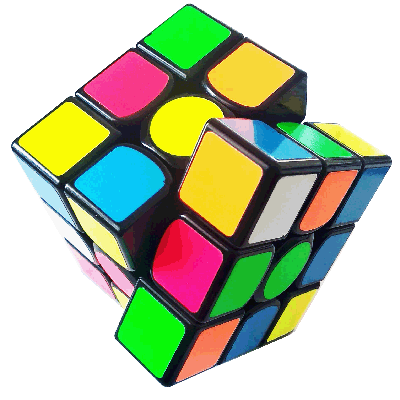 προβολή βίντεο (εισαγωγή στη θεματική)Ανάγνωση παραμυθιού «Η μαύρη και η λευκή σοκολάτα »ζωγραφική για αποτύπωση συναισθήματοςσυζήτησηαναστοχασμόςΟι μαθητές μέσα από την  προβολή του βίντεο να κατανοήσουν την διαφορετικότητα στην καθημερινή ζωή . Να καλλιεργήσουν τη δημιουργικότητα και τη φαντασία τους. Να μάθουν να αποδέχονται τον άλλο και να σέβονται  τους συμμαθητές τους μέσα από το πρίσμα των γυαλιών της  διαφορετικότητας. Να αποσυνδέσουν την έννοια του διαφορετικού από το <<ξένο>>, το <<άσχημο>>, το υποδεέστερο.Τίτλος :Ο κόσμος γύρω μας…προβολή βίντεο:<< όλοι είμαστε διαφορετικοί αλλά όλοι ίσοι>>ζωγραφική τα γυαλιά της διαφορετικότηταςσυζήτησηαναστοχασμόςΝα καλλιεργήσουν και να αναπτύξουν θετικές στάσεις στην διαφορετικότητα. Να αναπτύξουν την κριτική τους σκέψη. Να αποδέχονται τον εαυτό τους και τον διπλανό τους  .Τίτλος :Το κάτι διαφορετικό…Ανάγνωση παραμυθιού: «Το κάτι άλλο»προβολή βίντεοδραματοποίησηπαιχνίδια ρόλωνφύλλο εργασίαςαναστοχασμόςΝα συνειδητοποιήσουν  και να αντιληφθούν και οι ίδιοι την αξία του διαφορετικού. Να κατανοήσουν τη σπουδαιότητα του να δείχνουν σεβασμό στη διαφορετικότητα. Να γνωρίσουν  τις ομοιότητες και τις διαφορές ανθρώπων διαφορετικών πολιτιστικών ομάδων και λαών. Να αναπτύξουν δεξιότητες επικοινωνίας με άλλα πρόσωπα ξεπερνώντας τα στερεότυπα, το διαχωρισμό και την προκατάληψη.Τίτλος:Όλοι  ίσοι… όλοι διαφορετικοί…Προβολή βίντεο για την διαφορετικότηταΚατασκευή μικρής ατομικής αφίσας <<όλοι ίσοι …όλοι διαφορετικοί>>Αποτύπωση προσωπικού συναισθήματοςΑναστοχασμός Τα παιδιά να ευαισθητοποιηθούν σε θέματα διαφορετικότητας και αποδοχής του ‘άλλου’. Να αλλάξουν  συνολικά στάση απέναντι στο ‘διαφορετικό’ παιδί, που έχει τα δικά του ιδιαίτερα χαρακτηριστικά, αλλά ταυτόχρονα είναι ισότιµο και έχει µια θέση ανάµεσά τους.Τίτλος :Όλη γη μια παρέα…Προβολή εκπαιδευτικού βίντεο με το τραγούδι     << αν όλα τα παιδιά της γης>> κατασκευή και αποτύπωση του τραγουδιούσυζήτησηαναστοχασμόςΝα αναγνωρίσουν οι μαθητές  τα συναισθήματα που βιώνουν σε μια διαφορετική  κοινωνία. Να μάθουν να διαχειρίζονται το αυτοσυναίσθημα και να ενισχυθεί η ανθεκτικότητά τους. Να ακούσουν τραγούδι για να αποβάλλουν το άγχος τους που προκαλείται από την ανασφάλεια της διαφορετικότητας και να αισθανθούν ομάδα τραγουδώντας όλοι μαζί.Τίτλος :Ο καθένας μας είναι μοναδικός…αναγνώριση συναισθημάτωνπροβολή βίντεοπαρέμβαση και διαχείριση αυτοσυναισθήματοςακρόαση τραγουδιού << εγώ είμαι εγώ>>κατασκευή καρτέλαςσυζήτησηαναστοχασμόςΝα συνειδητοποιήσουν την διαφορετικότητά τους, να μάθουν να σέβονται και να αποδέχονται την ιδιαιτερότητα του άλλου είτε αφορά διαφορές στη σωματική ή την πνευματική του κατάσταση, το φύλο, τη φυλή, το χρώμα, τη θρησκεία ή τη γλώσσα.Να συνειδητοποιήσουν πως η διαφορετικότητα του άλλου δεν αποτελεί εμπόδιο, να διώξουν από την ψυχή τους αρνητικά συναισθήματα, όπως φόβος, επιθετικότητα και να αντιληφθούν πως όλοι οι άνθρωποι έχουν θέση σ’ αυτόν τον κόσμο, που οφείλουμε να τον κάνουμε καλύτερο ξορκίζοντας κάθε είδους ρατσισμό.Ανακεφαλαίωση.Τίτλος :Το στεφάνι της διαφορετικότητας...ζωγραφικήφύλλο εργασίαςανακεφαλαίωσησυζήτηση αναστοχασμόςΕκπαιδευτικό Υλικό/ Συνδέσεις /ΒιβλιογραφίαΑ. Εργαστήρια Δεξιοτήτων –Γ’ ΘΕΜΑΤΙΚΟΣ ΚΥΚΛΟΣ<< Ενδιαφέρομαι και ενεργώ – Κοινωνική Συναίσθηση και Ευθύνη>>Φύλλο Προόδου Μαθητή/Μαθήτριας:…Μπαλασιώρη Ειρήνη…………………………………………………….Α. Εργαστήρια Δεξιοτήτων –Γ’ ΘΕΜΑΤΙΚΟΣ ΚΥΚΛΟΣ<< Ενδιαφέρομαι και ενεργώ – Κοινωνική Συναίσθηση και Ευθύνη>>Φύλλο Προόδου Μαθητή/Μαθήτριας:…Μπαλασιώρη Ειρήνη…………………………………………………….Α. Εργαστήρια Δεξιοτήτων –Γ’ ΘΕΜΑΤΙΚΟΣ ΚΥΚΛΟΣ<< Ενδιαφέρομαι και ενεργώ – Κοινωνική Συναίσθηση και Ευθύνη>>Φύλλο Προόδου Μαθητή/Μαθήτριας:…Μπαλασιώρη Ειρήνη…………………………………………………….Α. Εργαστήρια Δεξιοτήτων –Γ’ ΘΕΜΑΤΙΚΟΣ ΚΥΚΛΟΣ<< Ενδιαφέρομαι και ενεργώ – Κοινωνική Συναίσθηση και Ευθύνη>>Φύλλο Προόδου Μαθητή/Μαθήτριας:…Μπαλασιώρη Ειρήνη…………………………………………………….Σχολικό Έτος: Σχολείο:Τάξη: Τμήμα:   20021-22Ειδικο δημοτικό σχολείο Γιαννιτσών  Ε’5 Α. Περιγραφική ΑποτίμησηΘεματικός κύκλος Α΄Θεματικός κύκλος Β΄Θεματικός κύκλος   Γ΄Η μαθήτρια παρακολουθεί το κύκλο των δεξιοτήτων. Ανταποκρίνεται σε κάποιο βαθμό σε δεξιότητες υπόδειξης και σε δραστηριότητες καθοδήγησης.Θεματικός κύκλος Δ΄Β.  ΔΕΞΙΟΤΗΤΕΣΒ.  ΔΕΞΙΟΤΗΤΕΣΘεματικός κύκλος Α΄Θεματικός κύκλος Α΄Θεματικός κύκλος Α΄Θεματικός κύκλος Α΄Θεματικός κύκλος Β΄Θεματικός κύκλος Β΄Θεματικός κύκλος Β΄Θεματικός κύκλος Β΄Θεματικός κύκλος   Γ΄Θεματικός κύκλος   Γ΄Θεματικός κύκλος   Γ΄Θεματικός κύκλος   Γ΄Θεματικός κύκλος Δ΄Θεματικός κύκλος Δ΄Θεματικός κύκλος Δ΄Θεματικός κύκλος Δ΄Χρονικό διάστημα: Χρονικό διάστημα: Εκπαιδευτικός:Εκπαιδευτικός:ΔιαβαθμίσειςΔιαβαθμίσεις1234123412341234 ΧΕπικοινωνίαΔεξιότητες ακρόασης και παρατήρησης ΧΕπικοινωνίαΔεξιότητες Ενσυναίσθησης ΧΕπικοινωνίαΓλωσσικές, επικοινωνιακές & πολυγλωσσικές δεξιότητες ΧΣυνεργασίαΔεξιότητες Ευελιξίας και Προσαρμοστικότητας ΧΣυνεργασίαΔεξιότητες Συνεργασίας ΧΣυνεργασίαΔεξιότητες Επίλυσης συγκρούσεων ΧΚριτική ΣκέψηΔεξιότητες αναλυτικής και κριτικής σκέψης ΧΚριτική ΣκέψηΓνώση & κριτική κατανόηση του εαυτού ΧΚριτική ΣκέψηΓνώση & κριτική κατανόηση γλώσσας & επικοινωνίας ΧΚριτική ΣκέψηΓνώση και κριτική κατανόηση του κόσμου ΧΔημιουργικότηταΑυτεπάρκεια ΧΔημιουργικότηταΑνεκτικότητα στην αμφισημία ΧΔημιουργικότηταΔεξιότητες Αυτόνομης Μάθησης ΧΨηφιακές δεξιότητεςΔεξιότητες διαχείρισης πληροφοριών και επεξεργασίας δεδομένων ΧΨηφιακές δεξιότητεςΔεξιότητες Ψηφιακής Επικοινωνίας ΧΨηφιακές δεξιότητεςΔημιουργία ψηφιακού περιεχομένου ΧΨηφιακές δεξιότητεςΔεξιότητες Ψηφιακής επίλυσης προβλημάτωνΧ1ο επίπεδο εκδήλωσης της δεξιότητας2ο επίπεδο εκδήλωσης της δεξιότητας3ο επίπεδο εκδήλωσης της δεξιότητας4ο επίπεδο εκδήλωσης της δεξιότηταςΔιαβαθμίσειςΑρχόμενηΑναπτυσσόμενηΙκανοποιητικήΕξαιρετικήΠαρατηρούμενες ενδείξεις ως προς τη δεξιότητα (ο μαθητής/η μαθήτρια)ανταποκρίνεται ως προς την δεξιότητα σε επιδείξεις, υποδείξεις, σε δραστηριότητα καθοδήγησης καταβάλει προσπάθεια, συμμετέχει ενεργά, δοκιμάζει/πειραματίζεται, δεν εγκαταλείπει, ζητά υποστήριξη κατά την εμπλοκή του/της στη  δραστηριότητααναλαμβάνει πρωτοβουλίες και προωθεί συνεργατικές στρατηγικές  κατά την εμπλοκή του στη δραστηριότητα Εκδηλώνει αυθεντική διάθεση για γενίκευση, μεταφέρει την εκδηλούμενη δεξιότητα σε άλλες δραστηριότητες, συμμετέχει ολόπλευρα στη δραστηριότηταΑ. Εργαστήρια Δεξιοτήτων –Γ’ ΘΕΜΑΤΙΚΟΣ ΚΥΚΛΟΣ<< Ενδιαφέρομαι και ενεργώ – Κοινωνική Συναίσθηση και Ευθύνη>>Φύλλο Προόδου Μαθητή/Μαθήτριας:………Μπάμπης Τρίγγος……………………………………………….Α. Εργαστήρια Δεξιοτήτων –Γ’ ΘΕΜΑΤΙΚΟΣ ΚΥΚΛΟΣ<< Ενδιαφέρομαι και ενεργώ – Κοινωνική Συναίσθηση και Ευθύνη>>Φύλλο Προόδου Μαθητή/Μαθήτριας:………Μπάμπης Τρίγγος……………………………………………….Α. Εργαστήρια Δεξιοτήτων –Γ’ ΘΕΜΑΤΙΚΟΣ ΚΥΚΛΟΣ<< Ενδιαφέρομαι και ενεργώ – Κοινωνική Συναίσθηση και Ευθύνη>>Φύλλο Προόδου Μαθητή/Μαθήτριας:………Μπάμπης Τρίγγος……………………………………………….Α. Εργαστήρια Δεξιοτήτων –Γ’ ΘΕΜΑΤΙΚΟΣ ΚΥΚΛΟΣ<< Ενδιαφέρομαι και ενεργώ – Κοινωνική Συναίσθηση και Ευθύνη>>Φύλλο Προόδου Μαθητή/Μαθήτριας:………Μπάμπης Τρίγγος……………………………………………….Σχολικό Έτος: Σχολείο:Τάξη: Τμήμα:   2021-2022Ειδικό Δημοτικό Γιαννιτσών Στ’5Α. Περιγραφική ΑποτίμησηΘεματικός κύκλος Α΄.Θεματικός κύκλος Β΄Θεματικός κύκλος   Γ΄Το ενδιαφέρον του μαθητή για το συγκεκριμένο θέμα είναι έντονο.Δείχνει μεγάλη προσπάθεια να κατανοήσει και να συµµετέχει ενεργά τόσο στο θεωρητικό όσο και στο πρακτικό κομμάτι του εργαστηρίου. Η  διάθεση συνεργασίας του µαθητή είναι σταθερή μέχρι το τέλος του θεματικού κύκλου. Καλλιεργούνται οι κοινωνικές και συναισθηµατικές δεξιότητες. Αναπτύσεται  η παρατηρητικότητα, η κριτική ικανότητα, οι κλίσεις και τα ενδιαφέροντα του µαθητή.Θεματικός κύκλος Δ΄Β.  ΔΕΞΙΟΤΗΤΕΣΒ.  ΔΕΞΙΟΤΗΤΕΣΘεματικός κύκλος Α΄Θεματικός κύκλος Α΄Θεματικός κύκλος Α΄Θεματικός κύκλος Α΄Θεματικός κύκλος Β΄Θεματικός κύκλος Β΄Θεματικός κύκλος Β΄Θεματικός κύκλος Β΄Θεματικός κύκλος   Γ΄Θεματικός κύκλος   Γ΄Θεματικός κύκλος   Γ΄Θεματικός κύκλος   Γ΄Θεματικός κύκλος Δ΄Θεματικός κύκλος Δ΄Θεματικός κύκλος Δ΄Θεματικός κύκλος Δ΄Χρονικό διάστημα: Χρονικό διάστημα: Εκπαιδευτικός:Μπέτου ΛαμπρινήΕκπαιδευτικός:Μπέτου ΛαμπρινήΔιαβαθμίσειςΔιαβαθμίσεις1234123412341234 ΧΕπικοινωνίαΔεξιότητες ακρόασης και παρατήρησης ΧΕπικοινωνίαΔεξιότητες Ενσυναίσθησης ΧΕπικοινωνίαΓλωσσικές, επικοινωνιακές & πολυγλωσσικές δεξιότητες ΧΣυνεργασίαΔεξιότητες Ευελιξίας και Προσαρμοστικότητας ΧΣυνεργασίαΔεξιότητες Συνεργασίας ΧΣυνεργασίαΔεξιότητες Επίλυσης συγκρούσεων ΧΚριτική ΣκέψηΔεξιότητες αναλυτικής και κριτικής σκέψης ΧΚριτική ΣκέψηΓνώση & κριτική κατανόηση του εαυτού ΧΚριτική ΣκέψηΓνώση & κριτική κατανόηση γλώσσας & επικοινωνίας ΧΚριτική ΣκέψηΓνώση και κριτική κατανόηση του κόσμου ΧΔημιουργικότηταΑυτεπάρκεια ΧΔημιουργικότηταΑνεκτικότητα στην αμφισημία ΧΔημιουργικότηταΔεξιότητες Αυτόνομης Μάθησης ΧΨηφιακές δεξιότητεςΔεξιότητες διαχείρισης πληροφοριών και επεξεργασίας δεδομένων ΧΨηφιακές δεξιότητεςΔεξιότητες Ψηφιακής Επικοινωνίας ΧΨηφιακές δεξιότητεςΔημιουργία ψηφιακού περιεχομένου ΧΨηφιακές δεξιότητεςΔεξιότητες Ψηφιακής επίλυσης προβλημάτωνΧ1ο επίπεδο εκδήλωσης της δεξιότητας2ο επίπεδο εκδήλωσης της δεξιότητας3ο επίπεδο εκδήλωσης της δεξιότητας4ο επίπεδο εκδήλωσης της δεξιότηταςΔιαβαθμίσειςΑρχόμενηΑναπτυσσόμενηΙκανοποιητικήΕξαιρετικήΠαρατηρούμενες ενδείξεις ως προς τη δεξιότητα (ο μαθητής/η μαθήτρια)ανταποκρίνεται ως προς την δεξιότητα σε επιδείξεις, υποδείξεις, σε δραστηριότητα καθοδήγησης καταβάλει προσπάθεια, συμμετέχει ενεργά, δοκιμάζει/πειραματίζεται, δεν εγκαταλείπει, ζητά υποστήριξη κατά την εμπλοκή του/της στη  δραστηριότητααναλαμβάνει πρωτοβουλίες και προωθεί συνεργατικές στρατηγικές  κατά την εμπλοκή του στη δραστηριότητα Εκδηλώνει αυθεντική διάθεση για γενίκευση, μεταφέρει την εκδηλούμενη δεξιότητα σε άλλες δραστηριότητες, συμμετέχει ολόπλευρα στη δραστηριότηταΑ. Εργαστήρια Δεξιοτήτων –Γ’ ΘΕΜΑΤΙΚΟΣ ΚΥΚΛΟΣ<<Φύλλο Προόδου Ενδιαφέρομαι και ενεργώ – Κοινωνική Συναίσθηση και Ευθύνη>> Μαθητή/Μαθήτριας:……Ραφαέλα Γρηγοριάν………………………………………………….Α. Εργαστήρια Δεξιοτήτων –Γ’ ΘΕΜΑΤΙΚΟΣ ΚΥΚΛΟΣ<<Φύλλο Προόδου Ενδιαφέρομαι και ενεργώ – Κοινωνική Συναίσθηση και Ευθύνη>> Μαθητή/Μαθήτριας:……Ραφαέλα Γρηγοριάν………………………………………………….Α. Εργαστήρια Δεξιοτήτων –Γ’ ΘΕΜΑΤΙΚΟΣ ΚΥΚΛΟΣ<<Φύλλο Προόδου Ενδιαφέρομαι και ενεργώ – Κοινωνική Συναίσθηση και Ευθύνη>> Μαθητή/Μαθήτριας:……Ραφαέλα Γρηγοριάν………………………………………………….Α. Εργαστήρια Δεξιοτήτων –Γ’ ΘΕΜΑΤΙΚΟΣ ΚΥΚΛΟΣ<<Φύλλο Προόδου Ενδιαφέρομαι και ενεργώ – Κοινωνική Συναίσθηση και Ευθύνη>> Μαθητή/Μαθήτριας:……Ραφαέλα Γρηγοριάν………………………………………………….Σχολικό Έτος: Σχολείο:Τάξη: Τμήμα:   2021-2022Ειδικό Δημοτκό Γιαννιτσών Α’ 5Α. Περιγραφική ΑποτίμησηΘεματικός κύκλος Α΄Θεματικός κύκλος Β΄Θεματικός κύκλος   Γ΄Η μαθήτρια ανάπτυξε τις κοινωνικες δεξιοτήτες και την αλληλεπίδραση της με άλλα παιδιά. Ενίσχυθηκε η βλεμματική επαφή και η εναλλαγή της σειράς. Βελτιώθηκε η εξωλεκτική επικοινωνία, όπως η γλώσσα του σώματος και οι εκφράσεις προσώπου.Αναπτύχθηκε το συμβολικό παιχνίδι. Βελτιώθηκε η γλωσσική κατανόηση και έκφραση. Περιοριστηκαν οι στερεοτυπικές συμπεριφορές του παιδιού. Γενικεύτηκαν οι δεξιοτήτες που έχει διδαχθεί το παιδί, στη κοινωνική πραγματικότητα.Θεματικός κύκλος Δ΄Β.  ΔΕΞΙΟΤΗΤΕΣΒ.  ΔΕΞΙΟΤΗΤΕΣΘεματικός κύκλος Α΄Θεματικός κύκλος Α΄Θεματικός κύκλος Α΄Θεματικός κύκλος Α΄Θεματικός κύκλος Β΄Θεματικός κύκλος Β΄Θεματικός κύκλος Β΄Θεματικός κύκλος Β΄Θεματικός κύκλος   Γ΄Θεματικός κύκλος   Γ΄Θεματικός κύκλος   Γ΄Θεματικός κύκλος   Γ΄Θεματικός κύκλος Δ΄Θεματικός κύκλος Δ΄Θεματικός κύκλος Δ΄Θεματικός κύκλος Δ΄Χρονικό διάστημα: Χρονικό διάστημα: Εκπαιδευτικός:Μπέτου ΛαμπρινήΕκπαιδευτικός:Μπέτου ΛαμπρινήΔιαβαθμίσειςΔιαβαθμίσεις1234123412341234 ΧΕπικοινωνίαΔεξιότητες ακρόασης και παρατήρησης ΧΕπικοινωνίαΔεξιότητες Ενσυναίσθησης ΧΕπικοινωνίαΓλωσσικές, επικοινωνιακές & πολυγλωσσικές δεξιότητες ΧΣυνεργασίαΔεξιότητες Ευελιξίας και Προσαρμοστικότητας ΧΣυνεργασίαΔεξιότητες Συνεργασίας ΧΣυνεργασίαΔεξιότητες Επίλυσης συγκρούσεων ΧΚριτική ΣκέψηΔεξιότητες αναλυτικής και κριτικής σκέψης ΧΚριτική ΣκέψηΓνώση & κριτική κατανόηση του εαυτού ΧΚριτική ΣκέψηΓνώση & κριτική κατανόηση γλώσσας & επικοινωνίας ΧΚριτική ΣκέψηΓνώση και κριτική κατανόηση του κόσμουΧ ΔημιουργικότηταΑυτεπάρκεια ΧΔημιουργικότηταΑνεκτικότητα στην αμφισημία ΧΔημιουργικότηταΔεξιότητες Αυτόνομης Μάθησης ΧΨηφιακές δεξιότητεςΔεξιότητες διαχείρισης πληροφοριών και επεξεργασίας δεδομένων ΧΨηφιακές δεξιότητεςΔεξιότητες Ψηφιακής Επικοινωνίας ΧΨηφιακές δεξιότητεςΔημιουργία ψηφιακού περιεχομένου ΧΨηφιακές δεξιότητεςΔεξιότητες Ψηφιακής επίλυσης προβλημάτωνΧ1ο επίπεδο εκδήλωσης της δεξιότητας2ο επίπεδο εκδήλωσης της δεξιότητας3ο επίπεδο εκδήλωσης της δεξιότητας4ο επίπεδο εκδήλωσης της δεξιότηταςΔιαβαθμίσειςΑρχόμενηΑναπτυσσόμενηΙκανοποιητικήΕξαιρετικήΠαρατηρούμενες ενδείξεις ως προς τη δεξιότητα (ο μαθητής/η μαθήτρια)ανταποκρίνεται ως προς την δεξιότητα σε επιδείξεις, υποδείξεις, σε δραστηριότητα καθοδήγησης καταβάλει προσπάθεια, συμμετέχει ενεργά, δοκιμάζει/πειραματίζεται, δεν εγκαταλείπει, ζητά υποστήριξη κατά την εμπλοκή του/της στη  δραστηριότητααναλαμβάνει πρωτοβουλίες και προωθεί συνεργατικές στρατηγικές  κατά την εμπλοκή του στη δραστηριότητα Εκδηλώνει αυθεντική διάθεση για γενίκευση, μεταφέρει την εκδηλούμενη δεξιότητα σε άλλες δραστηριότητες, συμμετέχει ολόπλευρα στη δραστηριότηταΑ. Εργαστήρια Δεξιοτήτων –Γ΄ ΚΥΚΛΟΣ << Ενδιαφέρομαι και ενεργώ – Κοινωνική Συναίσθηση και Ευθύνη>>Φύλλο Προόδου Μαθητή/Μαθήτριας:…Ανέστης Σοφιανίδης…………………………………………………….Α. Εργαστήρια Δεξιοτήτων –Γ΄ ΚΥΚΛΟΣ << Ενδιαφέρομαι και ενεργώ – Κοινωνική Συναίσθηση και Ευθύνη>>Φύλλο Προόδου Μαθητή/Μαθήτριας:…Ανέστης Σοφιανίδης…………………………………………………….Α. Εργαστήρια Δεξιοτήτων –Γ΄ ΚΥΚΛΟΣ << Ενδιαφέρομαι και ενεργώ – Κοινωνική Συναίσθηση και Ευθύνη>>Φύλλο Προόδου Μαθητή/Μαθήτριας:…Ανέστης Σοφιανίδης…………………………………………………….Α. Εργαστήρια Δεξιοτήτων –Γ΄ ΚΥΚΛΟΣ << Ενδιαφέρομαι και ενεργώ – Κοινωνική Συναίσθηση και Ευθύνη>>Φύλλο Προόδου Μαθητή/Μαθήτριας:…Ανέστης Σοφιανίδης…………………………………………………….Σχολικό Έτος: Σχολείο:Τάξη: Τμήμα:   2021-2022Εδικό Δημοτικό Γιαννιτσών  Δ’ 5Α. Περιγραφική ΑποτίμησηΘεματικός κύκλος Α΄Θεματικός κύκλος Β΄Θεματικός κύκλος   Γ΄Το ενδιαφέρον του μαθητή για το συγκεκριμένο θέμα είναι έντονο. Δείχνει μεγάλη προσπάθεια να κατανοήσει και να συµµετέχει ενεργά τόσο στο θεωρητικό όσο και στο πρακτικό κομμάτι του εργαστηρίου. Η  διάθεση συνεργασίας του µαθητή είναι σταθερή μέχρι το τέλος του θεματικού κύκλου. Καλλιεργούνται οι κοινωνικές και συναισθηµατικές δεξιότητες. Αναπτύσεται  η παρατηρητικότητα, η κριτική ικανότητα, οι κλίσεις και τα ενδιαφέροντα του µαθητή.Θεματικός κύκλος Δ΄Β.  ΔΕΞΙΟΤΗΤΕΣΒ.  ΔΕΞΙΟΤΗΤΕΣΘεματικός κύκλος Α΄Θεματικός κύκλος Α΄Θεματικός κύκλος Α΄Θεματικός κύκλος Α΄Θεματικός κύκλος Β΄Θεματικός κύκλος Β΄Θεματικός κύκλος Β΄Θεματικός κύκλος Β΄Θεματικός κύκλος   Γ΄Θεματικός κύκλος   Γ΄Θεματικός κύκλος   Γ΄Θεματικός κύκλος   Γ΄Θεματικός κύκλος Δ΄Θεματικός κύκλος Δ΄Θεματικός κύκλος Δ΄Θεματικός κύκλος Δ΄Χρονικό διάστημα: Χρονικό διάστημα: Εκπαιδευτικός:Εκπαιδευτικός:ΔιαβαθμίσειςΔιαβαθμίσεις1234123412341234ΕπικοινωνίαΔεξιότητες ακρόασης και παρατήρησης ΧΕπικοινωνίαΔεξιότητες Ενσυναίσθησης ΧΕπικοινωνίαΓλωσσικές, επικοινωνιακές & πολυγλωσσικές δεξιότητες ΧΣυνεργασίαΔεξιότητες Ευελιξίας και Προσαρμοστικότητας ΧΣυνεργασίαΔεξιότητες Συνεργασίας ΧΣυνεργασίαΔεξιότητες Επίλυσης συγκρούσεων ΧΚριτική ΣκέψηΔεξιότητες αναλυτικής και κριτικής σκέψης ΧΚριτική ΣκέψηΓνώση & κριτική κατανόηση του εαυτού ΧΚριτική ΣκέψηΓνώση & κριτική κατανόηση γλώσσας & επικοινωνίας ΧΚριτική ΣκέψηΓνώση και κριτική κατανόηση του κόσμου ΧΔημιουργικότηταΑυτεπάρκεια ΧΔημιουργικότηταΑνεκτικότητα στην αμφισημία ΧΔημιουργικότηταΔεξιότητες Αυτόνομης Μάθησης ΧΨηφιακές δεξιότητεςΔεξιότητες διαχείρισης πληροφοριών και επεξεργασίας δεδομένων ΧΨηφιακές δεξιότητεςΔεξιότητες Ψηφιακής Επικοινωνίας ΧΨηφιακές δεξιότητεςΔημιουργία ψηφιακού περιεχομένου ΧΨηφιακές δεξιότητεςΔεξιότητες Ψηφιακής επίλυσης προβλημάτωνΧ1ο επίπεδο εκδήλωσης της δεξιότητας2ο επίπεδο εκδήλωσης της δεξιότητας3ο επίπεδο εκδήλωσης της δεξιότητας4ο επίπεδο εκδήλωσης της δεξιότηταςΔιαβαθμίσειςΑρχόμενηΑναπτυσσόμενηΙκανοποιητικήΕξαιρετικήΠαρατηρούμενες ενδείξεις ως προς τη δεξιότητα (ο μαθητής/η μαθήτρια)ανταποκρίνεται ως προς την δεξιότητα σε επιδείξεις, υποδείξεις, σε δραστηριότητα καθοδήγησης καταβάλει προσπάθεια, συμμετέχει ενεργά, δοκιμάζει/πειραματίζεται, δεν εγκαταλείπει, ζητά υποστήριξη κατά την εμπλοκή του/της στη  δραστηριότητααναλαμβάνει πρωτοβουλίες και προωθεί συνεργατικές στρατηγικές  κατά την εμπλοκή του στη δραστηριότητα Εκδηλώνει αυθεντική διάθεση για γενίκευση, μεταφέρει την εκδηλούμενη δεξιότητα σε άλλες δραστηριότητες, συμμετέχει ολόπλευρα στη δραστηριότητα